МУНИЦИПАЛЬНОЕ БЮДЖЕТНОЕ УЧРЕЖДЕНИЕ ДОПОЛНИТЕЛЬНОГО ОБРАЗОВАНИЯ СТАНЦИЯ ЮНЫХ НАТУРАЛИСТОВГ. ВЯЗЬМЫ СМОЛЕНСКОЙ ОБЛАСТИРАСТЕНИЯ В МИФАХ, ЛЕГЕНДАХ И ПРЕДАНИЯХ.МЕТОДИЧЕСКОЕ ПОСОБИЕ(РАССЧИТАНО НА ДЕТЕЙ 7-14 лет)НОМИНАЦИЯ: «Биологос»АВТОР:  НАВРОЗАШВИЛИ ЕЛЕНА ВЛАДИМИРОВНА, ПЕДАГОГ                  ДОПОЛНИТЕЛЬНОГО ОБРАЗОВАНИЯ2020 годАННОТАЦИЯНА МЕТОДИЧЕСКОЕ ПОСОБИЕ «РАСТЕНИЯ В МИФАХ, ЛЕГЕНДАХ И ПРЕДАНИЯХ»         	 Данное методическое пособие  «Растения в мифах, легендах и преданиях» предназначено для учащихся   начального и среднего звена.          	Данное пособие «Растения в мифах, легендах и преданиях» расширяет представления детей об окружающем мире, развивает фантазию, мышление, познавательный интерес.Растениям на земле определена особая роль: дарить жизнь другим и  удивлять своей неповторимой красотой. Изучая легенды  о растениях, люди погружаются в их захватывающий мир. Пусть легенды и мифы - это вымысел, но ведь порой так хочется верить, что сказка реальна. Научно доказан факт, что первые знания о законах и явлениях жизни люди получают из сказок, легенд, притч и мифов. Это неотъемлемая часть нашей жизни, как и сами растения.	В  методическом пособии представлены следующие разделы:ПредисловиеЛегенды о волшебных специяхЛегенды и мифы о лекарственных растенияхЛегенды о кустарникахМифы, легенды и предания о деревьяхЛегенды и мифы об овощах и фруктахЛегенды о ягодахМифы, легенды и предания о цветахЗаключение          	Методическое пособие адресовано обучающимся, педагогам дополнительного образования, учителям начальных классов и среднего звена. Материал может быть использован как на уроках и занятиях, так и во внеурочной деятельности.СОДЕРЖАНИЕСтр.Предисловие………………………………………………………………………..……...4Легенды о волшебных специях…………………………………………………………5-16Легенды и мифы о лекарственных растениях………………………………...………17-33Легенды о кустарниках…………………………………………………………………34-40Мифы, легенды и предания о деревьях………………………………………………..41-51Легенды и мифы об овощах и фруктах………………………………………………..52-75Легенды о ягодах………………………………………………………………………..76-81Мифы, легенды и предания о цветах…………………………………………………82-124Заключение………………………………………………………………………………125Список используемых источников и литературы……………………………………..126ПредисловиеЯ думаю, что на Земле нет ни одной страны, в которой не существует мифов и легенд о растениях. Еще в древности люди, любуясь красотой великолепных цветов и могучих деревьев, задумывались об их происхождении. Согласно мифологии многих народов растения были созданы всемогущими богами плодородия, которые покровительствовали травам, цветам и деревьям. Человечество на протяжении всей своей жизни разводит полезные растения и цветы. Цветами украшали палисадники и жилища. Если хочешь быть счастливым всю жизнь – выращивай цветы, считали древние философы. Растения издревле воспринимались как существа, стоящие в одном ряду с человеком, и им свойственно испытывать те же чувства.Цветок же – единственное существо на свете, сколь прекрасное, столь и беззащитное, дающее человеку радость и берущее на себя боль. Буддийская идея о том, что все имеет душу, и все может перевоплотиться во что угодно, к чему притянется душа, способствует такому миропониманию.Растения играли важную роль в жизни человека. Их использовали в народной медицине, старинных обрядах, им поклонялись как святыни или боялись, олицетворяя с нечистой силой. С каждым растением  связано множество красивых историй. Каждый цветок имел свою историю, а очень древняя история превращалась в легенду.Если собрать все легенды и мифы о растениях, то жизнь этих прекрасных творений природы станет ярче и люди глубже осознают их ценность и красоту.2. Легенды о волшебных специях.Огромные условия были накоплены и растрачены, правители были соблазнены, ужасные болезни — исцелены, отдаленные земли и народы — изучены… из-за специй. Специи, кажется, всегда оказывали волшебное воздействие на человека — они ласкают наши чувства: глаза — с их блестящими цветами, обоняние — с их богатыми ароматами, язык — с их экзотическими вкусами.Специи вызвали некоторые из величайших приключений в мировой истории — поездки Христофора Колумба, Магеллана, Марко Поло. Сегодня они помогают нам путешествовать, не выходя из кухни. Они несут нас ежедневно в дальние страны, которые мы мечтаем увидеть, насыщенным вкусом и запахом …НачалоСогласно мифологии древних жителей Ассирии, по крайней мере одна специя была известна до создания человечества. Когда боги собрались создать Землю, они пили кунжутное вино.Историки действительно доказывают, что использование ароматических трав датируется почти временем рассвета человечества. Первобытные люди обернули кусочки мяса листьями и обнаружили, что некоторые из них значительно улучшили вкус пищи. Тот же эффект имели разные орехи, семена, фрукты и даже кора некоторых деревьев. Постепенно наши предки начали сознательно использовать специи и травы — иногда скрывать неприятный вкус, иногда увеличивать срок хранения продуктов.Ценный товар в античностиДомом специй и культуры в их использовании является Дальний Восток. Согласно китайской мифологии, человечество научилось использовать травы и специи у мудрого императора Шен Нун, который правил 5000 лет назад. Позже целители неоднократно цитировали его книгу о действии трав и специй. Таким образом, старые знания сохранились и по сей день.В Древнем Египте люди также знали применение специй для различных целей, о чем свидетельствует папирус в возрасте 4500 лет и более, раскрывающий данные об использовании кукурузы, можжевельника, корицы и различных видов смолы.Библия рассказывает о визите царицы Саавской к царю Соломону, когда она вручила ему «120 мер золота, много специй и драгоценных камней». Это произошло примерно в 1000 году до нашей эры.Уже в те времена была торговля специями. Египет импортировал большие количества с Дальнего Востока. Маршрут из Индии проходил через финикийское государство. Финикийцы были отличными торговцами и опытными моряками. Они были настолько связаны с торговлей пряностями, что к концу 14-го века до нашей эры, специи назывались «финикийскими товарами». Финикийцы смогли соблазнить своим товаром как королей, так и фараонов, так что их караваны постоянно росли; вероятно, самые первые они пробрались в Индию.Тем не менее, как индийские приправы достигли Европы, в первый раз остается тайной. В 4 веке до н.э. они уже известны, потому что Геродот пишет, что Александр Македонский отправился в Индию, где «корица поднимается в глубоких озерах возле приютов летающих существ».Перец управляет Римской империейГреческое слово «специя» — это «аромат», а латинское — означает «нечто отличное», «нечто экстраординарное» (от этого слова приходит английская «пряность»).2500 лет назад города-государства в Древней Греции были в политическом и культурном расцвете. От финикийцев, которые торгуют по Средиземному морю, греки приняли не только письменность, но и множество специй. Основатель медицины Гиппократ (около 460-375 до н.э.) был создателем многих медицинских документов. Среди почти 300 растительных лекарств есть много специй.Римская империя, границы которой постепенно увеличивались с одного конца Средиземного моря до другого, также попала под магию. С этой эпохи мы получили много поваренных книг, самой известной из которых является De re coquinaria / Apicius. Рецепты свидетельствуют о применении многих специй. Согласно легенде, Клеопатра использовала блюда со специями , чтобы соблазнить Цезаря. Огромное количество шафрана было посыпано на улицах Рима, чтобы встретить Нерона, когда он вошел в город.Следует иметь в виду, что еда в то время была однородной и легко портилась. Мясо забитого осеннего скота обязательно нужно солить, чтобы выдерживать зиму. Европейцы не знали картофеля, кукурузы, чая, кофе, шоколада, даже лимонов и сахара. Вот почему даже щепотка перца или просто маленькая корица превращали обычное блюдо в шедевр. Поняв роль специй, римляне быстро стали поварами.Репутацию великих гурманов римляне заработали с пряными деликатесами, приготовленными со многими специями. Черный перец всегда присутствовал за столом — наряду с традиционным гранатом/крепким соленым соусом на основе рыбы, который они использовали вместо соли. Специи стали признаком богатства и социального статуса. С римскими завоевателями специи приходили в северные части Европы, в древнюю Германию и Великобританию. Некоторые специи, которые не страдали от холодного климата, быстро стали местными — пажитник, чеснок или шалфей.Специи в средние векаВ 5-м веке мусульманский пророк Мохаммед женился на дочери торговца пряностями. Он унаследовал ремесло, и, путешествуя по своей профессии, он распространил свое учение. Возможно, привлекательность товара мало способствовала успеху его проповедей.С распадом Римской империи западные части Европы уже давно отрезаны от культурных процессов на континенте. Напротив, на Востоке — в Византии рынки были переполнены экзотическими деликатесами и специями из Азии. Тексты византийских летописцев и писателей часто ссылаются на «богатые блюда» и «хорошее питание». Книга Епархии (IX век) представляет прекрасно регулируемую торговлю всеми видами продовольственных товаров в столице, а «Сельскохозяйственный закон» является свидетельством высокоразвитого сельского хозяйства. В 965 году Лютпранд из Кремоны посол немецкого правителя Отто I посетил Константинополь, и в своих сообщениях он оставил несколько презрительных заметок о «некачественных блюдах и винах» в домах греческих епископов.Западные страны Европы быстро достигли Византии. В IX веке Карл Великий, король франков, осуществил культурную модернизацию на землях, которые он завоевал. Его политическая концепция и законодательная деятельность включали здоровье людей, о чем свидетельствуют положения о выращивании лекарственных растений, опубликованные им. Он приказал посеять и выращивать 70 различных видов трав и специй, включая тмин, кориандр, мак и лимонник.Крестовые походы, начавшиеся в X веке, начали возобновление поставок специй для Европы. Богатство Востока появилось за столом царей и князей. В то время Италия и Испания стали экспортерами вин, приправленных специями.Преимущество использования специй было прежде всего доступно богатым людям, которые могли позволить себе эти невероятно дорогие товары. Черный перец достиг такой высокой цены, что стал единицей обмена. Многие города платили налоги и сборы в перце. Перцовый мешок стоил больше, чем человеческая жизнь. Другие дорогие специи включают длинный перец из Суматры, специи имбиря, гвоздики, корицы, мускатного ореха и галангеля (корень имбирного растения в Юго-Восточной Азии). Половина фунта имбиря стоит столько же, сколько одна овца, столько же мускатного ореха — как три овцы или половина коровы. В суде стороны пытались подкупить судью специями. Некоторые орехи смазывали медом и служили конфетами. Бедные довольствовались укропом, горчицей и чесноком, которые уже широко распространены в Европе.Специи с Востока были в руках арабских торговцев, которые везли их в Каир. Город стал крупнейшим рынком этих ценных товаров. Оттуда венецианские и генуэзские торговцы перевезли их в Европу. Чрезмерная цена и желание исключить оптовиков и розничных торговцев, подтолкнули европейцев к смелым путешествиям в поисках «домов» специй. В 1271 году молодой венецианский купец Марко Поло отправился в путешествие вместе со своим отцом и дядей. Его путешествие продолжалось 24 года и проходило через Багдад в направлении Персидского залива, а затем в Персию через гору Памир в Китай до современной территории Пекина. Марко Поло завоевал благосклонность монгольского правителя, и по его приказу он путешествовал по частям Китая. Когда три путешественника вернулись в Венецию, они принесли удивительные сообщения о странах Востока.Выводы европейских моряковПутешествия Марко Поло изменили географические видения европейцев. Однако длительное путешествие занимало не менее 6 лет. Это побудило испанцев и португальцев путешествовать по миру в поисках прямого морского пути. В 1492 году Христофор Колумб направился на запад, чтобы найти прямой маршрут в Индию. Он фактически обнаружил страну, которую он назвал Индией, и ее жителей — индейцами. Колумб действительно приносил специи, но не из Индии, а из мира, совершенно неизвестного европейцам, с которым он встретился скорее случайно. Карибские острова и последующая экспедиция Кортеса в Мексику обогатили кулинарные специи, которые мы считаем сегодня почти обычными: красный перец, чили, ваниль и банан.В 1497 году Васко да Гама прошел мимо мыса Доброй Надежды и в 1498 году прибыл в Индию. Именно он открыл там морскую дорогу Колумба. Арабские торговцы были чрезвычайно удивлены, увидев, как португальцы отправляются на индийское побережье. С его открытием в торговле пряностями, особенно перцем, новый порядок введен и посредничество и вмешательство арабов и венецианцев было прекращено. В 1503 году Васко да Гама с 13 кораблями привез в Португалию 5 тонн специй!Когда 9 лет спустя — в 1512 году португальцы обнаружили Молуккские острова — дом особо ценных растений, Португалия взяла свою собственную монополию на торговлю пряностями, и это продолжалось сто лет. Но у других европейских стран есть желание отрезать себе кусок пирога.В 1607 году голландцы завоевали острова специй и возглавили монополию на следующие 200 лет. Два голландских капитана достигли индийцев, установили контакты с местными султанами, создали торговые должности и медленно захватили монополию на торговлю пряностями. С 1650 года была торговля корицей с Цейлона. Голландцы ревниво охраняли доступ к Молуккским островам, опасаясь, что если орехи и гвоздика будут выращены в другом месте, их цена резко упадет.Кража семечек для посева наказывалась казнью. Они готовили мускатный орех в молоке или лимонном соке, который не влиял на вкус, но уничтожал зародыш, чтобы конкуренты не могли его посадить. После многих попыток несколько деревьев были доставлены на Маврикий. Оттуда они распространились по различным колониальным владениям Нидерландов, Великобритании и Франции, и монополия была нарушена. В 1780 году война между Англией и Нидерландами стала влиять на Индию. В 1799 году голландская Ост-Индская компания была уничтожена.К концу 17-го века Америка косвенно выиграла от торговли пряностями. История такова: некто Йель, родившийся в Бостоне, работал клерком в британской компании в Восточной Индии, которая занимала монополию на торговлю с Индией. Эта компания привезла первые грузы мускатного ореха и гвоздики с Молуккских островов в Индонезию. Йель стал губернатором Мадраса, и накопленное там богатство помогло ему основать Йельский университет.С окончанием монопольной торговли и ограничением индивидуального выращивания специй цена на эти пряные растения стала ниже, и поэтому они стали неотъемлемой частью современной европейской кухни. Сегодня нас все больше интересуют ингредиенты и специи так называемых этно-кухонь, которые мы ранее считали экзотическими. Благодаря цветам и ароматам, вторгающимся в нашу повседневную жизнь, мы все чаще становимся гражданами всего мира.Хронология50 000 лет до нашей эры.Археологи считают, что в то время примитивные люди обнаружили, что некоторые листья дают лучший вкус к жаренному мясу.2300 до н.э.Один из ранних письменных памятников Ассирии упоминает, что при создании Земли боги пили кунжутное вино.1920 до н.э.Согласно библейской истории, Иосиф был продан его братьями в караван с пряностями.1453 до н.э.Греки начали Олимпийские игры, победители которых были украшены лавровым венком — это лавровый лист.992 до н.э.Царица Савская приходит к царю Соломону с «верблюдами, которые несут специи» в качестве ценного подарка.80 до н.э.Город Александрия в Египте становится крупнейшим торговым портом для специй в Восточном Средиземноморье. Один из его входов называется «Перечные ворота».300 годВероятно, в то время в Риме была опубликована старейшая поваренная книга.410 годВестгот Аларих устанавливает выкуп 3000 фунтов черного перца для осажденного Рима.595 годМохаммед женился на вдове богатого торговца пряностями. Его последователи объединяют проповедь с торговлей на Востоке и устанавливают начало первой монополии на торговлю пряностями.900 годЕвропа начинает выходить из Темных веков. Венеция набирает обороты как торговый город-государство.1179 годВ Лондоне создается Гильдия передовых торговцев, а во Франции — ассоциация торговцев пряностями.1298 годМарко Поло возвращается из Китая и рассказывает о странах, где растут специи. Это дает европейским народам идею торговли непосредственно с Востоком.1492 годКолумб отправляется в путь, чтобы искать прямой маршрут к Востоку.1493 годКолумб открывает Бахар в Вест-Индии.1494 годДоктор Колумба, описывает мексиканский перец (чили).1498 годВаско да Гама достигает центра специй — Калькутту в Индии. Цены на специи в Европе падают.1505 годПортугальцы достигли Шри-Ланки, основного источника корицы.1519-1522 годыПутешествие Магеллана. Единственное сохранившееся судно возвращается со специями, стоимость достаточна для покрытия стоимости всей экспедиции.1529 годИспанский король Чарльз V передает права Испании на Молуккские острова в Португалию за 350 000 дукатов.1563 годГарсия да Орта публикует «Переговоры о растениях и целебных травах в Индии», первый научный трактат о специях с Востока, написанный в Европе.1580 годСэр Фрэнсис Дрейк вернулся из своей мировой поездки, в которую входит посещение островов Специй (Молуккские).1599 годВан Шек создает первые коммерческие должности «Spice Island» в стране.1600 годСоздана Британская Ост-Индская компания.1672 годЙель начал свой бизнес специй в Индии, что привело к получению богатства и созданию Йельского университета.1704 годЕвропа впервые читает «1001 ночь» и рассказ о путешествии Синдбада в поисках специй.1760 годБольшие количества корицы и гвоздики сжигаются на площадях Амстердама для поддержания высоких цен.1770 годФранцузский губернатор Маврикия похищает голландскую гвоздику и мускатные орехи у голландцев и начинает выращивать их на острове. Это первый крупный прорыв в голландской монополии.1797 годКапитан Джонатан Карнис из Массачусетса возвращается из Суматры в первый крупный груз черного перца и включает Соединенные Штаты в торговлю пряностями.

Волшебные специи - легенды, применение, лечение.
Как спасались от простуды наши прабабушки и прадедушки, когда не было и речи ни о каких современных лекарственных препаратах? Очень просто — при помощи народных средств. Например, пряностей. Потому что практически все они обладают очень мощным антибактериальным эффектом, а некоторые еще и не уступают самым современным иммуностимуляторам.

Корица

Отлично подходит для профилактики простуды, поскольку содержит множество антибактериальных веществ.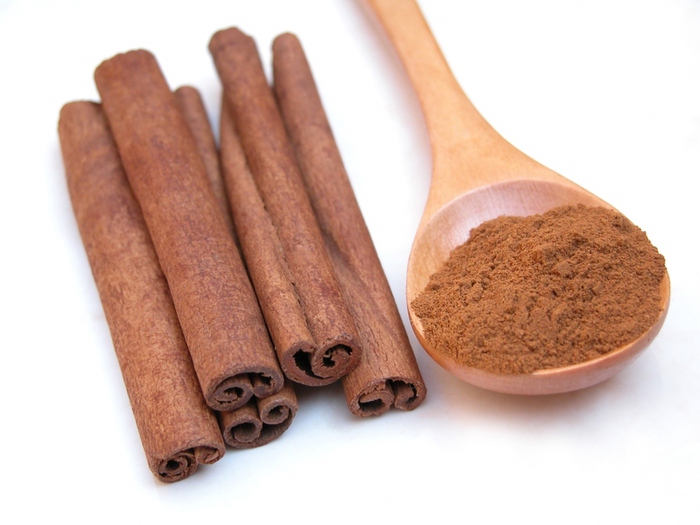 Легенда. Об этой пряности слагали множество легенд. Например, одна из них рассказывает о том, что корицу добывали из гнезда птицы Феникса. Для этого охотники предлагали ей большие куски мяса, которые она несла в свое гнездо, пока, наконец, его дно не проваливалось под тяжестью угощения. Тогда охотники и собирали корицу. Ее высоко ценили не только за лечебные свойства, но и за то, что коричная палочка считалась одним из наилучших любовных амулетов.Применение. Заварите 1/2 чайной ложки молотой корицы кипятком, добавьте щепотку черного перца и пейте с медом по стакану каждые 3–4 часа. Так вы создадите защитную броню от вирусов, даже когда вокруг все чихают и кашляют.

Черная горчицаСодержит вещества, которые обладают мощным разогревающим свойством, а также облегчают дыхание, быстро очищая легкие от мокроты при простудных заболеваниях.

Легенда. Бог, распределяя растения, отдал черту овес и гречиху. Но ангелам не понравилось, что такое добро отдано нечистому. И один из них так напугал его, что черт с перепугу забыл названия подаренных растений и стащил себе чертополох с горчицей. Но, распробовав горчицу и разобравшись в ее свойствах, он быстро утешился, поняв, обладателем какого сокровища он стал.Применение. При переохлаждении или первых признаках простуды насыпьте в таз 150 г горчицы и 200 г соли и залейте горячей водой. Погрузите в воду ноги до голеней и накройте их вместе с тазом теплым одеялом. Нужно продержаться так 20 минут. После ванны сполосните ноги теплой водой, наденьте теплые носки и ложитесь в постель.
А если вас одолевает кашель, сделайте «черные» горчичники: возьмите по 1 столовой ложке муки, перетертой черной горчицы, подсолнечного масла, меда и 1,5 столовой ложки водки. Все перемешайте, подогрейте на водяной бане. Полученное тесто положите на вчетверо сложенный кусочек ткани и приложите к груди и спине, прикрыв сверху кусочком пищевой пленки. Накройтесь теплым одеялом и держите компресс в течение 15–20 минут. После его снятия оботрите спину и грудь влажным полотенцем, наденьте сухое хлопковое белье и постарайтесь уснуть.
Мята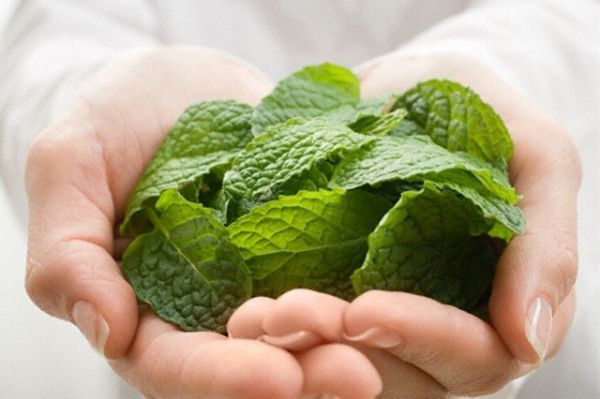 Листья мяты содержат эфирные масла (ментол), витамины, дубильные вещества и флавоноиды.

Легенда. Как рассказывает древняя легенда, нимфа Минта за свою красоту и невыразимую прелесть была превращена завистливыми богами в невзрачное растение. Но боги как ни старались, не смогли отнять у него волшебный аромат и целебные свойства.

Применение. Это растение с древних времен применяется как лечебное средство при кашле. Заварите 2 столовые ложки сухих мятных листов в литре воды или добавьте несколько капель масла перечной мяты в кипяченую воду и сделайте ингаляцию. Вы очень быстро почувствуете облегчение. Мята также применяется как охлаждающее и потогонное средство при повышенной температуре и простудных заболеваниях — ангине, насморке, фарингите.КуркумаХорошо согревает организм и обладает антибактериальным эффектом, способствует повышению сопротивляемости организма разного рода инфекциям, а также выведению токсинов из печени человека. Куркума также очищает кровь и обладает мочегонным действием, восстанавливает силы.Легенда. В Средние века в Англии существовала легенда о тяжелобольном герцоге. Все лекари пророчили ему скорую кончину. Герцог угасал день ото дня, как вдруг в его поместье неожиданно появилась старуха-знахарка. Она принесла для герцога таинственный желтый порошок и велела до наступления весны каждый день принимать его внутрь. Каково же было удивление всех жителей поместья, когда через несколько месяцев герцог со своей свитой появился на торжестве в прекрасной форме! А к весне, как обещала старуха, хворь и вовсе исчезла. С тех пор знахарка прославилась на всю округу и поселилась в замке у герцога на полном обеспечении, воспитывая его детей. А тот таинственный порошок назывался куркумой.Применение. При бронхите, сухости и першении в горле, тонзиллите и фарингите выпейте перед сном стакан горячего молока, вскипятив в нем чайную ложку куркумы. При воспалении в горле помогает полоскание из 1 стакана горячей воды с 1/2 чайной ложки соли и 1 чайной ложкой куркумы. При фарингите 1 чайную ложку меда смешайте с 1/2 чайной ложкой куркумы. Рассасывайте смесь 3–4 раза в день в течение нескольких минут.

Имбирь

Корень имбиря — непревзойденный лекарь. Имбирный чай — верное средство от простуды. Регулярное употребление имбиря в пищу в небольших количествах увеличивает внутреннее тепло, возбуждает аппетит, стимулирует обмен веществ, выводит из организма шлаки, восстанавливает иммунитет.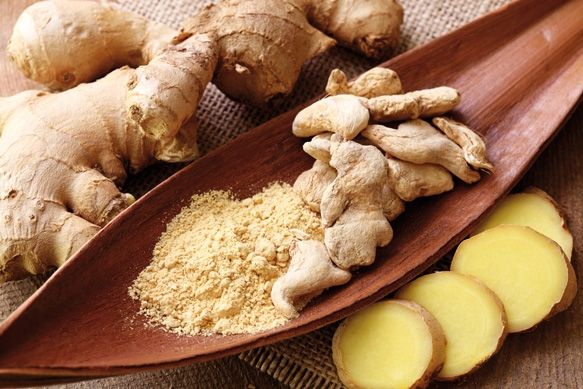 Имбирь повышает психическую стойкость в стрессовых ситуациях, восстанавливает силы при физической и психической усталости, лечит простудные и легочные заболевания, нормализует деятельность щитовидной железы. Он великолепно лечит большинство кожных и аллергических заболеваний, бронхиальную астму, нарушение мозгового кровообращения.

Жгучий имбирь разжижает кровь, за счет чего мозг лучше снабжается кислородом, активизируются функции чувств восприятия и интеллекта. По этой причине имбирь очень полезен для людей, занятых интеллектуальным трудом.А еще имбирь — это средство № 1 для профилактики гриппа, поскольку эфирное масло имбиря является превосходным иммуностимулятором.Легенда. Индийцы считают, что имбирь был послан богами людям для того, чтобы поддерживать внутренний огонь, недостаток которого в организме человека вызывает слабость и апатию.Применение. Для приготовления имбирного чая возьмите 1 чайную ложку сухого имбиря, 1 чайную ложку куркумы, 200 мл воды. Вскипятите воду, положите в нее специи и проварите их на слабом огне 1 минуту. Оставьте настаиваться в закрытой посуде 20–30 минут, остудите, процедите и пейте маленькими глотками.Душистый горошекЛегенды говорят, что душистый горошек приплыл к нам из Индии. В Индию он тоже по преданию попал морским путем. Поэтому формой своих цветов, очень похожих на лодочку, он пытается увековечить то суденышко, которое расселило его по земле. Вот так — очень романтично, легко и воздушно.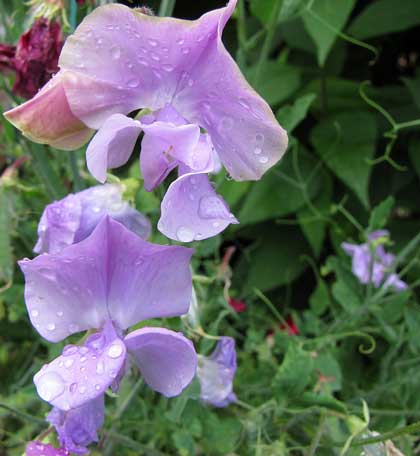 И действительно, если присмотреться к цветам растения, нельзя не увидеть, что они похожи на лодочку. Два сросшихся верхних лепестка образуют носик лодочки, а два боковых — весла, где верхний широкий лепесток служит как бы флагом или парусом.Разноцветный, веселый, жизнерадостный цветок чем-то напоминает ещё и мотылька и потому относится к семейству мотыльковых.Семена гороха были найдены в свайных постройках Швейцарии и Венгрии времен бронзового и даже каменного веков. Находили их в обугленном виде и при раскопках Трои. Это свидетельствует о том, что горох был известен с давних пор как на Востоке, так и на Западе.3. Легенды и мифы о лекарственных растениях.Авран лекарственныйВ истории, мифах и легендах Авран лекарственный представляется чаще в мире колдунов и магов.В мире магов Авран всегда предстает как очищающая, защищающая трава, как некий амулет, оберег. Его добавляют при приеме ванн, носят в ладанках. Когда необходимо очистить место или человека, то разбрасывают траву или разбрызгивают приготовленный настой из травы над ним.Встречается легенда, в которой рассказывается о мужике и нечисти. В одном поселении жила молодая пара и все у них было хорошо. Муж работал в поле и по хозяйству, а жена хозяйничала по дому. Но только почему то не получалось у них завести детей. На этой почве муж стал печалиться и иногда уходил на берег озера. Заметив печального юношу, который периодически появлялся у озера, нечисть решила воспользоваться этим и захотел заполучить его душу. Она представилась путником и подливала юноше вина, вводила его в ещё большую печаль. Такие встречи становились все чаще и чаще, молодой человек стал спиваться. Нечисть стала предлагать пьяному Тирку игру в карты, молодой человек проигрывал все что было у него в карманах. И так в очередной раз, когда юноша пришел к озеру нечисть предложила сыграть ему на счастье, юноша согласился. Нечисть ему сказал, что бы тот поставил на проигрыш то, что у него в кармане и свою душу. Юноша проигрался, после чего нечисть предложил ему отыграться, но юноша должен будет поставить на проигрыш свою жену. Расстроенный юноша побрел домой, и на следующий день рассказал все своей жене. Жена положила в карман Тирку маленький вязаный мешочек с растением и отправила к незнакомому путнику. Путник, как и в предыдущий раз, предложил поиграть на то, что у Тирка в кармане и его жену. Когда юноша проиграл, он передал нечисти проигранный мешочек с Авраном который сразу прилип к нечисти, путнику стало плохо и он стал просить Тирка забрать свой мешочек. За свою услугу Тирк сказал вернуть нечисти все свои обманные проигрыши и вернуть его счастье. Нечисти ни чего не оставалось сделать как исполнить все пожелания Тирка. С тех пор странных путников в тех местах не появлялось, а молодая семья обжилась детьми и стала жить счастливо. А мешочек с растением они оставили у входа в свой дом, что бы он берег его от нечисти.Легенды об  Адонисе (Горицвете)Пожалуй самая известная легенда пришла к нам из Древней Греции, где по этой легенде создавались скульптурные и живописные произведения. Согласно легенды, богиня любви Афродита за не почитание её женой кипрского царя Кинира, внушила её дочери Мирре влечение к собственному отцу. Спустя время, не подозревая сам того, что имеет дело с собственной дочерью, царь Кинир вступает в запретную связь, после чего узнаёт правду и в гневе проклинает дочь. Боги проявив сочувствие к дочери царя и превратили её в мирровое дерево, с вечно сочащимся из трещин коры ствола ароматным соком. Через какое то время из трещины дерева родился ребенок неописуемой красоты, которого назвали Адонисом. Узнав о появлении младенца Афродита укладывает его в ларец и отправляет на воспитание жене бога подземного царства Аида - Персефоне, с условием, что, когда ребенок вырастет, он вернётся к ней. Когда Адонис вырос, по красоте ему не было равных ни среди смертных ни среди богов. Вырастив Адониса, царица подземного царства не захотела с ним расставаться, в то время как Афродита настойчиво хотела вернуть его себе. По легенде этот спор решает Зевс, который определяет, что одну половину года Адонис проводит в царстве мертвых у Персифоны, вторую половину года у Афродиты. Проводя все своё время с Афродитой юный Адонис становится её спутником и возлюбленным. Счастливая Афродита с Адонисом постоянно охотились на разных мелких зверей в лесах и горах Кипра, избегая крупных животных. Богиня охоты Артемида так же влюбилась в Адониса, но видя что ей предпочли Афродиту наслала на него свирепого кабана. В отсутствии Афродиты собаки Адониса почуяли след крупного кабана и он с радостью пустился за добычей. Загнав добычу в угол Адонис был готов пронзить кабана копьём, но тот резко кинувшись на Адониса смертельно ранив юношу своими клыками. От страшной раны юный Адонис погибает (По другим легендам роль свирепого вепря отводится ревнивому мужу Афродиты - Аресу).Узнав о своей страшной потере Афродита отправилась на поиски своего возлюбленного. Бродя по лесам и горам она не замечала как острые камни и колючки ранили её нежные ноги, из ран которых капали капли крови Афродиты. На месте капель крови Афродиты на земле вырастали нежные алые розы. По легенде, найдя своего возлюбленного богиня любви его долго оплакивала, вся окружающая природа оплакивала потерю вместе с неё. В память о своём возлюбленном Афродита вырастила из его крови прелестный цветок, который распускался каждую весну, в то время когда Адонис возвращался к ней из подземного царства. Видя страдания богини Афродиты Зевс пожалел её и велел Аиду отпускать на пол года Адониса из царства мертвых на землю. С тех пор, с приходом Адониса на землю к солнцу, вся природа оживает и первым на опушках и склонах появляется ярко-желтый цветок, названный в его честь.Аир болотныйНаиболее распространенный и правдоподобный миф, легенда или история о появлении растения в Восточной Европе, идет со времен татарских нашествий. Так, татарские воины считали, что он очищает и произрастает в чистых пресных водах, которые можно употреблять в пищу. Во все походы воины брали с собой кусочки корневищ. И так проходя по чужим землям они разбрасывали кусочки корней в незнакомые водоемы. Благодаря своей неприхотливости, лекарственное растение Аир болотный быстро распространялся по водоемам, окружая своими зарослями берега. Тем самым проходя не раз возле засеянных водоемов завоеватели уже знали из каких водоёмов можно пить воду, а из которых не стоит. Далее растение уже естественным образом через систему рек и озер рассеялос по всей Восточной Европе. А разросшись и в Западной Европе мы теперь имеем два незначительно отличающихся вида растения на своих территориях, у берегов рек и озер.Одно из возможных происхождение латинского же названия растения Acorus (в переводе - глазное яблоко), скорее всего связано с возможностью лечения глазных заболеваний, которое практиковалось в средние века.Благодаря своему душистому запаху Аир часто применяли для различных обрядов при очищении домов, жилых помещений от нечисти, от недугов.В настоящее время лекарственное растение можно встретить на большинстве озер Восточной Европы, практически все растение обладает душистым запахом, по этому запах Аира часто ассоциируется с запахом озера.АлтейАлтей лекарственный – одно из самых востребованных растений в народной медицине, обладающее поистине удивительными целительными свойствами, В фитотерапии он применяется во многих сферах, поэтому важно знать о свойствах этого эффективного природного лекарства.Согласно греческим легендам, растение получило свое главное название от имени женщины Алтеи, исцелившей своего сына с помощью чудодейственной травы. Название пришло с греческого языка: Althaca означает «исцелять», позднее слово перешло в латинский язык для обозначения вида. Считается, что этот удивительный дар природы применяли еще в IX в 9 веке до нашей эры. Авиценна советовал использовать алтей для удаления камней из мочевого пузыря и лечения опухолей. Плиний в первом веке указывал, что если принимать в день по полбокала отвара алтея, не будут страшны никакие болезни.Позднее это растение было распространено в монастырях. Монахи-католики специально выращивали алтей и изучали его свойства, о чем сегодня мы можем найти записи в старинных манускриптах. Багульник болотныйИсторически сложилось так, что в народе лекарственное растение Багульник называют по-разному: багульник болотный, болиголов, баган душистый, розмарин лесной, клоповик большой, клоповая трава, болотная одурь, бачно, головолом, багно, гоноболь, багуняк, багунник. Русское же название произошло от слова "багульный", что значит терпкий или "багно" - топкий, растущий на болотах.Существует легенда о Багульнике, в которой рассказывается о Болотном владыке и лесной нимфе. Так в одной местности было большое болото в котором жил Болотный владыка, который был влюблён в чудесную лесную нимфу. И как он только не пытался привлечь к себе нимфу у него ничего не получалось. Однажды в сильном гневе после очередного отказа нимфы, владыка разбушевался и начал громить все вокруг, чем случайно вызвал искру и на болото всполыхнуло. И дым от сгоревшего Багульника донесся до нимфы и одурманил ей голову. На запах дыма она пришла к самому болоту, где Болотный владыка и заманил её. С тех пор владыка зная слабость нимфы окружил её багульником и не отпускал от себя. С тех пор считается, что если на болоте туман, то значит нимфа отрезвев пытается убежать от владыки и он напускает туман, что бы она заблудилась. А если горят болота, значит нимфа убежала от владыки и он в отчаянии пытается её выманить обратно к себе.Согласно ещё одной из легенд о багульнике, название растения происходит от древнегреческого имени Леда. Такое имя дано растению за красоту и дурманящий запах цветов. Именно такими качествами и покорила Леда Зевса. Влюбившись в красавицу, он в образе лебедя явился к Леде. После чего Леда снесла яйцо, из которого вышла на свет Елена, ставшая в последствии причиной Троянской войны.Баранец обыкновенныйОдин из таких мифов о Баранце возможно родился из-за некоторой путаницы. В древние века из Азии в Европу завозился хлопок. О хлопке, как и о Баранце в Европе ни кто, ни чего не знал, он был очень дорогой. В средние века и даже в XVIII в. хлопчатник (скрывающийся под именем баранца) был неизвестен в Европе. В то время имели распространение только сказочные представления о дереве-баране, дающем растительную шерсть. Европейцы и северо-африканцы носили шерстяную и льняную одежду, они достаточно быстро поняли великолепные свойства ввозимого из Азии драгоценного шелка (хотя его происхождение долго оставалось для них загадкой), а вот с хлопком они не сталкивались. Да и в самой Азии хлопок был распространен лишь в очень небольших областях: его окультуривали медленно, а обработка требовала пусть примитивной, но все-таки механизации, при том что первые устройства для вычески хлопка были крайне непродуктивны. Так что хлопок как сырье для ткани выращивали лишь кое-где в Центральной и Средней Азии.И возможно, когда европейцы спрашивали от куда берется этот чудный материал, торговцы описывали им растение хлопок. Растение так же растет на отдаленных территориях и когда оно созревает, на верхушке появляется опушка хлопка, которая напоминает маленького барашека. Игра слов и неточности перевода древних записей, так же вводили в заблуждение европейцев в средние века. Так породился миф о растении Баранец, о некоем азиатском растении, которое внешне похоже на барашека или ягненка. И уже знаючи про хлопок, забыв про первоисточник, европейцы могли спокойно исказить древний перевод и приписать описание к ходившим на то время слухам о Баранце. Так породился миф из старых писаний с одной стороны.Со второй стороны рассказы различных путешественников (в средние века), которые сами так же не видели это растение, но слышали различные истории и описания растения из так сказать "достоверных источников". Наверняка не последнюю роль сыграл перевод описаний, рассказов с одного языка на другой. Да же само название растения - Баранец, что в переводе означает барашка или ягнёнок, могло породить следующую легенду о растении Баранец (встречается в разных интерпретациях). Так на основе пересказов путешественников, которые отправлялись в районы Русской татарии, родилась легенда о животном-растении Баранец или "Татарский ягнёнок". Растение это вырастает из семени напоминающего семя дыни, по ходу развития растения, оно приобретает формы напоминающие только родившегося ягнёнка. У него видны и ноги и голова с глазами и ушами, и другие атрибуты. Растет это растение, пока его корневая система не уничтожит растущие в близи растения (как некий паразит), после чего само погибает. У растения имеется кровь, но не имеется мяса, вещество из которого состоит растение напоминает мясо рак. И оно сладковатое на вкус. Так же описывалось, что шкурку этого растения использовали при изготовлении шапок.По этим мифам и легендам о Баранце в европейские религиозные средние века велись большие споры. Одни не верили в существование этого растения, другие верили и приписывали ему божественное происхождение, третьи вписывали растение в ряды животные и наоборот, четвертые до сих пор пытаются найти растение подпадающее под эти описания. Кто прав разобраться конечно сложно, как и доказать, что было такое растение или не было. На сколько же все эти мифы близки к растению, которое на сегодняшний день называется Баранцом, то же сложно. На первый взгляд оно не имеет ни какого сходства, но при желании можно найти и некоторые сходства.Барвинок малыйИстория барвинка малого уходит корнями в глубокую древность. Издавна его считали символом вечной любви. Семейные люди были убеждены, что посаженное в саду растение приносит в дом счастье и благополучие. Молодые девушки прятали стебель барвинка с двумя распустившимися цветками под подушку, считая, что таким образом смогут отыскать и привлечь своего суженого. С помощью барвинка избавлялись от надоедливого ухажера, положив листья растения в старый мужской ботинок. Молодые мамы клали веточку барвинка под матрац, на котором спал их ребенок, будучи уверенными, что это защитит их малыша от ночных кошмаров, порчи или сглаза.В период средневековой инквизиции барвинок служил средством для выявления ведьм. Когда человека подозревали в сговоре с нечистой силой, судья кидал на раскаленную сковороду листья растения, и если они отскакивали, то подозреваемого подвергали мучительной смерти через сожжение. Во многих народах барвинку приписывали магическую силу, вешая венки из растения над окнами. Считалось, что это обеспечит защиту дома от удара молнии. На Украине испокон века голову невесты и ее подруг обязательно украшали барвинком. В мифах и легендах барвинок малый упоминается в связи с богиней Флорой, которая, как верили, наделила растение способностью цвести длительное время.Бессмертник песчаный (Цмин песчаный)Индийский миф о появлении этого растения описывает на историю молодой пары. Влюбленные молодые люди, родом из разных поселений женятся, и отпраздновав это торжественное событие у родителей молодой девушки пара собирается идти к родителям юноши. Пройдя половину пути, влюбленная пара встречает стаю разъяренных диких зверей, которые жестоко растерзав убивают молодую пару. Спустя время, на месте гибели молодой пары вырастает замечательный цветок с желтыми цветками. Охотник проходя мимо этого места, вспоминает трагичные события случившиеся с парой и видя этот цветок шепнул "оставайся жить вечно", после чего природа сделала этот цветок бессмертным.Растение иногда можно встретить на могилах, от части и это заставляло некоторых думать о связи цветка с потусторонним миром. У некоторых народов в истории считалось, что появление цветка на могиле, говорит о бессмертии души человека в потустороннем мире, или о том, что это и есть душа человека, которая появляется что бы общаться с близкими людьми, сопровождавшими его по жизни.Можно ещё упомянуть легенду о Бессмертнике, точнее упоминание в легендах об Одиссее. Возможно это конечно ошибки перевода с древнегреческого, Бессмертник состоит из двух слов золото и солнце, но упомянуть о этой легенде думаю не лишне. И так, в приключениях Одиссея, после попадания корабля одиссея в шторм, его выбрасывает на берег. Одиссей измученный, грязный, голодный и израненный лежал на берегу. Проводя свои беззаботные игры, дочь местного царя встречает лежащего, изможденного Одиссея. Что бы привести Одиссея в чувства она с подругами откармливает, отмывает Одиссея и обмазывает израненное тело маслом Бессмертника. После чего Одиссей быстро поправляется. Возможно, это было и не масло Бессмертника, но он был уже известен в те времена и встречался в записях.На Руси Бессмертник, так же был уже давно известен. Об этом говорит один из мифов, описывающий татарского хана и русскую женщину. Так в одном из походов татарского хана на Русь было взято в плен много русичей, и одна русская женщина пришла просить выкупить её брата у хана. Хан был удивлён, что женщина просит за брата, а не мужа. Женщина пояснила, что она снова может выйти замуж и будет муж, будет сват, а родной брат у неё только один. Оценив мудрость женщины, хан сорвал первопопавшийся цветок и передал его женщине, сказав, что пока цветок не завянет она может пройтись по его орде и забрать из плена своих родственников без выкупа. Женщина сжав цветок в руке, объединив воедино свою любовь, печаль и гнев наделила цветок бессмертием. Чем смогла спасти многих русичей.На Руси в избе можно было встретить цветок Бессмертника рядом с иконами, в различных укромных местах. Его применяли в различных грудных сборах. Считается, что стертые в порошок лепестки Бессмертника, если их посыпать на рану, останавливают кровь и заживляют рану. И конечно же нельзя не упомянуть про красоту этого лекарственного растения. Без сомнения оно украшает многие песчаные пригорки, холмики, оживляя их своим присутствием.Валериана лекарственнаяМифы о Валериане.Один из мифов о Валериане упоминает о странствующем знахаре, который постоянно путешествовал по миру в поисках новых трав, он изучал их и применял в своей деятельности, для лечения людей.И так в одном из его путешествий он не успел добраться до очередного населенного поселка и ночь его застала на темной лесистой дороге. И проходя мимо лесной опушки знахарь заметил в дали чуть просматриваемое свечение розового цвета, и чем ближе он подходил тем ярче свечение становилось. Подойдя к свечению он увидел, что из под земли по неким растением струился небольшой ручеёк, который возвышался чуть выше растения и создавал небольшое розовое облачко с приятным успокаивающим запахом. По мифу о Валериане знахарь решил выкопать растение для своего изучения, и чем дольше он копал тем больше к нему приходило умиротворение, организм его расслаблялся и в то же время набирался сил. Пока знахарь выкапывал растение его тело ощутило прилив сил, сердце спокой, а голова ясность. Знахарю так понравилось воздействие растения, что он сразу решил использовать его в своей деятельности. В своих путешествиях он начал давал больным корни этого растения и говорил "будьте здоровы", и они поправлялись.Легенды о Валериане.Легенды о Валериане так же рассказывает о её чудодейственных возможностях. По одной из легенд растение Валериана росло в одном дремучем лесу среди множества диких животных. Но растение появлялось лишь добрым, чистым сердцем людям. Один богатый злой человек заболел и ни что ему не помогало, тогда зная о чудном растении, и о том, что только доброму человеку растение открывается, он решил отправить одного из своих слуг отправиться на поиски. По легенде о Валериане слуга ничего не нашел, и богатый человек его жестоко наказал. От безысходности злой хозяин отправился в лес сам, но заблудился и был растерзан зверями. Жестоко наказанный слуга долго не мог поправиться и решил снова попробовать найти Валериану. Долго бродя по лесу он почувствовал приятный запах и пошел на него. Лесные звери так же чувствовали запах и не трогали слугу. Найдя Валериану слуга воспользовался её целебными свойствами и поправился.Кувшинка белая (Водяная лилия) лилияПеревод с латинского названия растения связан с нимфами, полубожественными женскими существами, которые сопровождают различные природные явления и сами являются частью природы. В повериях и приданиях различных народов, каждый элемент природы может иметь свою нимфу (нимфа озера, реки, горы и др.). С этими существами и связаны легенды некоторых стран.Один миф о Кувшинке белой нам рассказывает о юной красавице Нимфеи. Потерявшись в лесу молодая красавица ища выход встречает на своем пути чудесное лесное озеро. Озеро ей на столько понравилось, что Нимфеи захотелось остаться на нем навсегда. Уставши от длительных поисков она быстро засыпает на берегу чудесного озера. Богам понравилась юная красавица и по их велению спящая Нимфея превратилась в озерную нимфу. Согласно мифу Ночью Нимфея спала на мягком дне чудесного озера, а утром подымалась на поверхность, где умывалась солнечными лучами восходящего солнца. Появлявшихся на берегу озера мужчин она завораживала своей красотой и заманивала на дно, где они погибали. Пока в одно из чудесны утренних восходов, к берегу озера подошел молодой красивый юноша. Умываясь, юноша покорил Нимфею своей красотой и она влюбляется в него. Но Нимфея не смогла обворожить юношу, как остальных мужчин, и он уходит не поддавшись её чарам. Влюбленная Нимфея осталась на поверхности озера и ещё долго отчаянно ожидала встречи с молодым юношей. Спустя время, её чувства превратили Нимфею в великолепный белоснежно белый цветок - Белую лилию.Этот же миф о Водяной лилии можно встретить в немного другой интерпретации. Так по одному из них, на озерах среди Белых кувшинок живут нимфы, днём которые спят на дне озера, а ночью выходят на берег и водят хороводы. И встретившегося путника могут закрутить в хороводе и увести на дно, погубив путника.В славянских легендах о Водяной лилии нимфы перевоплощены в русалок, которые так же красивы и стройны. Днем они превращаются в Белые лилии, а ночью в великолепных красавиц, которые так же водят хороводы и заманивают проходящих мимо путников под воду, обрекая их на погибель.Ещё по одной легенде о Белой лилии, лекарственное растение Водяная лилия появилась как вестник жизни. Жила молодая красивая девушка со своей матерью на берегу большого озера. Девушка каждое утро ходила на берег озера умываться. Узнав от русалок о красоте девушки озерный дух захотел посмотреть на неё и увидев влюбился, и захотел её забрать к себе в подводные владения. Но девушка не была влюблена в озерного духа и отказала ему. Тогда дух решил затащить её силой к себе и жениться на ней. Когда девушка в очередной раз пришла на берег озера она увидела чудесную жёлтую кувшинку и захотела её сорвать, но когда тянулась за ней не удержалась и упала в воду, прямо в руки озерному духу. Озерный дух согласно мифа женился на девушке и держал при себе. Девушка была постоянно печальна и дух сжалился, разрешил её один раз сходить к своей матери. Девушка придя к матери, утешила её и сказала, что она каждое лето будет посылать знамение матери, говорящее о том, что с ней всё в порядке. С тех пор каждым летом на берегу озера появлялись белоснежные Водяные лилии, которые тешили сердце матери.Волчье лыко (Волчеягодник обыкновенный)Применение волчьего лыка вошло в историю, где говорится о великой любви между двумя божествами - прекрасной Ягине и мужественном Велесе.Ягиня была очень красивой и умной богиней, которая имела доброе сердце и ни кому не желала зла. Впервые Велес ее встретил в то время как она в своей карете прогуливалась по небу. Правда, не успел хорошо разглядеть лицо, то, что успел заметить, так это длинные до пят волосы и красивые ноги в золотых сапожках. Поскольку заинтересованность этой девушкой взяла верх, то Велес во что бы то ни стало, решил догнать девушку. Да не тут - то было, из-за того что конь целый день носился по полю он начал спотыкаться. Поскольку Велес всегда добывался своего, то он начал расспрашивать своих знакомых об этой девицы и как только узнал все что ему, было нужно решил ее навестить.При встрече они оба молчали, поскольку поняли, что созданы друг для друга. Поскольку Велес был очень мудрым и мог разгадывать тайны, то он узнал о том, что прежде, чем они будут вместе, придется, пройти не одно испытание. Первым опомнился Велес, он просто взял девушку за руку, прижал к себе и поцеловал. После чего он посадил ее на коня, который понес их в новую жизнь.Никто не знает, сколько прошло времени, но влюбленные оказались у дома Велеса. Велес взял свою любимую на руки и перешагнул через порог. В доме его ожидала мать. Как только Велес попросил у матери благословения, она, нахмурив брови, сказала: « Не бывать этому! Без моего разрешения девку в дом привел!». Повернувшись, мать ушла в свои хоромы. Велеса невозможно было узнать, он был чернее ночи. Успокоив жену и приказав готовить свадебный пир, он направился к матери. Никому не ведомо то, о чем они там говорила. По возвращению Ягиня решила поговорить с мужем и признала, что их ошибка в том, что они не предупредили мать и не сделали все так, как требовал обычай. Велес не мог нарадоваться тому, что у него такая мудрая жена.Однажды поле охоты Велес вернулся домой, а жены нет. «Ну и хорошая у тебя женушка, ты из дому и она вслед за тобой» - сказала мать. Не поверил ей Велес , не могла Ягиня из дому уйти. Дай, подумал, пойду к сестре. И сестра ему рассказала страшную тайну о том, как мать подманила Ягиню в баньку сходить . Да приготовила ей веник не березовый, а из волчьего лыка. Хорошенько хлестала им мать Ягиню, да так хлестала, что после некоторого времени она уже шевельнуться не могла. Позвала мать какого – то мужчину, положили вместе Ягиню в колодку и выбросили в реку.Сварог, который на то время был главным богом, собрал всех богов и поведал им историю, которая случилась с Велесом. Все бросились к речке и стали искать его возлюбленную. Один бог раскинул в водорослях свою сеть, и зацепил колоду, где была спрятана девушка. Ягиня была по - прежнему красивая, но холодная как лед. Для того, чтобы ее оживить нужно было кому-то отправиться в Нави. Закон был один для всех: жизнь за жизнь. Велес долго не раздумывал, как только он дал свое согласия, тело девушки начало розоветь…Они встретились…На пару минут….После чего Велес растаял, как та утренняя роса, которая впитывается в землю…Встретились она с Ягиной многие годы спустя, в Нави и больше никогда не расставались.Вороника чернаяВ одной истории рассказывается о команде сухогруза "Победоносец" и ее капитане, который однажды сошел на берег, чтобы найти девочку лет 12, которая все время продавала на берегу грибы, щавель, землянику, бруснику, калину и т.д. Временами у нее можно было купить вкусные пирожки с черемухой. Капитану всегда было жаль девочку и он старался выкупить у нее весь товар, при том даже за большую цену. Девочка внимательно вглядывалась в лицо капитана и всегда говорила о том, что она в чужом не нуждается.И вот, Михаил, так звали капитана, заметил девушку, но его успел опередить мужчина из его команды. Подбежав к ней, он начал требовать, чтобы она продала ему ягоды. Поскольку мужчина был пьян, то Катя попросила его отойти. Тот не выдержал и начал раскидывать ее товар. И тут на помощь к Кате подоспел Миша, Катя рыдала и собирала разбросанные ягоды... Кофточка сползла из ее плеч и капитан увидел ужасные шрамы обожженной кожи.Одна бабушка рассказала о том, как много лет тому назад к ним в поселок приехала женщина с девочкой, у которой муж поджег дом, где сгорел двухлетний братик Кати. Поскольку женщина парализованная, то за ней ухаживает девочка. Капитан не помнил как очутился возле дома, который стоял на холме. Среди цветущего калинового куста он узнал женщину в инвалидной коляске - это была его жена, с которой он развелся много лет тому назад. Показаться своей жене не глаза не смел, а сразу отправился на поиски шаманки, которая лечила такие болезни за большие деньги. Но прежде, чем взяться за лечение она попросила Михаила принести целый мешок шикши. Через 40 дней его жена уже стояла на ногах....Подснежник (Галантус)Легенда о Подснежнике (Галантусе) рассказывает о борьбе Весны с Зимой в лице растения. Так бродила Зима по полям и лугам чувствуя свое завершение. Но не хотела она уходить и решила продлить свой срок призвав к себе на помощь северный Ветер и Стужу. Ветру Зима приказала нагнать туч, что бы Солнце не попадало на землю, а Стужу отправила под снежный покров сообщить всем растениям, что Весны не будет и что бы да же не пытались высовываться. Все растения забоялись и перестали ждать Весну, один только Подснежник не послушался Стужи и на свой страх и риск, собравшись с силами, поднял голову и пробил ледяную корку. Его обдувал холодный Ветер и Стужа старалась заморозить, но Подснежник стойко выдерживал все испытания и мужественно ждал прихода Солнца. Наконец Солнце смогло найти бреж в тучах и пробилось к земле обогревая её своими теплыми лучами. Увидев Солнце Подснежник звонко зазвонил своими колокольчиками извещая все растения о приходе долгожданной Весны. Так Солнце и маленький Подснежник победили злую Зиму.Один миф о Подснежнике (Галантусе) рассказывает, что когда Адам и Ева отправились из рая на землю шел снег и Ева озябла, в надежду ей о приходе теплой весны, несколько снежинок превратились в цветочки Подснежника. По другому мифу, когда на землю пришла зима ей захотелось украсить себя разноцветными цветами, но их уже разобрали другие поры года, остался только белоснежный Подснежник. Но зима обрадовалась и ему, и позволила растению цвести прямо под её снежным покровом.Адонис весенний (Горицвет)Мифы о Адонисе (Горицвете).Один из мифов появления растения связан с финикийским богом солнца "Адонисом". Финикийское божество связано с лекарственным растением благодаря своему раннему появлению, так как согласно мифу, бог солнца "Адонис" каждый год воскресал вместе с появлением растения и так же каждую осень умирал.Легенды о Адонисе (Горицвете).Пожалуй самая известная легенда пришла к нам из Древней Греции, где по этой легенде создавались скульптурные и живописные произведения. Согласно легенды, богиня любви Афродита за не почитание её женой кипрского царя Кинира, внушила её дочери Мирре влечение к собственному отцу. Спустя время, не подозревая сам того, что имеет дело с собственной дочерью, царь Кинир вступает в запретную связь, после чего узнаёт правду и в гневе проклинает дочь. Боги проявив сочувствие к дочери царя и превратили её в мирровое дерево, с вечно сочащимся из трещин коры ствола ароматным соком. Через какое то время из трещины дерева родился ребенок неописуемой красоты, которого назвали Адонисом. Узнав о появлении младенца Афродита укладывает его в ларец и отправляет на воспитание жене бога подземного царства Аида - Персефоне, с условием, что, когда ребенок вырастет, он вернётся к ней. Когда Адонис вырос, по красоте ему не было равных ни среди смертных ни среди богов. Вырастив Адониса, царица подземного царства не захотела с ним расставаться, в то время как Афродита настойчиво хотела вернуть его себе. По легенде этот спор решает Зевс, который определяет, что одну половину года Адонис проводит в царстве мертвых у Персифоны, вторую половину года у Афродиты. Проводя все своё время с Афродитой юный Адонис становится её спутником и возлюбленным. Счастливая Афродита с Адонисом постоянно охотились на разных мелких зверей в лесах и горах Кипра, избегая крупных животных. Богиня охоты Артемида так же влюбилась в Адониса, но видя что ей предпочли Афродиту наслала на него свирепого кабана. В отсутствии Афродиты собаки Адониса почуяли след крупного кабана и он с радостью пустился за добычей. Загнав добычу в угол Адонис был готов пронзить кабана копьём, но тот резко кинувшись на Адониса смертельно ранив юношу своими клыками. От страшной раны юный Адонис погибает (По другим легендам роль свирепого вепря отводится ревнивому мужу Афродиты - Аресу).Узнав о своей страшной потере Афродита отправилась на поиски своего возлюбленного. Бродя по лесам и горам она не замечала как острые камни и колючки ранили её нежные ноги, из ран которых капали капли крови Афродиты. На месте капель крови Афродиты на земле вырастали нежные алые розы. По легенде, найдя своего возлюбленного богиня любви его долго оплакивала, вся окружающая природа оплакивала потерю вместе с неё. В память о своём возлюбленном Афродита вырастила из его крови прелестный цветок, который распускался каждую весну, в то время когда Адонис возвращался к ней из подземного царства. Видя страдания богини Афродиты Зевс пожалел её и велел Аиду отпускать на пол года Адониса из царства мертвых на землю. С тех пор, с приходом Адониса на землю к солнцу, вся природа оживает и первым на опушках и склонах появляется ярко-желтый цветок, названный в его честь. Родиола розовая (Золотой корень)Одина из легенд о Родиоле розовой (Золотом корне), где рассказывает о небесных божествах и Родиоле розовой. Так после создания мира, заселив землю разнообразными животными и растениями божества были опечалены, что многие горные районы остались незаселенными, все растения и животные предпочитали более теплые места. Лишь одно растение решило остаться в труднодоступных горных местах, это и был Золотой корень. Что бы растение не томилось в одиночестве, за его решение остаться, божества наделили растение сильными лекарственными свойствами. С тех пор сильно больные животные подымались в горы, что бы найти Золотой корень и поправиться.Название "Красная щетка" произошло от ещё одного мифа о Родиоле розовой (Золотом корне), где рассказывается о шамане лекаре и целебном растении. В давние времена жил в ущелье шаман лекарь, он вел отшельный образ жизни, был всегда погружен в свой мир трав и зелий. В своих снах он общался с природой окружающей его, он знал всё о всевозможных растениях, сама природа ему рассказывала о все новых и новых растениях. Люди часто обращались к шаману со своими болезнями и он ни кому не отказывал, всех ставил на ноги и помогал чем мог. Постарев шаман начал искать себе замену, что бы передать свои знания, он долго искал замену, так как далеко не каждый согласиться посвятить свою жизнь безвозмездному врачеванию. Но нашелся такой юноша и шаман его начал обучать. Шло время и из юноши подрастала хорошая замена шаману.Передав все свои знания замене он решил рассказать о последнем самом важном растении. Это растение ему приснилось в одном из снов, бабочка провела его по горной тропинке прямо к цветку на который она села. Поняв, что это знак шаман проснувшись побрел по запомнившемуся пути и нашел это растение. Прикоснувшись к нему шамана почувствовал необычайный прилив сил, все его тело опутала свежесть горной реки, в сознание пришло полное умиротворение. Аккуратно выкопав растение шаман увидел корни похожие на щетку, омывая которые заметил, что вода окрашивается в красный цвет, после чего он и назвал растение Красная щетка. Принеся Золотой корень домой, шаман долго общался с ним, изучал его, после чего понял что это просто сокровище. С тех пор ему поддавались болезни которых он раньше не мог излечить, растение в руках шамана стало поистине чудотворным.Только в XX веке стало известно, что Европейская Родиола розовая и Золотой корень, есть одно и то же растение. Кубышка желтая (Кувшинка желтая)В древние времена мифы и легенды о кубышке желтой, которые слагали в народе, отличались своей неповторимостью. Вероятно, в Италии, где желтую лилию считают символом обмана, зародилось предание о красавице Мелинде, которой хитростью овладел уродливый владыка трясины. Когда девушка прогуливалась по берегу болотистого озера вместе со своими подругами, она заметила прекрасные золотые цветы, плавающие на поверхности водоема, и испытала непреодолимое желание взять с собой один из них. Чтобы сохранить равновесие, ей пришлось ступить на прибрежный пень. Однако тот пошел под воду и увлек за собой очаровательную Мелинду, поскольку на самом деле под видом пня скрывался коварный болотный царь.Издавна у славян, среди которых кувшинка символизировала верность и разлуку, существовало поверье, что эти необычайно красивые цветы таят в себе большую опасность. Люди искренне верили, что человек, который без оберега осмелился приблизиться к водоему, чтобы сорвать кубышку, обрекает себя на погибель, поскольку русалки непременно увлекут его на дно. Но даже если ему и удастся завладеть цветком, то с этого момента водные духи начнут вредить и портить жизнь этому человеку. Кроме того, желтые кубышки не покупали с рук, поскольку считалось, что вместе с ними человек приобретает беды и неприятности того, кто продал ему цветы. Впрочем все эти устрашающие истории о кубышке желтой не помешали прелестному цветку стать в народе одним из самых любимых.Кувшинка белая (Водяная лилия) лилияПеревод с латинского названия растения связан с нимфами, полубожественными женскими существами, которые сопровождают различные природные явления и сами являются частью природы. В повериях и приданиях различных народов, каждый элемент природы может иметь свою нимфу (нимфа озера, реки, горы и др.). С этими существами и связаны легенды некоторых стран.Один миф о Кувшинке белой нам рассказывает о юной красавице Нимфеи. Потерявшись в лесу молодая красавица ища выход встречает на своем пути чудесное лесное озеро. Озеро ей на столько понравилось, что Нимфеи захотелось остаться на нем навсегда. Уставши от длительных поисков она быстро засыпает на берегу чудесного озера. Богам понравилась юная красавица и по их велению спящая Нимфея превратилась в озерную нимфу. Согласно мифу Ночью Нимфея спала на мягком дне чудесного озера, а утром подымалась на поверхность, где умывалась солнечными лучами восходящего солнца. Появлявшихся на берегу озера мужчин она завораживала своей красотой и заманивала на дно, где они погибали. Пока в одно из чудесны утренних восходов, к берегу озера подошел молодой красивый юноша. Умываясь, юноша покорил Нимфею своей красотой и она влюбляется в него. Но Нимфея не смогла обворожить юношу, как остальных мужчин, и он уходит не поддавшись её чарам. Влюбленная Нимфея осталась на поверхности озера и ещё долго отчаянно ожидала встречи с молодым юношей. Спустя время, её чувства превратили Нимфею в великолепный белоснежно белый цветок - Белую лилию.Этот же миф о Водяной лилии можно встретить в немного другой интерпретации. Так по одному из них, на озерах среди Белых кувшинок живут нимфы, днём которые спят на дне озера, а ночью выходят на берег и водят хороводы. И встретившегося путника могут закрутить в хороводе и увести на дно, погубив путника.В славянских легендах о Водяной лилии нимфы перевоплощены в русалок, которые так же красивы и стройны. Днем они превращаются в Белые лилии, а ночью в великолепных красавиц, которые так же водят хороводы и заманивают проходящих мимо путников под воду, обрекая их на погибель.Ещё по одной легенде о Белой лилии, лекарственное растение Водяная лилия появилась как вестник жизни. Жила молодая красивая девушка со своей матерью на берегу большого озера. Девушка каждое утро ходила на берег озера умываться. Узнав от русалок о красоте девушки озерный дух захотел посмотреть на неё и увидев влюбился, и захотел её забрать к себе в подводные владения. Но девушка не была влюблена в озерного духа и отказала ему. Тогда дух решил затащить её силой к себе и жениться на ней. Когда девушка в очередной раз пришла на берег озера она увидела чудесную жёлтую кувшинку и захотела её сорвать, но когда тянулась за ней не удержалась и упала в воду, прямо в руки озерному духу. Озерный дух согласно мифа женился на девушке и держал при себе. Девушка была постоянно печальна и дух сжалился, разрешил её один раз сходить к своей матери. Девушка придя к матери, утешила её и сказала, что она каждое лето будет посылать знамение матери, говорящее о том, что с ней всё в порядке. С тех пор каждым летом на берегу озера появлялись белоснежные Водяные лилии, которые тешили сердце матери.Любка двулистная (ночная фиалка)В старославянских писаниях можно встретить миф о Любке двулистной (Ночной фиалке) в котором описывается история про молодую знахарку. В одном поселении жила мать и молодая красивая дочь Кари. Девушка очень любила цветы, и много времени проводила в поле или пролесках, изучая и любуясь Цветами. О местных цветах она знала всё, как выглядят, когда цветут, какими свойствами обладают, и часто помогала людям в лечении различных болезней. Лишь одного цветка она не могла найти, о нем она слышала от старых людей, которые его наделяли чудотворными качествами, и цвел он только в самую короткую ночь. Когда девушка прогуливалась по пролескам её увидел Лесной дух, девушка ему сильно понравилась и он каждый раз ожидал, когда девушка снова придет любоваться цветами в его владения.Однажды очень тяжело заболела мать Кари, и девушка не знала как можно вылечить мать. Ни одно из её лекарственных растений не могли помочь матери. В отчаянии девушка снова отправилась на поиски чудодейственного растения о котором рассказывали старики. Она бродила по полям, по пролескам. Уже начинало темнеть и она уставшая присела на лесной опушки. Вся в слезах, в отчаянии она просила у всех, у травы, у деревьев, помощи, но ни кто не откликался. Лесному духу было очень жалко девушки и он решил помочь ей. Сидя на опушке девушка почувствовала не знакомый ей запах цветка, идя по запаху она вышла на поляну, где и увидела его. Лесной дух не смог сдержаться и предупредил девушку, что если она сорвет цветок, то сама должна будет вернуться и занять место сорванного цветка. Девушка сорвала его и приготовила лечебное снадобье своей матери. Вернувшись, как не было жалко Лесному духу девушки, она превратилась в прекрасный цветок Ночную фиалку. С тех пор этот цветок ни кто не мог найти, Лесной дух хорошо охранял это место и раз в году, в самую короткую ночь он любовался цветущим цветком Ночной фиалки (Любки двулистной).Наиболее распространенная легенда о Любке двулистной (Ночной фиалке) пришла к нам из прибалтийских стран. Так согласно этой легенды, жили в одном селе парень Янес и девушка Зана, которые были влюблены друг в друга и собирались пожениться. Девушка вместе со своей матерью часто собирали различные лекарственные растения в своей округе, могли по запаху различить каждое из них. В тех местах ходил миф о прекрасном цветке с дивным запахом, который цветет только ночью и только на праздник Ивана-Купалы в глухом лесу. Кто найдёт этот цветок будет всю жизнь счастлив и удача пойдет с ним по жизни. Только найти его очень сложно и охраняет этот цветок страшный лесной дух.Легенда о Ночной фиалке говорит, что на один из таких праздников, в ночь на Ивана Купалу, в то время как все молодые люди села пели, танцевали и водила хороводы в венках из лесных растений вокруг костра, Зана решила отправиться на поиски загадочного цветка. Не сказав своему возлюбленному о своих намерениях, будучи бесстрашной девушкой она отправилась в самую гущу леса, не много побродив она почувствовала пленительный запах не знакомого ей до сего момента цветка. Пойдя за запахом она вышла на небольшую полянку с цветущим душистым цветком, но как только девушка сорвала цветок её схватил лесной дух и превратил в цветок Ночную фиалку (Любку двулистную). Запахом этого дивного цветка страшный лесной дух заманивал молодых людей к себе на поляну, что бы показать свой чудесный ночной цветок, но как только молодые люди срывали цветок за их дерзости он их самих превращал в цветок.По этой легенде о Любке двулистной (Ночной фиалке), после потери любимой, молодой Янес не находил себе места. И на следующий праздник Ивана Купалы он сам отправился на поиски загадочного цветка, думая о том, что сможет найти свою любимую. Он побрел в самую гущу леса и спустя время так же почувствовал нежный запах Ночной фиалки. Выйдя на полянку он заметим чудесные цветы с нежным запахом. Один из цветков выделялся и он подошел к нему и прилег, рука не подымалась сорвать его, цветок всем своим видом напоминал Янесу его возлюбленную. Любуясь цветком молодой человек заснул, проснувшись утром на полянке он был один среди обычных растений. Чувства к своей возлюбленной так и не прошли у Янеса до конца жизни, и каждый год в ночь на праздник Ивана Купалы он отправлялся в лес, что бы провести эту ночь с ней.Пион уклоняющийсяСамо название Пион (Марьиного корня) происходит от греческого мифа, в котором речь идет о Пионе – ученике чудесного целителя Асклепия. С помощью некоего растения он производил удивительные исцеления и излечил им даже бога подземного царства Аида от ран, нанесенных ему Гераклом. Растение это, по легенде, Пион получил из рук матери Аполлона, богини темноты Лето. Чудесное исцеление вызвало в Асклепии такую зависть, что он приказал тайно умертвить Пеона. Аид же в благодарность за оказанную помощь, не дал ему погибнуть, превратив в прекрасный цветок, который с тех пор носит его имя и обладает не только красотой, но и многими целебными лечебными свойствами.В истории лекарственное растение Пион (Марьин корень) - славилось своими магическими свойствами и считалось одним из чудес творения. «Говорили, что злые духи исчезают из тех мест, где растет пион, и что даже небольших кусочков его, надетых на нить, обвязанную вокруг шеи, достаточно, чтобы защититься от всякого рода дьявольских наваждений».Следующая легенда Пиона (Марьиного корня) рассказывает о богине Флоре, которая собираясь в путешествие, решила на время своего отсутствия выбрать заместителя. Для этого собрала совет, пригласив представителей всех цветов. Цветы пришли вовремя, только роза опаздывала. Но, когда она появилась, присутствующие были поражены ее великолепием и стали уговаривать остаться заместителем Флоры. Лишь один пион возражал, так как считал, что он превосходит розу по всем качествам. Пион пыжился, надувался, чтобы перещеголять розу если не красотой и запахом, то хотя бы величиной. Всех поразила несказанная дерзость его, и цветы избрали розу заместительницей Флоры. Тогда пион стал громко протестовать и так расшумелся, что Флора не выдержала и оставила за самодовольство и пустоту навсегда таким толстым и надувшимся, как сегодня. И ни одна бабочка не касается его поцелуем, ни одна пчела не берёт из его венчика меду, ни одна девушка не приколет его к своей груди.Сказка говорит, что проклятие Флоры исполнилось, Пион от стыда покраснел, остался толстым и неуклюжим, олицетворяя пустоту и чванство, теперь ни одна пчела не берет с него мёда.Благодаря своей красоте, приятному запаху, не смотря на кажущуюся неуклюжесть, это растение покорило большое количество садоводов-любителей и имеет большую армию почитателей.Можжевельник обыкновенныйМифы о Можжевельнике обыкновенном.У разных народов существуют свои мифы. Наиболее известный миф с можжевельником это миф об путешествии аргонавтов. Когда Медея и Ясон пришли за золотым руном и их встретило чудовищная змея которая охраняла это руно. Что бы усыпить чудовище Медена сорвала ветку можжевельника и смазала её зельем с наговором. И как только чудовище её коснулось повсюду разлился запах зелья и чудовище заснуло.Легенды о Можжевельнике обыкновенном.У некоторых русскоязычных народов существует легенда о можжевельнике. Как и у многих других растений её связывают с ночью на Ивана Купалы. В легенде упоминается некое существо Вересуха, от одного из названий можжевельника. Вересуха эта представляется в легенде как красивая девушка. Считается что её дом располагается под Вересом (можжевельником) и в ночь на Ивана Купалу она выходит из своего дома в виде красивой, статной девушки в белой сорочке и заманивала своей красотою молодых парней. Которые после страстных обниманий сходили сума и пропадали.Иван-чай
Связана она с русским старинным словом «чай» (не напиток!), которое обозначало: скорее всего, пожалуй, по всей видимости и пр. В одной русской деревне жил парень Иван. Очень любил он красные рубахи, бывало наденет рубаху, выйдет на околицу и ходит вдоль опушки леса, гуляет. Жители села увидев яркий красный цвет среди зелени говорили: «Да это Иван, чай, ходит». Так привыкли к этому, что даже не заметили как Ивана в селе не стало и стали говорить на появившиеся внезапно у околицы алые цветы «Да это Иван, чай!» 
Купальница
Старинная легенда о купальнице пришедшая к нам из Западной Сибири: "Стройный молодой пастух Алексей пригонял часто табуны коней на водопой к Байкалу. С разгону влетали кони в светлые воды озера, поднимая фонтаны брызг, но неугомонней всех был Алексей. Он так радостно нырял, плавал и так заразительно смеялся, что перепугал всех русалок. Русалки стали придумывать разные хитрости, чтобы завлечь Алексея, но ни одна из них не удостоилась его внимания. Уныло вздыхая, русалки погрузились на дно озера, но одна так полюбила Алексея, что не захотела с ним расставаться. Она стала выбираться из воды и незаметно преследовать пастуха. Волосы ее выгорели от солнца и стали золотыми. Холодный взор загорелся. Однако Алексей ничего не замечал. Иногда он обращал внимание на необыкновенные очертания тумана, схожего с девушкой, протягивающей к нему руки. Но и тогда только смеялся и так разгонял коня, что русалка в страхе отскакивала в сторону. Последний раз она сидела недалеко от Алексея у ночного костра, пытаясь обратить на себя внимание шёпотом, грустной песней и бледной улыбкой, но когда Алексей поднялся, чтобы к ней приблизиться, русалка растаяла в утренних лучах, превратившись в цветок Купальницы, который сибиряки ласково называют Жарками." 
Как видите, множество сказаний повествуют нам о событиях связанных с растениями. В основном все связаны с высшими человеческими чувствами: любовью, гордостью, верой, надеждой, верностью, смелостью. Также существует ряд преданий о целительной силе растений. 

Сабельник.

В стародавние времена, жил на русском Севере очень мирный народ, но пришел сильный враг и согнал их с родной земли в глухие и болотистые леса. Трудно пришлось им, начались тяжелые недуги и болезни. Воззвали люди: «Господи, пошли нам помощь и спасение!» Появился всадник в ночи, сверкнула его сабля, рассекая густой туман, а наутро вся земля оказалась усыпана пурпурными цветами. Все части этого растения оказались целительными. С тех пор пошло название сабельник т.к. отсекает все болезни и возвращает здоровье.Наверное, на свете нет ни одного этноса, у которого бы не существовало легенд и поверий о волшебном происхождении и силе растений. С чем это связано? Вероятно с тем, что испокон веков растения были и пропитанием и целителем для людей. Им приписывали волшебные чудодейственные свойства, воспевали в песнях и стихах, изображали в этнических узорах. Жизнь наших пра-пра-пра-пра-пращуров была неразрывно связана с растениями и нашла отражение в фольклоре.4. Легенды о кустарниках.КофеОдна из легенд повествует о том, как архангел Гавриил принес сосуд с темным эликсиром умирающему пророку Магомету. Благодаря божественной силе напитка Магомет выздоровел, выбил из седла 40 рыцарей и продолжил создавать самую могущественную во все времена Исламскую империю. Мусульмане считают, что архангел, обеспокоенный тем, что сон может помешать пророку в достижении его целей, явился для того, чтобы открыть Магомеду добродетели и способ приготовления напитка из кофе. Еще одна эфиопская легенда гласит, что первым свойства ягод кофе открыл Шейх Омар, известный, как один из самых талантливых докторов своего времени. Однажды, бродя по холмам, Шейх Омар обратил внимание на небольшое деревце с благоухающими цветами и красными ягодами. Целитель захотел исследовать свойства этого растения, а это и был кофе. Он приготовил отвар из семян кофейного дерева и принимал его в течение нескольких дней. Вскоре он заметил, что у него повысилась работоспособность и улучшилось настроение. Затем он решил добавлять настой зерен кофе в целебные настойки, помогающие от головных болей и несварении желудка и заметил, что их эффективность заметно повысилась. Ему удавалось излечивать даже больных, которых другие лекари объявляли безнадежными. Долгое время целитель никому не раскрывал секрет кофейного дерева, и только перед смертью передал его своему сыну.По другой легенде эфиопский пастух Калди однажды заметил, что животные, которых он пас на горных склонах, отведав листву и плоды одного дикорастущего растения, становились очень резвыми и бодрыми в течение длительного времени. Калди и сам решил попробовать ягоды этого деревца (это был кофе), напоминающие вишню и почувствовал необычный прилив бодрости и сил, что смог обходиться без сна почти трое суток. Так ли это было на самом деле, никто не знает. Может быть, пастух просто сварил компот из кофе и обнаружил чудесные свойства кофе-ягоды. Обжаривать кофе стали позднее. Известно только, что уже шесть столетий назад в монастырях Йемена и Эфиопии монахи готовили из кофе отвар, который  отгонял сон во время ночных богослужений. Этот напиток они называли «кава» - в честь персидского владыки Кавуса Кая, якобы вознесшегося на небеса на крылатой колеснице.Жасмин


Существует очень красивая легенда о жасмине... Согласно ей, когда-то все цветы были белыми, но однажды появился художник с набором ярких красок и предложил окрасить их в разные цвета, какие им захочется. Жасмин был ближе всех к художнику; он хотел быть золотистого цвета, цвета его любимого солнца. Но художнику не понравилось, что жасмин был первее розы, королевы цветов, и в наказание он оставил его ждать до самого конца, взявшись за раскрашивание всех остальных цветов. В результате облюбованная Жасмином желто-золотая краска почти вся досталась одуванчикам. Жасмин не стал снова просить художника раскрасить его в желтый цвет, а в ответ на требование поклониться ответил следующее: "Я предпочитаю сломаться, но не согнуться". Так он и остался белым хрупким жасмином.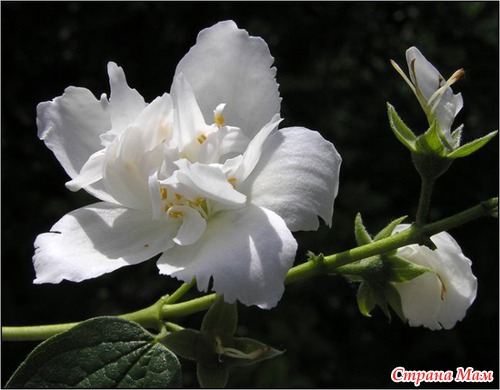 ЕжевикаЕжевика упоминается в дошедших до нас древних христианских легендах. Говорят, что в образе “пылающего” куста предстал перед Моисеем Ангел. По некоторым данным это был куст ежевики. Также у христиан “куст, который горит огнем и не сгорает” символизирует чистоту девы Марии, которая породила “пламя божественной любви, не сгорев от вожделения”.Другая христианская легенда гласит, что ежевика укрыла Христа, когда за ним гнались евреи. В знак благодарности Христос вознаградил это растение удивительной способностью размножаться верхними частями ветвей. С тех пор, как только ветка ежевичного куста касается земли, она тот же час укореняется. Осенью листья ежевики приобретают огненно-красную окраску. Как пламя костра просвечиваются они сквозь первый снег.Согласно древнегреческому мифу ягоды ежевики – это капли крови титанов, которую они пролили на землю в битве с богами.АкацияСогласно древнеегипетскому мифу, сын Исиды и Осириса – бог Гор – произошел благодаря акации, по другим вариантам – из акации. По мифам, Исида зачала Гора от мумии мертвого Осириса (собрав расчлененное тело мужа и не найдя фаллоса, который съели рыбы, по разным вариантам мифов она сделала его из глины или из дерева акации). Тело Осириса она нашла в долине Нила в сундуке из акации (в который заключил тело Сет), а вокруг сундука выросли кустарники акации, чтобы скрыть тело от посягательств посторонних. Исида хотела, чтобы Гор отомстил за смерть отца, которую причинил Осирису его родной брат Сет. Богиня тайком родила и вырастила своего сына, укрывшись в болотных зарослях, сделав там гнездо из камыша. По мифам, Гор воскресил своего отца, но противостояние Гора с Сетом длилось около 80 лет, и большую часть времени божественные мать и сын прятали в камышах тело убитого Осириса. Но по воскрешении Осирис уже пожелал править загробным миром, став царем мёртвых, и предоставил Гору править царством живых. Но Сет не успокоился, претендуя на место Гора, и начал вести войну против племянника. Решающий поединок происходил в дельте Нила, а на берегу собрались остальные боги, выступившие в качестве свидетелей. Сет вытесал себе лодку из камня, а Гор – из дерева акации. Гор поначалу проигрывал, и боги долго видели превосходство сил Сета, но в результате Гор превозмог своего противника, поразив гарпуном, и у богов не осталось сомнений, что царем должен быть Гор. Отсюда и происходит еще одно поверье древних, будто акация является символом выносливости, возрождения, бессмертия, инициации.Религиоведы часто отождествляют имена Осирис и Христос не только потому, что считают их созвучными, но и по одинаковым мотивам истории – и тот, и другой боги были воскрешены. А по мнению исследователя масонства А. Пайка, терновый венок Иисуса, в котором его вели на распятие, был сделан из веток акации – самого выносливого растения. Масоны украшают знаком акации некрологи и кладут ветки этого растения в гроб умершим, чтоб акация защищала их. Кроме того, у масонов акация обозначает чистоту и святость. А, если вспомнить, что издревле акация считалась символом невинности, то вполне логично, что она же символизирует и чистоту. Для евреев акация стала священным деревом, символизирующим похороны и траур. На протяжении тысячелетий кочевавшие по аравийским пустыням племена поклонялись акации, называя ее «материнским деревом».У христиан, согласно Библии, из древесины акации (гофера) были сделаны Ноев Ковчег и алтарь иудейского Храма, известный как престол в часовне «Неопалимая купина». Это место выбрано не случайно, именно здесь рос горящий, но не сгорающий колючий куст (наиболее вероятно – куст акации), из которого явился ангел прямо на глаза пасшему овец Моисею. Ангел воззвал Моисея вывести народ из Израиля и Египта в Обетованную землю, где произойдет Воскресение, а когда исчез, на кусте не осталось и следа от огня.Есть свидетельства о том, что древние египтяне после того, как Исида первой научилась делать мумию из трупа, стали мумифицировать тела умерших жидкостью, добытой из акации. Сегодня из многих видов акаций добывают вязкое прозрачное вещество гуммиарабик, которое применяется как клей, а также различные природные консерванты, используемые в пищевой промышленности. Из акации аравийской в Древнем Египте строили суда.Существует масонский миф о Мастере и ветке Акации.Масоны (вольные каменщики) – религиозная секта, полухристианского, полуегипетского и полуеврейского происхождения, берущая начало от ордена Тамплиеров (одна из степеней «Рыцарь Востока») и Розенкрейцеров (Роза на кресте – символ распятой души, у подножия креста пеликан, вскармливающий птенцов (символ Христа)). В западной Европе и России в век Просвещения это тайное общество ставило целью, привести человечество, через гуманное просвещение каждого отдельного индивида, к Земному Раю. Оно занималось книгоиздательством, учреждением школ; в общество входили представители интеллигенции от искусства и медицины, а также прогрессивные монархи. Значимый растительный образ в масонстве – акация.Тело убитого учениками и закопанного в землю Адонирама, пожертвовавшего собой ради всеобщего блага, было обнаружено вследствие того, что на его могиле выросла акация.Благодаря своей твердой и прочной древесине она олицетворяет собой преодоление смерти.Быстрый рост акации сделал ее символом плодовитости. Акация символизировала также весеннее равноденствие, олицетворяемое мифологемой воскрешения солнечного божества. Кроме того, она подразумевает чистоту и невинность. Такое восприятие вызвано особой чувствительностью растения, которое морщится от прикосновении человека.С точки зрения эзотерики, является символом постоянства и неизменности.Акация является эмблемой различных мистерий. Неофиты при посвящении несли перед собой ветви или букеты цветов акации. В ряде средиземноморских стран акация символизировала жизнь, дружбу и платоническую любовь.БоярышникНаучное название боярышника указывает на прочную древесину (греч. krataois – крепкий).В Древней Греции боярышник был посвящен Хлое, Гекате, Флоре и богу-покровителю браков Гименею.Греки верили, что Гименей незримо присутствует на каждой свадьбе, освещая факелом дорогу новобрачным.Венок из боярышника в его руках символизирует надежду на их благополучие.У древних славян существовала легенда о девушке, чьи русые волосы часто были украшены венком из боярышника.Белое лицо ее зарей облито, а строгие очи ярче зелени незрелого боярышника. И ценила она выше всех достоинств верность, чистоту и взаимность. У нее был суженный; и со дня на день в доме ждали сватов.Сельчане часто встречали девушку в венке из боярышника: весной – с белыми цветами, а по осени – с красными ягодами. На беду подрастающей красавицей любовались не только жители деревни, но и внук Чингисхана, будущий Батухан. Уже несколько дней пытался он заговорить с ней, заманивал в богатую юрту, но безуспешно: девушка была помолвлена с синеглазым русичем.Не выдержал Бату. Воровски выследил русиянку и бросился к ней. Не испугалась девушка. Прижалась она спиной к боярышнику и выхватила из-под шушпана кинжал. А когда Бату все-таки приблизился к ней, ударила себя в грудь кинжалом и пала на куст боярышника.В ее честь молодых девушек на Руси стали величать боярышнями, а молодых женщин – боярынями.В Средние века в европейских странах с боярышником было связано много суеверий. Например, в средневековой Англии жители деревень приходили в ужас, если им предстояло переночевать в комнате, украшенной цветами боярышника; полагали, что это приведет к смерти кого-то из домочадцев.В наше время англичане с удовольствием применяют боярышник в качестве надежного материала для создания живых изгородей.Германцы использовали древесину боярышника для траурных костров, поскольку верили, что это поможет душам усопших попасть в рай.Бузина краснаяЭтимология латинского родового названия доподлинно неизвестна. Предполагают, что она связана с греческим словом sambuke(самбука – род арфы) и отражает сходство ветвей растения со струнами этого музыкального инструмента. Возможно, что название sambucus связано с красным цветом плодов бузины (греч. sambyx – красный).Согласно древнегреческой мифологии Прометей унес с Олимпа похищенный им огонь в полом стебле бузины. В Средние века образ бузины был окутан тайнами.Растение связывали с колдовством и магией. Для того, чтобы оградить себя от нечистых сил, на Вальпургиеву ночь было принято прикалывать к одежде веточки бузины.Христианская легенда утверждает, что специфический, неприятный запаху бузины появился в тот момент, когда на ней повесился Иуда. Жители Уэльса верили в то, что бузина будет расти только там, где пролилась на землю человеческая кровь. На языке цветов бузина символизирует усердие.Бузина чернаяОдна из старинных общеевропейских легенд гласит, что некий вельможа, охотясь в дремучем лесу, отстал от свиты, заблудился и вышел к одинокой избушке, у которой сидел плачущий старик. На вопрос о причине слез, старик пожаловался, что его больно побил отец, за то, что он, перенося на руках дедушку, уронил его. Удивленный вельможа прошел в дом и увидел там двух еще более древних старцев. Пораженный увиденным, он стал выпытывать у стариков, как им удалось прожить до столь почтенных лет. И они рассказали, что всю жизнь живут в лесу, возделывают землю, а питаются главным образом хлебом, молоком и сыром. А еще они всегда употребляют в пишу ягоды черной бузины, которым и обязаны своим долголетием.Люди давно заприметили это деревце, и с давних времен знали его полезные свойства. Особенно любима была черная бузина у немцев, датчан, поляков, чехов. Это отражено в народном фольклоре этих народов: их пословицах, сказках, обычаях. Как тут не вспомнить, навеянную народным бытом, не слишком то известную, сказку Г. X. Андерсена «Бузинная бабушка», в которой настоем бузины лечили простуду. У всех народов центра Европы, бузина почиталась за священное дерево, способствующее продлению жизни, дающее возможность познать будущее. Плоды и цветки бузины широко применялись в народе как пищевые продукты и лекарственное сырье.Из цветков готовят настой: 2 чайные ложки на стакан кипятка. Настаивают, укрыв покрывалом полчаса. Употребляют в горячем виде по четверти стакана 3–4 раза в день, как потогонное, или полстакана на ночь, при ангине, гриппе, простуде.Настой можно приготовить подругой рецептуре: 5 г сухих цветков заливают 200 мл крутого кипятка и кипятят на водяной бане 15 минут, после чего охлаждают в течение 45 минут, процеживают, доводят объем до первоначального. Принимают в теплом виде по 1/2 – 1/3 стакана 2–3 раза в день.Из цветков можно приготовить целебный мед. Для этого литровую банку набивают неплотно цветками без цветоносов, заливают сиропом из 500 г сахара и 600 мл кипяченой воды, настаивают 2 суток, кипятят 20 минут, после чего процеживают через мелкое сито. Такой мед добавляют в чай при простуде, гриппе, ангине, пьют в целях профилактики на ночь.СиреньНазван ботаниками цветок именем древнегреческой нимфы Сиринги, дочери Ладона, аркадского Бога реки. У Ладона было много дочерей, но самой красивой из них была Сиринга, нимфа дерева — гамадриада. Эти нимфы вместе с деревьями рождаются и вместе с ними умирают… Прекрасны цветы в природе, однако любоваться можно и цветами, собранными в букеты — благоухающими и неповторимыми. В Аркадии в то время жил Пан, божество козлоногое, он и родился уже с бородкой, копытцами, уродлив был Пан настолько, что родившись едва,  привел собственную мать в ужас… Однако Пан, находясь под покровительством своего отца Гермеса, вольготно жил среди деревьев, был ленивцем, поспать и поесть горазд тоже был, однако и добродушен был, оберегая стада животных и пчел с их пасеками.К нимфам гор окрестных,  Пан тоже был не равнодушен и часто играл с ними и забавлялся – молод был Пан, любви жаждал неземной и вот однажды… Однажды он встретил прекрасную Сирингу нежную, как заря утренняя, грациозную, словно лань и очарован был Пан девушкой, да так полюбил ее, что забыл о прежних своих утехах.  Подкравшись к нимфе козлоногий Бог окликнул ее, но Сиринга, увидев страшное обличье Пана, убежала от него, в  испуге… Бросился Пан за нею, дабы успокоить и о любви своей поведать, однако Сиринга превратилась в куст сирени благоухающий, с цветами нежно лиловыми…Так и подарила Сиринга имя растению – сирень… Грустно Пан вздохнул из-за случившегося, однако увидев веточку сирени, решил, удалив сердцевину мягкую, дудочку сделать, и свирелью ее назвал. Таким образом Пан мог о своей любви поведать, сыграв нежную мелодию на свирели, посвященную Сиринге…  Говорит легенда, что родоначальником инструментов духовых и был Пан и имеют они название – «флейты Пана», или «Сиринги». А уже позже стал Пан помощником путешествующим по морю и рекам, игрой на флейте усмиряя бушующие волны. Калина.Точное происхождение названия этого растения не установлено. Тем не менее, некоторые русские языковеды соотносят происхождение слова «калина» с глаголом «калить» и понятиями солнца и огня. Возможно, отождествление калины с пламенем связано с ее алыми, точно раскаленными, спелыми ягодами. Издревле на Руси калина символизировала девичью красоту, молодость, здоровье, радость и веселье.Во многих русских домах красный угол избы был украшен гроздьями калины. Люди верили, что красные ягоды этого кустарника уберегут их домочадцев от нечистой силы и сглаза. В русском фольклоре часто упоминается Калинов мост. Именно на Калиновом мосту, что перекинулся через речку Смородинку, бьется со Змеем богатырь Иванушка, защищая родную землю от поганого Чуда-Юда.Кстати выражение «гулять по Калиновому мосту» значит предаваться разгулу в широком смысле этого слова. В песнях, поговорках и присказках калине часто противопоставляется дерево из семейства Кленовые — явор, который олицетворяет грусть и печаль. «Червонная калина да на явор схилилась» — поется в русской народной песне.5. Мифы, легенды и предания о деревьях.КЕДРС давних пор алтайцы считали кедр одушевленным и объясняли это такой легендой…Однажды в глухой тайге утомленный охотник расположился на ночлег под древним раскидистым кедром. Кедр был очень стар, весь покрыт извилинами, с кривыми ветвями, а на земле под кроной, опавшая за всю его жизнь хвоя лежала толстым слоем.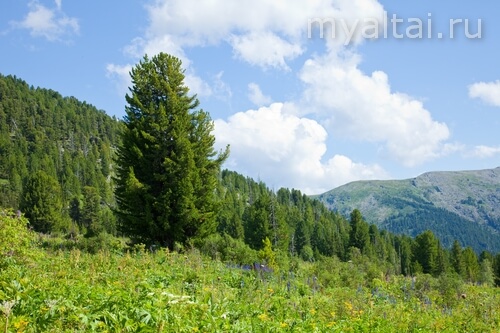 Кедровые леса в горах Алтая.Крепко заснул охотник на прекрасной хвойной подстилке. Перед утром он проснулся оттого, что до его слуха донесся чей-то стон и тихий разговор. Это разговаривал старый кедр, под которым спал охотник, с молодым кедром, стоявшим рядом. Старый кедр стонал и жаловался молодому, что обессилел и не может стоять. «Что же ты не падаешь, ведь я слышал об этом ещё вчера?» – удивленно заметил молодой кедр. «Да» – ответил старый кедр – «Я упал бы ещё вчера, но подо мной лёг спать уставший человек». Пожалел охотник старого кедра, поднялся, крепко обнял когда-то могучий ствол и отошел в сторону. Закачался старый кедр и с вздохом облегчения упал на землю.Эта легенда говорит о том, что кедр, даже умирая, жалеет человека за то, что человек бережно и с любовью относится к нему. ИВАВ древнегреческой мифологии Ива была посвящена богиням Гекате, Гере и Персефоне. Ивовый прут — эмблема богини охоты Артемиды и символ деторождения. Благодаря своим гнущимся, но не ломающимся ветвям, у даосов это дерево, символизировало силу в слабости. В Японии оно являлось эмблемой упорства и терпения.В мифологии некоторых других стран ива противопоставляется деревьям, которые ломаются под напором бури. Гибкие ветви ивы под порывами любого ветра остаются целы. Для китайцев ива — символ женственности, грации и очарования. В шумерской культуре ива олицетворялась с весельем и счастьем. Согласно библейской легенде во время входа Иисуса Христа в Иерусалим народ приветствовал его как Царя ветвями финиковой пальмы. В России пальмы не растут, и на богослужения в честь Вербного воскресенья христиане приносят не пальмовые, а вербовые ветви. Освященными ветвями вербы христиане украшают интерьеры православных храмов и своих домов.В старину в странах Европы существовал любопытный способ новогоднего гадания на суженого: в канун Нового года, гадающий должен бросить сапог в крону ивового дерева. Если обувь застрянет в ветвях, то вскоре он встретит свою «вторую половину».Легенды и мифы об овощах и фруктах.Легенда о фейхоа в стихахНа морских побережьях растут чудные деревья, которые называются фейхоа. Их плоды обладают тонким удивительным вкусом. Кому то они напоминают клубнику, кому то киви, лимон, ананас. Они содержат массу полезных веществ, но самое главное его достоинство в том, что они являются источником йода и содержится он в таких соединениях, которые легко усваиваются организмом человека. Кто поселил эти деревья на земле, кто наделил их плоды такими уникальными свойствами?О, фейхоа веками слагали легенды и мифы. А, может быть они плоды сильной любви - все может быть.На побережье растет дерево,Фейхоа - чудно называется оно,Его ласкает нежно морской бриз,Кто поселил его здесь, чей это каприз?Однажды плыл корабль, по волнам скользя,Домой он возвращался из дальних стран,На судне девушка с семьей была,Тихим , спокойным казался океан.Но, вот внезапно произошла беда,Поглотила корабль гигантская волна,Морского царя покорила красотаТой девушки, что на корабле плыла.В морском царстве девушка с семьей нашла покой,Водный владыка ее в морскую фею превратил,Но, одолевала ее тоска по жизни земной,Ведь там был тот, который всю жизнь ее любил.А, на берегу ждал уж который день,Юноша любимую, что на корабле плыла.Ежедневно вглядывался в морскую даль,Девушка та, смыслом жизни его была.Прошли года... На берегу  старик сидит,Седина покрыла уже его виски.И, также молча в водную даль глядит,В глазах - море надежды и тоски.Не выдержал мучений повелитель водПрелестной  девушки - редкой красоты,Превратил красавицу он в морской бриз,Разрешил взять с собой ценные дары.Сжалились над влюбленным Фейхоа  и небеса,В дерево необыкновенное его обратили.С тех пор на берегу творились чудеса,Морской бриз и дерево о любви каждый день говорили.Назвали дерево  в честь юноши  - фейхоа,Растет оно, благословляя небеса.Морской бриз нежно листочки его ласкает,Тихо шепча -  ты мой навек, а я твоя.С той поры, дерево дает плоды,Бесценные лечебные дары.Ведь они - дети большой любви,Символ надежды, веры и... тоски. Любовь ПетроваКрасивая и грустная легенда о гранате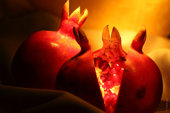 Гранат - ценный и полезный фрукт, он известен человечеству с древних времен. Многие считают, что гранат и был тем самим запретным яблоком, который попробовали Адам с Евой в раю. Под кожурой у него находятся большое количество зернышек, они, как будто бы маленькие сердечка облачены в прозрачное изумрудное одеяние и когда их раздавить, они очень похожи на капельки крови.  Говорят, что в одном плоде содержится триста шестьдесят пять зернышек ровно столько, сколько дней в году, но я думаю, что их, наверное, больше. О гранате существует много мифов, легенд, поверий. Согласно одной из легенд давным-давно бог подземного царства  Аид посетив однажды землю, увидел и влюбился в девушку Персефону - дочь богини плодородия Деметры, похитил ее и забрал с собой. Очень тосковала мать по дочери, это сказывалось на ее обязанностях,  в связи с чем перестали приносить доход сады, поля и Зевс вынужден был вмешаться , он потребовал вернуть Персефону на землю. Аид согласился, но перед возвращением дал попробовать девушке гранат, и с тех пор Персефона могла только три части года (весну, лето, осень) жить на земле, а зимой обязана была возвращаться в царство мертвых - к богу Аиду, и когда ее не было природа вся погружалась в сон.В каждой стране любят и преклоняются перед гранатом по-своему. Он символ верности, любви и плодородия, изобилия, брака, тепла, добра и каким бы он ни был символом, гранат, прежде всего ценный  и очень необходимый человеку фрукт, приносящий здоровье, радость и наслаждение, а полезные свойства граната неоспоримы.К вашему вниманию красивая легенда о гранате, ведь никто не знает, откуда взялось это дерево на земле. Может быть, его нам подарили небеса, а может быть....Есть на земле очень ценный фрукт,Живет среди людей уж не одно столетие.Гранат - так этот чудный плод зовут,Он просто - настоящее великолепие.Кто поселил это  дерево на земле,Чья в нем живет волшебная душа,Тянется оно к солнцу, теплоте.Красивую легенду о нем расскажу вам я.Давным-давно на свете девушка жила,Любила юношу она, а он ее.Благословили их, семья и небеса.Но, не видать им счастья своего.Богатый шейх их однажды повстречал,Зависть злая, черная старика взяла.Ведь облик влюбленных счастье излучал,Цвело все вокруг, сияла вся земля.Вызвал шейх колдунов к себе,Убрать подальше влюбленных приказал,Чтоб не было им счастья негде,О, боже, злой рок в их судьбе настал.Поднялся вихрь, влюбленных он унес,В страну пустынь, жары и пыльных грез.Шли долго, но не нашли обратного пути,Без воды, еды и смерть ждет их впереди.Упали на песок без памяти они,И, юноша чей-то голос услыхал,Выжить вам обоим не судьба,Жить будет на земле - ты или она.Юноша проснулся и вскочил,В свое сердце кинжал вонзил.Взглянул на ту, которую больше жизни любил,Живи любимая, роди детей - он жизнь ей подарил.Капли крови упали на песок,Наверно, боги помогли ему чуток.Случилось чудо из чудесНа месте том гранат воскрес,Встало солнышко, засияли небеса,Поднялась девушка, чуть жива.Вокруг никого - только пустота,А рядом дерево - какая красота!Девушка сразу все поняла,Заплакала, дерево обняла.Ласкала ветви и чудные плоды,Которые на спасенье ей даны.Лопнул в ее руках красивый плод,Зерна изумрудные  на солнце засверкали,У дома своего она очутилась вдруг,Через минуту, ее родные обнимали.Домой она вернулась не одна,Дерево гранатовое с собой  взяла.За себя и за любимого  жила.Радовалась жизни, как могла.Наказ любимого девушка выполнила сполна.Она вышла замуж, детей много родила.Гранатовые деревья всю жизнь растила.Распространились они по всему миру.Когда пришел ее смертный час,Когда огонь жизни в груди погас,У дерева могущего  большого во дворе.Появилось маленькое гранатовое деревце.Так и растут где-то два граната,Встречают рассветы и закаты.Люблю тебя, и я тебя,Так часто слышится в тиши.Было это на свете или нет,Но легенда среди людей живет,Гранатовые деревья на земле растут,Радуются жизни и плоды дают. Автор – Любовь ПетроваЯблоко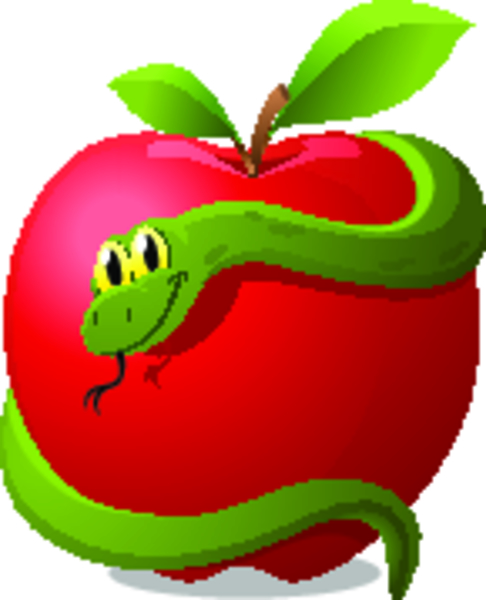 С яблоком связано много мифов и легенд.Яблоки наделены большим количеством символических значений и мифических ассоциаций. В Китае плоды яблонь представляют мир, а яблоневый цвет считается символом женской красоты. В традициях других народов они могут означать мудрость, радость, плодородие и молодость.Яблоки играют важную роль в нескольких греческих мифах. Гере, царице богов, принадлежала волшебная яблоня, которую она получила в качестве свадебного подарка от Геи, матери-земли. Геспериды, дочери Геспера, ухаживали за садом, в котором росло чудесное дерево. Охранял его страшный дракон. Сам же сад был где-то далеко на западе. Плоды на яблонях были золотые, медовые на вкус и обладали магической силой. Они могли лечить, восстанавливали себя, если были съедены, а когда их бросали, они всегда попадали в цель, а затем возвращались в руку бросающего.В одиннадцатом из 12 подвигов Геракл добыл несколько золотых яблок. После долгого, трудного пути через Северную Африку он заручился помощью Атланта, который вошел в сад, задушил дракона и получить плоды. Геракл взял яблоки в Грецию, однако Афина вмешалась и вернула их Гесперидам.Золотое яблоко, похищенное из сада Геры, послужило причиной Троянской войны, одного из ключевых событий греческой мифологии. Эрида, богиня раздора, разозлилась из-за того, что ее не пригласили на свадебный пир богов. Прибыв без приглашения, она подбросила на праздничный стол яблоко с надписью «Прекраснейшей». И Афина, и Гера, и Афродита были уверенны, что яблоко предназначалось кому-то из них. Они попросили Париса, принца Трои, рассудить их и решить спор, и он отдал яблоко Афродите. В отместку Гера и Афина поддержали греков в войне, в результате которой Троя пала. Люди до сих пор используют фразу «яблоко раздора» для обозначения чего-то, что провоцирует спор.В скандинавской мифологии яблоки — символ вечной молодости. Легенда гласит, что богиня Идун охраняла волшебные золотые яблоки, от которых зависела вечная юность богов. Но после того как бог хитрости и обмана Локи похитил Идун вместе с плодами, боги начали стареть. Когда же Локи вернул Идун обратно, боги снова стали молодыми. В кельтской мифологии яблоки также упоминаются как плод богов и бессмертия.Сегодня яблоко часто ассоциируется с эпизодом об искушении, описанном в книге Бытие, первой книги Библии. Адам и Ева, первые мужчина и женщина, жили в райском саду, называемом Эдем. Бог запретил им есть плоды одного дерева, которое росло в саду – дерева познания добра и зла. Когда они поддались искушению и попробовал плод, Бог изгнал их из Эдемского сада за нарушение его заповеди. Многие люди представляют себе, что этим запретным плодом было яблоко, потому что именно его изображали в течение веков на своих картинах европейские художники. Однако яблоко было неизвестно на Ближнем Востоке в то время, когда писалась Библия. Библейское описание дерева в Эдемском саду не указывает, какой конкретно был плод, и в некоторых традициях считается, что запретным плодом был инжир, груша или гранат.Вишня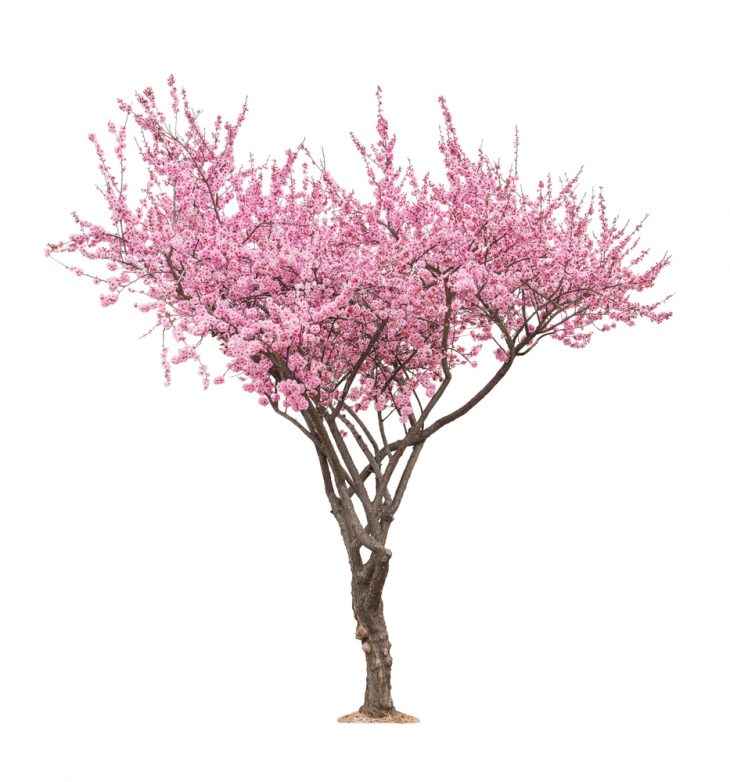 В Древнем Китае цветущая сакура ассоциировалась с бессмертием. Вишня может символизировать плодородие, веселье и праздник. В Японии, где цветущая сакура является национальным символом, вишни представляют красоту, обходительность и скромность. Древние китайцы считали, что она – символ бессмертия. В одной китайской легенде рассказывается о богине Си Ван Му, в чьем саду вишни бессмертия созревают раз в тысячу лет. Так как считается, что вишневое дерево может уберечь от злых духов, китайцы на Новый год помещают ветви вишни на двери и ставят резные фигурки вишневого дерева перед своими домами.
КокосЛюди в тропических регионах употребляют в пищу молоко и мякоть кокоса и используют его масло и скорлупу для различных целей. Согласно легенде, которую рассказывают на Таити, первая кокосовая пальма выросла из головы угря по имени Туна. Когда богиня луны Хина влюбилась в угря, ее брат, Мауи, убил его и сказал ей, чтобы она закопала голову в землю. Однако Хина оставила голову возле ручья и забыла о ней. Когда же она вспомнила указания Мауи и вернулась, чтобы найти голову, она обнаружила, что из нее выросла кокосовая пальма.ИнжирРодная для Средиземноморья смоковница появляется в описании Эдемского сада. После того как Адам и Ева съели запретный плод, они сделали себе набедренные повязки из листьев, которые, как принято считать, были смоковными. Согласно исламской традиции, было два запретных дерева в Эдеме – смоковница и оливковое дерево. В мифологии древних греков и римлян инжир иногда связан с Дионисом (Вакхой у римлян), богом вина и пьянства, и с Приапом, символизирующим сексуальное желание.Смоковница имеет сакральный смысл для буддистов. Согласно буддийской легенде, основатель религии Сиддхартха Гаутама, или Будда, достиг просветления в один прекрасный день в 528 до н.э., сидя под деревом Бо, своего рода смоковницей. Бо, или дерево Бодхи, и по сей день считается символом просвещения.ГрушаВ мифологии древних греков и римлян груши считались священными и принадлежали трем богиням: Гере (Юноне у римлян), Афродите (Венере у римлян) и Помоне – итальянской богине садов и урожаев.Древние китайцы считали, что груша является символом бессмертия (грушевые деревья по времени существования – настоящие долгожители.) В китайском языке слово «ли» означает как грушу, так и разделение. Поэтому, согласно традиции, чтобы избежать разделения, любовники и друзья не должны есть вместе одну и ту же грушу.СливаЦветки сливового дерева в Восточной Азии наделены большим значением, чем плоды. Распустившиеся ранней весной еще до того, как на деревьях появится листва, цветки являются символом женской юности и молодости. Иногда свадебную постель покрывают сливовыми лепестками. Цветок сливы также имеет и другое значение. Его пять лепестков символизируют пять китайских богов счастья.Легенды о мангоМанго является национальным символом Индии, где его называют «королем фруктов». По легенде Будда нашел спокойствие и покой именно в манговой роще. В Пакистане манго зовется азиатским яблоком по аналогии с печально известным библейским фруктом. Но по азиатской легенде бог Шива для своей любимой сам вырастил магниферу индийскую с ее чудесными плодами и в знак своей любви подарил ей это дерево. Большое почитание манго на родине объясняется тем, что фрукт благотворно влияет на физическое здоровье и биополе человека, он относится к классу «продуктов благости» – самым полезным и лучшим.В Индии также принято считать манго священным деревом, способным исполнять желания. Индуисты верят, что, если на Новый Год повесить свежий фрукт на входной двери, то в дом обязательно придет счастье и благословение.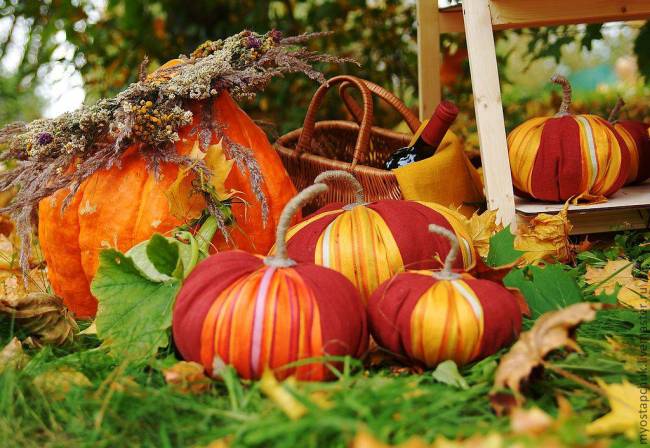 В современном мире все больше людей озабочены проблемами правильного питания, стараются употреблять в пищу исключительно полезные продукты. И ничего удивительного или странного в этом нет, ведь с их помощью можно не только предотвратить возникновение многих заболеваний, но и продлить, а заодно и улучшить свою жизнь.Казалось бы, обычные на первый взгляд овощи, с которыми люди сталкиваются на протяжении всего года, обладают не только целебными, но и магическими свойствами. Легенда о тыкве в стихахКак только осень приближается,Солнышко куда-то девается.Все реже греет нас с небес,Куда оно девается - звучит вопрос.Давным-давно считали люди,Что солнце в тыкву прячут боги.Ведь к осени наряд на тыкве не простой,Ну просто солнечный, словно золотой.Тыква - овощ полезный,У многих народов - священный.Легендами, поверьями  окутана она.Символ здоровья, достатка и добра.Легенд много о тыкве живет на земле,По-разному о ней толкуют в каждой стране.Так, например, в Нигерии давным-давно,Жил король Авансе Квако,Захотел он быть самым мудрым,Самым богатым и могучим.Долго думал и решил.Все  умные мысли человечества собрал,Хорошенько перемешал,В тыкве большой закрыл.И на самом  высоком дереве хотел повеситьТыква то большая - много весит.Упала бедная и раскололась.И, мудрость человеческая снова по миру распространилась.Китайцы тыкву особо почитают,Мощным талисманом ее называют,Оберегом  от всего злого является она,Символом плодородия и жизни торжества.В одном  из мифов Древнего Китая говорится,Что во время Великого потопа смогли укрытьсяВ тыкве, мальчик с девочкой - она спасла им жизнь,От них пошел плодиться новый мир.В Лаосе  - а, это было давным-давно,Много воды с тех лет утекло,Чудо-птица добрую семью предупредила,Что скоро придет к ним воды огромной сила.В большую тыкву быстренько они забрались,И от потопа  Великого спаслись.Люди выжили, семя тыквы в землю посадилиРазмножились тыквы, а вместо семян - люди выросли.Так, народ Мон начал на земле свой путь.Прославляя тыкву, даровавшую им жизнь...Много легенд, мифов и стихов,Тыкве посвящалось на протяжении веков.Почитаема она и в наши дни,Ей посвящаются праздники и фестивали.Здоровье она людям дарит,И всех от бед хранит.Автор – Любовь Петрова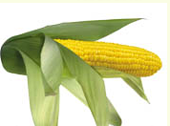 Кто не любит кукурузу? Таких людей, наверное, очень мало, потому что невозможно представить нашу жизнь без этого растения. В далекие древние времена она зачастую была почти единственным источником питания, спасала от голодной смерти целые народы. О кукурузе слагали большое количество легенд. Так древние майя ценили ее дороже золота, она была для них настоящим сокровищем.Легенда о кукурузе в стихахДревние люди думали, гадали,Из чего боги вылепили человека,И, по серьезному они считали,Что глина - была главным материалом века.Древние майя уверенно утверждали,Человека боги с ценной кукурузы сотворили,Божественной травой -они ее величали,Кукуруза и птица кецаль - символом народа были.А, были у них голодные времена когда-то,Никак кукурузы не могли найти однако.Когда заросли дикого растения встречали,Вот тогда древние майя весело пировали.Думали они, что кукурузу прячут боги,В пещере Синкальи, но где она не знал никто,Не было к тому месту прямой дороги,Но, увы! Боги о пещере не знали ничего.Но, ведали о том, что наступают времена,И, заползает в пещеру красный муравей.Ползет назад и в кукурузе вся его спина,Какой хитрый, умный, шустрый добродей.Тайну разгадать они решили,Бога на землю снарядили,Чтоб загадку он быстрее разгадал,И, людям большую помощь оказал.С тех пор прошло немало лет,А, вестей от бога все нет и нет.И, только 52 года спустя,Боги получили хорошие известия.Таки бог пещеру ту нашел,И, красного большого муравья,Он с трещины горы выползал,Зерном сверкала вся его спина.Бог обернулся муравьем,Пролез в крошечный проем,Увидел просто сказку, ну и чудеса,Очень много золотистого зерна.Сколько мог, набрал его,Людям всем раздал зерно.Они его скорей в землю зарыли,То есть, поле кукурузой засадили.Стали ждать, хижину построили одну,А, потом с годами еще, еще, еще...С годами превратились селения в страну,На весь мир прославилось кукурузное зерно.Так, людям выжить кукуруза помоглаИ, заслуга в том богов была,Древние майя пуще золота ее ценили,Небеса от всего сердца благодарили.Божественную траву знает теперь весь мир,У многих народов она - главный пищевой кумир.Живет она на свете много тысяч лет,Полезнее растения в мире, наверное, нет.Любовь ПетроваКартофель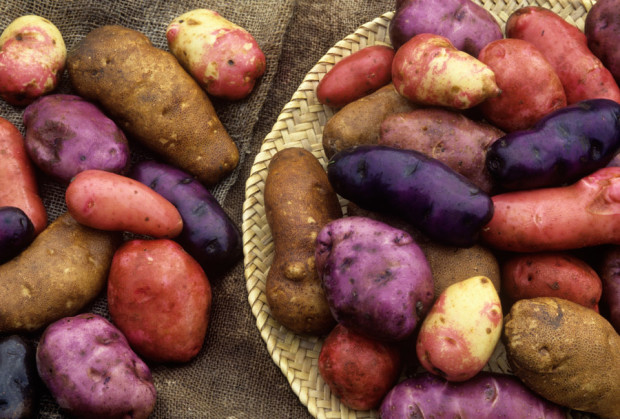 Лечебное средство или вкусная еда?Непритязательному картофелю пришлось непросто: в Европе его не сразу признали в качестве съедобного продукта. Однако в конце концов ему отдали должное за целебные свойства. В Шотландии и Ирландии картофель использовали как народное средство для лечения ревматизма, в других частях Британских островов им исцеляли колики, нарывы, приступы удушья и больное горло.Всем известно, что картофель родом из Америки, но у китайских мусульман (их называют «хуэй») есть на этот счёт совсем другая легенда. Она гласит, будто как-то раз во время священного исламского похода оголодавшая армия Мухаммеда окопалась в долине. Мухаммед воззвал к Аллаху о помощи. Затем приказал подчинённым соорудить каменный очаг, поджечь в нём дрова, набросать в огонь камней и запечатать очаг сверху глиной. Спустя два часа глину удалили и увидели, что камни превратились в картофелины. После такого пиршества исламские воины выиграли следующую битву, а долину позже засадили картофелем.Капуста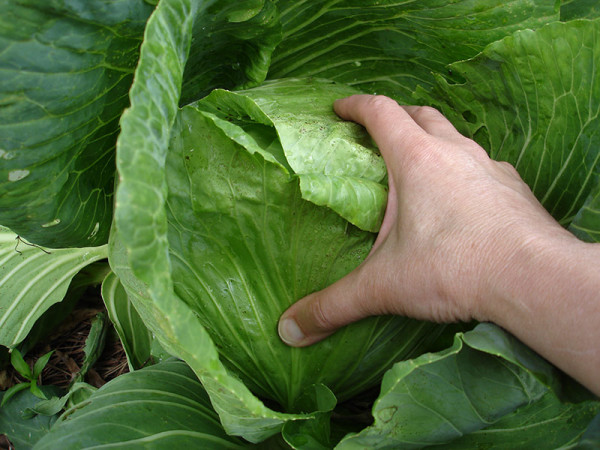 Привычная еда или чьи-то слезы?Если верить древним грекам, обыкновенная капуста родилась из-за вражды между человеком и богом. Фракийский царь Ликург вызвал гнев бога Диониса тем, что уничтожил божественные виноградники. В наказание Ликурга привязали к виноградной лозе. Он оплакивал утерянную свободу, слёзы падали на землю, и из них вырастала первая капуста.  Капустные мифы были распространены и в остальной Европе. Феи и ведьмы, например, часто летали на капустных кочерыжках. Одна ирландская легенда повествует о садовнике, на которого феи наложили волшебное заклятие. Бедняга жутко страдал от переутомления, поскольку его каждую ночь заставляли летать по округе верхом на кочерыжке.В германском районе Хафель есть легенда о голодном мужчине, который решил украсть у своего соседа капусту прямо в рождественский сочельник. Стоило воришке наполнить корзину, как его застал на месте преступления сам младенец Христос, скакавший мимо на белом коне. За воровство в святую ночь младенец Христос изгнал грешника вместе с украденной капустой на Луну, где тот, по всей видимости, пребывает и по сей день.Горох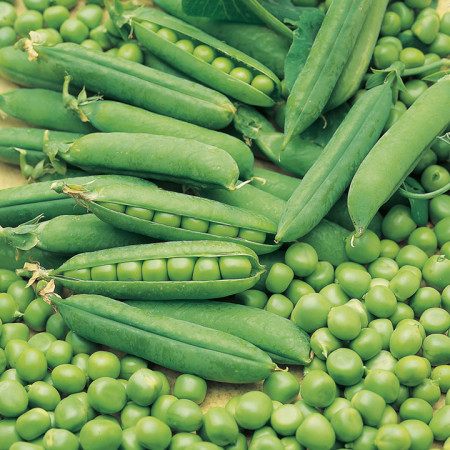 Полезное лакомство или гнев Тора?Историк Уолтер Келли полагает, что горох играл основную роль в индоевропейской мифологии и был как-то связан с «божественным огнём». Скандинавский миф гласит: изначально горох послал на землю бог Тор, в наказание. Он повелел драконам засыпать колодцы, реки и водоёмы горохом, но несколько горошин попало в почву и пустило ростки. Дабы вновь не навлекать на себя гнев божества, скандинавы по традиции едят горох по четвергам (четверг со староанглийского — «день Тора»).В германских легендах упоминается раса карликов, называемых цваргами. Это именно они выковали молот Тора. Так вот, цварги до такой степени любили горох, что надевали на себя шапку-невидимку и воровали обожаемое лакомство с людских полей.Редис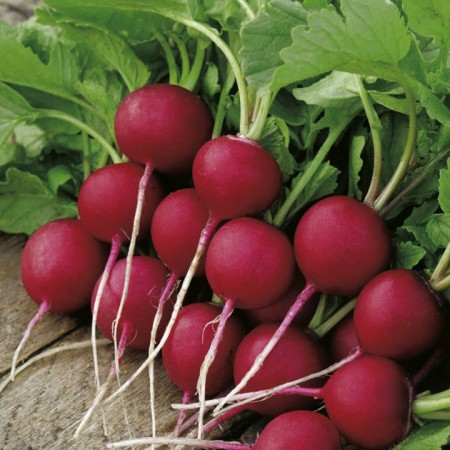 Хрустящий овощ или дар богам?Хотите верьте, хотите нет, но древние греки почитали редис. Римский писатель Плиний утверждал, что, принося жертву Аполлону Дельфийскому, они отливали редис из золота, свёклу из серебра и репу из свинца. Важен был редис и для индийского бога Ганеши. Его часто изображают с этим овощем в одной из левых рук. Говорят, он к тому же призывает своих приверженцев выращивать побольше редиса и регулярно приносить его Ганеше в жертву.В Японии ежегодно преподносят крупный «двойной» редис с двумя корешками богу Дайкоку-сама. По преданию, как-то Дайкоку-сама переел рисовых хлебцов, и мать велела ему съесть редис — во избежание смерти. Он нашёл служанку, моющую редис, и попросил одну штуку. Ему отказали: хозяин девушки пересчитал всё содержимое корзины. По счастью, в ней нашлась одна редиска, сросшаяся из двух. Служанка разломала находку пополам и спасла божеству жизнь.Любопытное русское предание повествует о редисе как о средстве порицания бесчинств Ивана Грозного. Новгородцы преподнесли царю в дар редис. К большому удивлению Ивана, овощ волшебным образом перевоплотился в лошадиную голову, есть которую христианам возбранялось. Царь отверг подношение, а новгородцы бросили ему в ответ: «Выходит, лошадиную голову есть — деяние грешное, а людей истреблять — святое». Затем они осенили редиску крестом, и та обрела свой естественный вид.ОгурецСочный овощ или символ плодородия?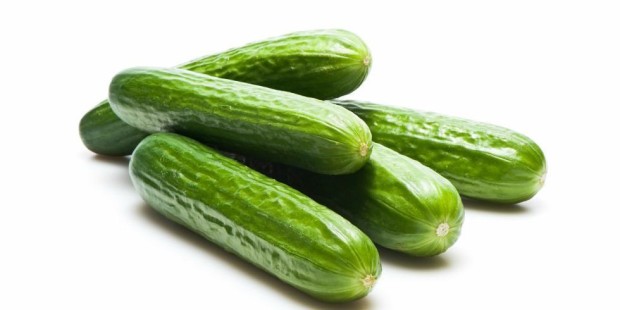 Древняя яванская легенда повествует об одной супружеской паре, день и ночь молившей о ребёнке. Их подслушал злой великан Буто Ийо и пообещал подарить им волшебное огуречное семечко, из которого вырастет девочка. Однако дар был с подвохом. Буто Ийо готов был вручить супругам семечко лишь при условии, что он съест девочку, когда той исполнится семнадцать лет. Они согласились. Из семечка вырос золотой огурец, а из него — малышка. Назвали её Тимун Мас.Наступило неминуемое семнадцатилетие, и за девочкой явился голодный великан. Однако родители отказались от сделки. Они вручили Тимун Мас чудесный мешок и велели ей спасаться. Убегая, она нащупала в мешке соль и швырнула её за спину. Соль разлилась морем, которое великану пришлось переплывать. Затем девушка кинула за спину молотого красного перца. Тот превратился в колючую чащобу и опутал Буто Ийо. Но великан не унимался. Тимун Мас рассыпала огуречные семена, те тотчас пустили ростки и вынудили голодного великана остановиться и перекусить. Насытившись, он рванул дальше в погоню. Девушка бросила ему под ноги горсть креветочной пасты. Та обернулась зыбучими песками и поглотила великана, а Тимун Мас, живая и невредимая, вернулась к родителям.Томат.Самая известная легенда была представлена в середине двадцатого века, и стала настолько популярной, что стала основой передачи в 1949 году. История повествует о длительных сомнениях по поводу безопасности томата, которым был положен конец в 1820 году, когда полковник Роберт Гиббон Джонсон заявил 26 сентября, что он съест корзину помидор напротив Салема, здания суда в Нью-Джерси. По некоторым данным собралась толпа более чем из двух тысяч человек, напротив здания суда, чтобы увидеть, как бедный офицер умрет, налопавшись отравленных плодов, и были в шоке, так как никто и не думал умирать. Однако, специалисты, которые занимаются исследованием вот такой истории томатов, лишний раз напоминают нам, что свидетельств этих легенд, которые можно было бы принять на веру, не существует, поэтому они остаются в ранге развлекательных повествований.

Также говорится, что помидор стал популярным во Франции во времена Французской революции, так как цветом революционеров был красный. Существуют даже мнения, что они должны были есть только красную пищу, чтобы продемонстрировать свою приверженность революционным идеалам. В то время, как вся Европа еще с подозрением относилась к томатам (как никак, пасленовые), выбор уже был сделан. Использование помидоров во Франции привело к тому, что эти овощи быстро появились и в Луизиане, США, которая тогда находилась под французским патронатом. В качестве приблизительной даты называют 1812 год.
Существует также история, которая говорит, что британский агент пытался совершить покушение на жизнь генерала Джорджа Вашингтона во время американской революции, накормив его блюдом, щедро снабженным помидорами. Естественно, его затея не увенчалась успехом. Заблуждения по поводу той или иной темы живут в голове каждого из нас. Куда же без них? Давайте выясним, какие самые распространенные мифы существуют о фруктах и овощах, и попытаемся их развеять.Миф № 1: Фрукты и овощи в свежем виде более питательны, нежели измельченные и замороженныеПравда: В замороженном виде овощи и фрукты не менее питательны свежих. В измельченном виде они упаковываются и подвергаются заморозке непосредственно сразу же после сбора. Благодаря специальным современным технологиям в таких продуктах питания сохраняется большинство полезных веществ. А вот свежие фрукты и овощи часто теряют свою питательность вследствие воздействия света и воздуха, к примеру, при их длительном хранении на полках магазинов.Миф № 2: Ананасы, грейпфруты, сельдерей, капуста, кофе и некоторые другие продукты сжигают жир и снижают весПравда: Нет таких продуктов. Некоторые фрукты, овощи и даже кофеин действительно способны ускорят скорость метаболизма (то есть скорость, с которой организм сжигает калории или энергию), но лишь на некоторое время. Сами по себе же они не являются природными жиросжигателями, в каком большом количестве вы бы их не употребляли. Поэтому, если желаете похудеть, просто уменьшите количество потребляемых калорий в сутки и увеличьте физическую активность.Миф № 3: В моркови содержится много сахараПравда: Одна чашка сырой моркови равна 52 ккал и 12 граммам углеводов, причем половина из них – простые сахара, а остальные полезная для организму клетчатка и сложные сахара. Сахар в моркови идет как бы «в комплекте» с огромным количеством витаминов и минералов (бета-каротином, витамином А, фалкаринолом и др.) и уж совсем не является вредным для фигуры.Миф № 4: Сатат Айсберг совершенно бесполезный продуктПравда: Многие думают, что этот салат – трава травой, но это не так. Айсберг – настоящий кладезь полезных веществ. В одной чашке салата содержится 20 % суточной нормы кальция, 15 % — витамина А и более 90 % — витамина В9.Миф № 5: От картофеля толстеютПравда: Если вы запечете одну картофелину и съешьте ее, то она прибавит вам всего 161 ккал и 4 грамма клетчатки. К тому же, в охлажденной приготовленной картошке присутствует резистентный крахмал, который играет свою важную роль в похудении. Главное – это следить за размером съедаемых порций и отказаться от картошки в жаренном виде и фри. Так что пиццу с овощами и запеченный картофель ешьте без опаски.Миф № 6: Кукуруза – это сплошные углеводыПравда: Да, это так, но углеводы в ней самые «высококачественные», то есть сложные. Так, один большой початок кукурузы содержит 15 % суточной дозы клетчатки. Кроме того, зернышки этого продукта богаты фруктозой, витаминами группы В, лютеином и зеаксантином, обеспечивающие «взгляд как у орла». Так что не бойтесь, обязательно ешьте кукурузу – тогда и сердце будет защищено, и фигура не испортится, поскольку этот овощ богат витаминами, которые преобразуют углеводы в энергию, а не в жировые отложения.Миф № 7: Фруктовые соки низкокалорийныПравда: Фруктовые соки, хоть и обеспечивают наш организм необходимыми витаминами и минералами, весьма калорийны. Так, стакан яблочного или виноградного сока добавит вам порядка 200 калорий. Это равноценно тому, что вы съедите два больших яблока или одну запеченную картофелину. При этом соки занимают совсем немного места в желудке и быстро всасываются, снова пробуждая аппетит. А вот свежие фрукты или та же картошка обеспечат ощущение сытости на более длительное время.А еще после потребления фруктового сока может быстро подскочить в крови уровень сахара, что вызовет сильный выброс гормона инсулина, который отвечает за накапливание энергии. Такой скачок может иметь свои негативные последствия в виде повышения жировых отложений и усилению аппетита.Миф № 8: Мороженые овощи и фрукты так же полезны, как и свежиеДА. Низкие температуры прекрасно сохраняют витамины и минеральные вещества, поэтому замораживание – отличный способ хранения продуктов. Ты можешь приготовить крохе вкусный и полезный десерт, например, из замороженной черники или малины. В нем будет практически такое же количество витамина С, как в десерте  из свежих ягод. Мороженые овощи разнообразят весенний рацион малыша. У них есть еще одно достоинство – они готовятся быстрее, чем свежие, благодаря чему в готовом блюде сохраняется большее количество витаминов.Миф № 9: Больше всего витамина С содержится в лимонеНЕТ. Это распространенное мнение не соответствует истине. Витамина С намного больше в черной смородине, клубнике, шиповнике. Замораживай эти ягоды на зиму. Готовь из них напитки и десерты для малыша. Миф № 10: Местные фрукты полезнее, чем экзотическиеДА. Но не стоит отказываться от цитрусовых зимой и весной, когда выбор отечественных фруктов оставляет желать лучшего. Но если ты колеблешься, какие яблоки лучше купить – импортные или местные, останови свой выбор на последних. Фрукты, выращенные в Украине, сохраняют больше питательных веществ, к тому же их не обрабатывают химическими веществами для продления срока хранения во время длительной транспортировки. Миф № 11: Овощи лучше готовить на паруДА. При таком способе приготовления потери витаминов и других полезных веществ значительно меньше. При варке большинство питательных веществ (иногда до 90 %!) уходит в воду. Если ты хочешь этого избежать, готовь на пару, лучше в специальной пароварке. А если ты все же решила варить овощи, делай это в небольшом количестве воды и обязательно под крышкой.Миф № 12: Сырые овощи стоит заправлять растительным масломДА. Также к сырым овощам можно добавить пару ложек натурального йогурта или домашнего майонеза. Это важно, поскольку некоторые витамины (например, А и Е) растворяются в жирах и в таком виде легче усваиваются организмом. Если ты используешь оливковое масло – выбирай масло первого отжима: оно самое полезное.Миф № 13: Если замороженные овощи напоминают глыбу льда, их нельзя использоватьДА. Скорее всего, эти овощи уже были разморожены, а потом их снова заморозили. В этом случае нельзя быть уверенной, не развились ли в них болезнетворные бактерии. Правильно замороженные овощи должны быть сухими и рассыпчатыми. Только такие продукты можно использовать для приготовления детских блюд.Миф № 14: Овощи нужно чистить как можно тоньшеНЕТ. Под кожицей действительно находится наибольшее количество витаминов и минеральных веществ. Но именно там собираются вредные вещества из удобрений и средств защиты растений (особенно в случае с корнеплодами). Можно тонко чистить только те овощи, в происхождении которых ты уверена (например, из собственного огорода). Миф № 15: Нельзя давать ребенку надгнившее яблоко, даже если отрезать испорченную частьДА. Надгнившее яблоко полностью заражено вредными субстанциями. Они находятся не только в испорченной части, но и в местах, которые выглядят абсолютно нормально.Миф № 16: Цитрусовые нужно обязательно мыть перед тем как чиститьДА. Мандарины, апельсины, грейпфруты обрабатывают химическими средствами, которые предохраняют их от гнили во время транспортировки. Поэтому эти фрукты перед чисткой необходимо тщательно мыть проточной водой, чтобы не перенести вредные вещества на мякоть, которую даем ребенку.Миф № 17: Фрукты могут заменить сладости в рационе крохиДА. Сладкий вкус фруктов по душе многим детям. Но вместо пирожных и шоколадок предлагай карапузу яблочный мусс с корицей, творожок с кусочками персика, коктейли с добавлением натуральных фруктовых соков. Это приучит ребенка к полезным десертам и защитит зубки от вредного воздействия сахара.Миф № 18: Не стоит давать малышу ранние овощиДА. Эти овощи выращены с использованием большого количества удобрений. Употребление таких овощей может закончиться для ребенка аллергией и проблемами с пищеварением.Легенды о ягодах.Легенда о чернике в стихахЭто было давным-давно,Много воды с тех лет утекло.В стране чудесной, сказочной такой,Жил народ, удивительный, простой.Был ростом мал, всего-то с ноготок,Гномами назывался этот род.В земле они жили, трудились,Свои хоромы возводили.Помогали людям, чем могли,Добро творили, по ночам урожай берегли.Но вот однажды в те края,К гномам пришла беда.Плохие люди о них узнали,Все поля перекопали.Из домиков своих изгнали,Люди сокровища гномиков искали.Маленькие гномы бежали и бежали,Злые люди, наконец, отстали.А гномики оказались в дремучей глуши,Средь спокойной и дивной лесной тиши.Помогите, спасите - гномики просили,У кустов и деревьев  помощи молили.Бегите к нам - зашептали черничные кусты,Мы спрячем вас от злой чумы.Так, плохие люди гномов не нашли.Красивые кусты им жизнь спасли.И зажил счастливо под ними гномиков народ,С тех пор слава о чернике на весь мир идет.В благодарность и в награду,Преодолев все преграды.Чернику гномы расселили везде,На прекрасной и родной земле.То ли это было или не было - не знаю,В лесах с тех пор счастливо черника обитает.Может целебной силой наделили ее небеса,А может быть и гномы - все это чудеса!Автор – Любовь ПетроваШиповник. По преданию, Сатана, будучи свергнут Богом с неба, задумал вновь подняться туда. Для этого он избрал шиповник, чьи прямые стволы с шипами могли служить ему как бы лестницей. Но Господь угадал его мысли и согнул стволы шиповника. И вот с тех пор шипы стали не прямыми, а изогнуты книзу и цепляются за всё, что до них дотрагивается. Так что цену шиповнику знали ещё в библейские времена.Брусника. Однажды ласточке удалось раздобыть волшебной живой воды. И решила она принести эту воду людям, чтобы подарить им бессмертие. Всего несколько капель несла ласточка во рту. Только злая оса не захотела, чтобы люди жили вечно. Она больно ужалила несчастную птичку, и та пролила драгоценные капли на землю. Они попали на ветки сосны, кедра и брусники, и те навсегда остались зелеными, воплощая вечную жизнь, которая, к сожалению, а может быть, к счастью, не досталась людям…Калина. Говорят, что когда давным-давно ягоды калины были намного слаще ягод малины. Одна красавица влюбилась в кузнеца, который отличался от всех других парней своей несметной гордостью. Этот кузнец не обращал на девушку совершенно никакого внимания. Он мог пройти рядом с ней и сделать вид, что он ее просто-напросто не видит. Кузнец не замечал девушки, зато проводил все свое свободное время в лесу. Девушка уже не знала, как ей привлечь его внимание и решила сжечь лес. Решила и сделала. Пришел кузнец на свое излюбленное место, а леса, как и не бывало. Леса нет, зато остался куст этого растения, под которой и сидела красавица и лила горькие слезы. Кузнец сразу же влюбился в заплаканную девушку, однако его любовь была ей больше не нужна. И все потому, что при пожаре красавица превратилась в уродину. Зато с тех пор кузнец научился любить и отвечать взаимностью. Что же касается ягод этого растения, то с тех пор они были уже не сладкими, а горькими. Люди объясняют это просто – слезы девушки придали им эту горечь. Именно с тех пор люди из народа придумали поверье, которое гласило, что букет калины, приложенный к влюбленному сердцу, обязательно успокоит боль, которую испытывает влюбленный.Земляника. В одной глухой немецкой деревушке, которая располагалась на окраине дремучего леса, жили мальчик и девочка - Ганс и Хельга. Родители детей умерли, и дети рано остались сиротами. Пришлось им жить у чужих людей. И вот однажды, когда в стране случился голод, решила их злая мачеха отвести в лес. Дети плакали, умоляли оставить их, но мачеха была непреклонна. Долго скитались дети по лесу, от холода и голода их силы были на исходе. Но вдруг однажды они вышли на  полянку,и увидели маленький домик. В этом домике жили добрые гномы. Они подарили детям чудесные  камушки и сказали им, что эти камушки не простые, а волшебные. "Когда будет вам совсем плохо, ваши силы будут на исходе, бросьте эти камушки на землю, и они превратятся в чудесные ягоды, которые дадут вам силы". Так дети и сделали.  Они бросили камушки на землю и из них появились душистые ягоды, которые в народе назвали земляника.Клубника.  По одной старинной легенде, в начале XVIII века один французский красавец-офицер подрабатывал шпионом в горах Чили. Умирая от голода, он решил попробовать мелкие красные ягодки, прекрасный аромат которых давно его привлекал. Собственно, благодаря этим ягодам он и выжил – и представил их ко двору. А уже через несколько лет королева вкушала землянику почти каждый день, предпочитая употреблять ее с шампанским. В Россию же клубнику (гибрид чилийской и виргинской земляники) завезли к концу XVIII века предприимчивые голландцы, немало взяв золота с русских купцов. Малина. Юпитер, будучи маленьким, своим криком вызывал такое эхо в горах, от которого глохли их обитатели. Поэтому нимфа Ида, дочь Мелисса, царя Крита, желая унять мальчика, сорвала ягоды малины и при этом колючками оцарапала себе грудь. Капли крови окрасили ягоды белой малины в красный цвет.Вишня. Со времен Владимирского и Суздальского княжеств известна на Руси вишня. В старину с ней связывали множество обрядов и суеверий. На пасху, например, молодые люди шли в лес, срубали самое стройное деревце и несли в деревню. Его устанавливали на площади, украшали цветными лентами, платками, флагами и танцевали вокруг него. Веточки вишни клали у постели новобрачных, веря, что они принесут супругам счастье в семейной жизни, подвешивали в избах и хлевах для защиты от молний и градобоя.  Знахари считали вишню целебным деревом и варили из коры кашу с сахаром, луком и конопляным семенем, половину, которой давали больному, а другую половину бросали в реку, чтобы болезнь уплыла, а здоровье вернулось.  Целебными свойствами наделяли и золу, остающуюся после сжигания вишни на костре. В ней катались  нагими, чтобы избавиться от кожных болезней, или смешивали с водой и давали пить детям от грыжи и рахита. Этой же водой омывали вымя коров и коз, чтобы они лучше доились, а молоко было более жирным и вкусным.Смородина. Смородина - это быстрая огненная река, разделяющая светлое и темное царство. На ее берегу бился мудрый Велес с Усыней, победил его, но после битвы они побратались. Отсюда и появление красной и черной смородины.Виноград. Появился виноград на Земле очень и очень давно. Матерью его была Земля, отцом – Солнце. Во времена рождения винограда гроздья его наливались (созревали) не месяц и не два, как сейчас, а быстро – сутра до сумерек (вечера), и те, что успели созреть к рассвету, позаимствовали от утренней зари ее нежный румянец и стали розовыми. Гроздья, созревшие днем, стали золотисто-желтыми – они переняли от ярко сияющего на небосводе солнца золото его лучей. Ягодам, созревшим поздно вечером, южная ночь передала свои темные или бархатисто-синие тонаАрбуз. По легенде, первый арбуз был привезен и​з А​м​е​р​и​к​и К​о​л​у​м​б​о​м​, но глупый испанский король не оценил его по достоинству, потому что арбуз был сделан не из золота. В древности арбузы использовали в качестве биллиардных шаров, а также в качестве материала для изготовления ядер для катапульт. Недостатки этого применения были в том, что обстрелянные арбузами из катапульт нагло пожирали осколки арбузных ядер в качестве трофеев.Самая большая в мире ягода – арбуз – также была известна много тысячелетий назад. Родиной ее принято считать пустыни Намиб и Калахари в Южной Африке, а также пустыни Судана. Упоминания об арбузе, которые модно найти в Библии, свидетельствуют о том, что об этой культуре знали как минимум за 1500 лет до нашей эры. Стихи Вергилия указывают на то, что арбуз был хорошо известен и в Древнем Риме, где его ели не только свежим, но и засоленным, а также готовили из него мед. Арбуз был известен и в Китае – примерно с 8 века нашей эры. Сюда его завезли из Европы. Китайцы называли арбуз «дыня запада» и каждый год в сентябре устраивали арбузный праздник.Изображения и семена арбуза находили также в древних египетских гробницах, что свидетельствует о том, что культуру эту культивировали и там. Арбуз помещали в гробницы в качестве пищи фараонов в их загробной жизни. Из Египта арбузы распространились в Сирию, Аравию, Персию и Палестину. Он также стал известен в Испании и Северной Африке. Арабы придавали большое значение арбузу, считая, что он способен очищать тело и избавлять его от болезней, если постоянно есть арбузную мякоть перед едой.В Европе выращивать арбузы начали с 11-12 веков, а в России и того позже – в 17 веке. При этом, в свежем виде его не употребляли. Арбузную мякоть либо вымачивали в сахарном сиропе, либо вымачивали в соде и готовили из нее патоку с пряностями и перцем.КлубникаКлубника имеет особое значение в округе Сенека на северо-востоке США. Поскольку эта ягода – первый созревающий плод в новом году, она ассоциируется с весной и возрождением всего. Считается, что клубника растет на пути в Небеса. Кроме того, эти ягоды могут положительно сказаться на здоровье.Итак, фруктам в древней мифологии уделяется довольно много внимания. Это еще раз красноречиво свидетельствует о том, что они играют важную роль в жизни всего человечества.Ежевика.В народе ежевику называют скупой. Почему? В одном селении жил-был богатый, но скупой человек. И было у него две дочери - очень красивые, но тоже жадные. Из-за этого никто не хотел на них жениться. Отправился их отец к черту и стал просить, чтобы ни его добро, ни его дочери никому не достались, и чтобы черт превратил бы дочерей в колючки, преградившие путь к его сокровищам. Черт с радостью согласился. И оборотил он в ежевику сначала старшую дочь.
В это время оказался рядом ангел, увидал он злодеяние такое, полетел и рассказал обо всем Божьей Матери. Но не успела она спасти девушку. Осталась та колючей ежевикой. Но избавила от злого волшебства младшую сестрицу, превратив в малину. А на заливных лугах, по берегам рек и ручьев, в лесах, так и растет ее колючая старшая сестра.Ежевика-выживика.Шли как-то через дремучий лес путники. Шли день, два, пять, неделю, а лесу - конца и края не видать. Обессилили люди, оголодали, отчаялись. Ну, хоть ложись и помирай. Вдруг, откуда ни возьмись, птица какая-то налетела, порхает над людскими головами и, как будто, уговаривает: «Выживи-ка! Выживи-ка!».Рассердились на нее голодные, раздраженные люди, бросились ловить, да и ввалились все в колючий куст. Стали выкарабкиваться и заметили на нем темные ягоды. Попробовав, съели. Окрепли, воспрянули духом, подумали хорошенько и нашли выход из леса. Вот с тех пор и называют эту ягоду не только ежевикой, но и «выживикой».Ежевика в христианских легендах.Удивительные качества ежевики нашли свое отражение и в древних легендах. По одной из них, ягоды ежевики - это капли крови титанов, проливших ее на землю в битве с богами. Способность осенней листвы приобретать огненно-красный цвет, который, просвечивая сквозь снег, придает зимней природе очаровательный колорит, тоже породила две легенды. Горящим кустом, в виде которого ангел Господень предстал перед Моисеем, считается куст ежевики, «куст горит огнем и не сгорает». Ежевика является символом чистоты Девы Марии, породившей «пламя божественной любви, не сгорев от вожделения».Другая христианская легенда гласит, что ежевика укрыла Христа, когда за ним гнались евреи. В знак благодарности Христос вознаградил это растение удивительной способностью размножаться верхними частями ветвей. С тех пор, как только ветка ежевичного куста касается земли, она тот же час укореняется. Осенью листья ежевики приобретают огненно-красную окраску. Как пламя костра просвечиваются они сквозь первый снег.Мифы, легенды и предания  о цветах.Как возникли легенды о цветах, растениях и травах? Почему некоторым растениям приписаны сверхъестественные свойства? Удивительные особенности растений - один из главных поводов к возникновению легенд и сказок.Цветы разводят с глубокой древности и они играли важную роль в жизни всех народов. С ними связано множество красивых историй. Они не только радовали человека, но и помогали им в целительности, охраняли от сглаза, служили для украшения алтарей и жертвопринашений и многое другое. Вы сможете прочитать истории, мифы и легенды о происхождении цветов. Вы узнаете, как белая роза превратилась в красную? Какой цветок богиня Флора наделила чудесной силой возвращать память людям?Про то, как пришли на Землю цветы“Сказка - ложь, да в ней намек”, - говорит народ.
Во мраке и стуже будто-бы лежала когда-то Мать Сыра Земля - нигде не было ни тепла, ни света. И сказал однажды Ярило (бог солнца, весны и плодородия у древних славян): "Взглянем сквозь тьму кромешную, хорошо ль, пригожа ль она, придётся ль по мысли нам?" Он пронзил пламенем взора своего слои мрака, что лежали над спавшей Землёй. Сразу воссияло красное Солнце, полились жаркие волны света. Пробуждалась от спячки Земля и нежилась в юной своей красе, будто невеста на брачном ложе. Жадно пила щедрые солнечные лучи, набираясь до полных краёв живоносной силой. Молвил тогда Ярило, посветлев мудрыми очами: "Ох ты, гой еси, Мать Сыра Земля! Полюби меня, бога светлого. За любовь за твою я украшу тебя синими морями, жёлтыми песками, голубыми реками, серебряными озёрами, зелёной травой-муравой, цветами алыми, лазоревыми..." Вот так будто бы и появились на нашей Земле цветы.По древнеславянскому поверью, каждую весну пробуждается Ярило от долгого зимнего сна, садится на коней своих - на сизые тучи, хлещет золотой вожжой, палючей молнией Мать Сыру Землю. Мать-Земля от того просыпается, молодеет, красит лицо своё цветами и злаками, пышет силой, здоровьем. Всё оживает - и поля, и луга, и рощи, и дремучие леса. Ликует всё живое на Земле!Про то, как пришли на Землю цветы, в народе вот еще что сказывают... Возвращался будто бы Иван-Царевич от Бабы Яги. Доехал до большой реки, а моста нет. Махнул три раза платком в правую сторону - повисла над рекой дивная радуга, он и переехал по ней на другой берег. Махнул два раза в левую сторону - радуга стала тоненьким-тоненьким мостиком. Бросилась Баба Яга за Иваном-Царевичем вдогонку по этому мостику, добралась до середины, а он возьми да и обломись. Рассыпалась радуга по обе стороны реки на мелкие осколки-цветочки. Одни цветы были добрые - от следов Ивана-царевича, а другие, злые и ядовитые, - это там, где Баба Яга ступала..."Знаете ли вы, как растет трава? Много раз слышала я от стариков, рассказывающих бывальщины, что стоит припасть ухом к земле - и услышишь, как поднимается и шелестит, и скрипит, и стонет, набирает сил крохотный росток. 
Если крепко спишь на зорьке – этого не увидишь, не услышишь. Человеку трудно дается привычка вставать с солнцем. Но коль уж воспитал он в себе эту привычку, то будет вместе с зеленью, вместе с цветами радоваться утреннему пробуждению природы, и любой цветок – даже самый крохотный и самый неказистый, что поднялся у него на глазах, станет ему близок и дорог, он не сорвет его бездумно, чтобы тут же затоптать в пыли… Потому что сам будет причастен к великому таинству волшебницы Флоры."Истории, легенды и мифы о прекрасной розеЛюди сочинили много легенд и сказок о прекрасной розе. Говорят, что это старая-старая загадка, сочиненная более тысячи лет тому назад. Начальный ее вариант был написан на латыни. "Постарайся угадать, кто такие братьев пять: двое бородаты, двое безбороды, а последний, пятый, выглядит уродом - только справа борода, слева нету ни следа."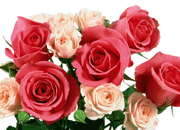 Эта загадка упоминается в книге Александра Цингера "Занимательная ботаника" (1951). Разгадка кроется в строении зеленой чашечки цветка розы. Два чашелистика имеют зубчатые каемки ("бороды") с обеих сторон, два - совсем без таких каемок, у пятого - каемка лишь с одной стороны. Удобство приспособления для цветка, еще прячущегося в бутоне, понятно. Пять каемок, плотно соприкасаясь, закрывают пять щелей между чашелистиками. Если бы хоть одной каемки не хватало, одна щель осталась бы неприкрытой; шестая каемка была бы лишней и могла бы мешать плотному закрытию чашечки.Неудивительно, что такая детальная подробность была подмечена еще в древности. Бесчисленное множество старинных историй, сказаний и легенд рассказывает о розах, которые с незапамятных времен воспеваются поэтами на всевозможных языках. Может быть именно розы были первыми растениями, которые человек стал разводить ради их красоты.Как известно из истории, ее любили, ей поклонялись, ее воспевали с незапамятных времен. В Древней Греции розами украшали невесту, ими усыпали путь победителей, когда они возвращались с войны; их посвящали богам, и многие храмы были окружены прекрасными садами роз. При раскопках ученые нашли монеты, на которых были изображены розы. А в Древнем Риме этот цветок украшал дома только очень богатых людей. Когда они устраивали пиры, то гостей осыпали розовыми лепестками, а их головы украшали венками из роз. Богачи купались в ваннах с розовой водой; из роз делали вино, их добавляли в кушанья, в разные сладости, которые до сих пор любят на Востоке. А потом розы стали выращивать и в других странах.По археологическим данным роза существует на Земле уже около 25 млн. лет, а в культуре выращивается уже более 5000 лет и большую часть этого времени она считалась священным символом. Аромат роз всегда связывался с чем-то божественным, вызывающим благовение. С древности сохранился обычай украшать храмы живыми розами.Ее выращивали еще в садах Востока несколько тысячелетий назад и самые первые сведения о розе встречаются в древнеиндийских сказаниях, хотя родиной считается Персия. В древнеперсидском языке слово "роза" буквально означает "дух". Иран поэты древности называли Г ю л и стан , т.е. страна роз. Бенгальские розы родом из Индии, чайные - из Китая.По преданию, Лакшми, самая красивая женщина в мире, родилась из раскрывшегося бутона розы. Прародитель вселенной Вишну, поцеловав девушку, разбудил ее, и она стала его супругой. С этой минуты Лакшми была провозглашена богиней красоты, а роза - символом божественной тайны, которую она хранит под защитой острых шипов. Есть и другая легенда - индуистская, согласно которой божества поспорили, какой цветок лучше, роза или лотос. И конечно, победу одержала роза, что привело к создании прекрасной женщины, из лепестков этого цветка.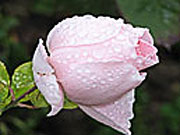 Королеву цветов ценили и привилегированные особы. Разводили розы при Петре Первом и Екатерине Второй. В 17 веке роза впервые попала в Россию. Ее привез немецкий посол в дар государю Михаилу Федоровичу. В садах же разводить ее стали только при Петре Первом.Искусительница Клеопатра соблазнила неприступного воина Марка Антония среди гор из лепестков душистых роз. По легенде Древней Индии, во время торжеств один из правителей приказал наполнить розовыми лепестками ров с водой. Позже люди заметили, что вода покрылась пленкой розовой эссенции. Так и появилось розовое масло. Для древних греков роза всегда была символом любви и печали, символом прекрасного в поэзии и живописи.Одна греческая легенда рассказывает нам о том, как появилась роза - ее создала богиня Хлорис. Однажды богиня обнаружила мертвую нимфу - и решила попробовать оживить ее. Правда, оживить не удалось, и тогда Хлорис взяла у Афродиты привлекательности, у Диониса - пьянящего аромата, у граций - радость и яркий колер, у прочих божеств все остальное, что так притягивает нас в розах. Так появился самый прекрасный цветок, правящий среди всех остальных - роза.В греческой мифологии, как символ любви и страсти, роза служила эмблемой греческой богини любви Афродиты (римской Венеры), а также символизировала любовь и желание. В эпоху Ренессанса роза ассоциировалась с Венерой из-за красоты и аромата этого цветка, а колкость ее шипов - с ранами любви. По одной легенде, роза впервые расцвела, когда из волн моря появилась на свет богиня любви Афродита. Едва она вышла на берег, как хлопья пены, сверкающие на ее теле, стали превращаться в ярко - красные розы.Древнегреческая поэтесса Сафо называла розу "царицей цветов". Великий Сократ считал розу самым красивым и самым полезным цветком на свете. Из древнегреческих мифов мы знаем, что храмы, посвященные богине любви Афродите, были окружены зарослями из этих цветов, а сама богиня любила принимать ванны из розовой воды. Во II тыс. до н.э. розы изображались на стенах домов на Крите, а спустя тысячелетия - на гробницах фараонов в Древнем Египте. Древние римляне настолько обожествляли красоту роз, что сажали их на полях вместо пшеницы, а зимой целыми кораблями вывозили цветы из Египта.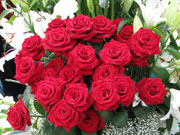 Еще одна история, почему роза стала красной - она зарделась от удовольствия, когда ее поцеловала гулявшая в Эдемском саду Ева. Роза - цветок, наиболее чтимый христианством. Ее так и называют - цветок Богородицы. Живописцы изображали Богородицу с тремя венками. Венок из белых роз означал ее радость, из красных - страдания, а из желтых - ее славу. Красная моховая роза возникла из капель крови Христовой, струившейся по кресту. Ангелы собирали ее в золотые чаши, но несколько капель упали на мох, из них выросла роза, ярко - красный цвет которой должен напоминать о пролитой за наши грехи крови.Существует древняя индусская легенда о том, как боги Вишну и Брама затеяли спор о том, какой цветок самый красивый. Вишну отдал предпочтение розе, а Брама, который никогда раньше не видел этого цветка, похвалил лотос. Когда же Брама увидел розу, он согласился с тем, что этот цветок прекрасней всех растений на земле.Поэтов и писателей вдохновляла легенда о соловье и розе. Соловей увидел белую розу и был пленен ее красотой, что в восторге прижал ее к своей груди. Острый шип, словно кинжал, вонзился ему в сердце, и алая кровь окрасила лепестки дивного цветка.Мусульмане считают, что белая роза выросла из капель пота Магомета при его ночном восхождении на небо, красная роза - из капель пота сопровождавшего его архангела Гавриила, а желтая - из пота бывшего при Магомете животного. Рыцари когда-то сравнивали дам своего сердца с розами. Они казались столь же прекрасными и неприступными, как и этот цветок. На щитах многих из рыцарей в качестве эмблемы была выгравирована роза.И напоследок, еще одна загадка о розе. Однажды под вечер в одном дворцовом парке гулял принц. Он был удивлен, когда встретил очень красивую незнакомку. Они гуляли по парку всю ночь, но на рассвете она сказала ему, что ей нужно уходить, потому что она принцесса, которую злой колдун превратил в розу. Только на одну летнюю ночь она снова становится девушкой. Расколдовать ее можно только одним способом - с первой попытки узнать ее среди тысяч других роз. В случае неверного выбора девушка погибнет. Принцесса исчезла, а принц с первыми лучами солнца пошел в ту часть парка, где росли сотни роз и сразу же нашел ее. Вопрос - как он ее узнал? Ответ: на ней не было росы...Принцесса флоры - лилия (в мифах и легендах)Легенды о лилии - об этих прекрасных цветах было сложено множество историй, мифов и легенд. Издавна люди поклонялись лилии как одному из самых прекрасных созданий на земле. Даже пожелание благополучия звучало так: "Пусть твой путь будет усыпан розами и лилиями". Символ надежды в Древней Греции, мира и непорочности на Руси, а во Франции эти цветы обозначали - милосердие, сострадание и правосудие.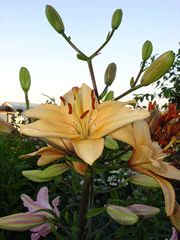 Хотя лилии бывают разных оттенков, но именно белым цветам придается особый символический смысл. Белая лилия - символизирует невинность и с давних времен олицетворяет чистоту и непорочность. Не случайно лилии - цветы невест. Да и само название цветка в переводе с древнегреческого означает "белый-белый".Греки приписывают ей божественное происхождение. Они считали, что белая лилия - символ невинности и чистоты выросла из молока матери богов - Геры (Юноны), которая нашла спрятанного от ее ревнивого взора младенца фиванской царицы Геркулеса и, зная божественное происхождение малютки, хотела дать ему молока. Но мальчик, почуяв в ней своего врага, укусил и оттолкнул ее, а молоко разлилось по небу, образовав Млечный путь. Несколько капель упали на землю и превратились в лилии.Но гораздо ранее, чем грекам, лилия была известна древним персам, у которых даже столица называлась Суза, что означает "город лилий". Немалую роль играла лилия у римлян, особенно в их цветочных празднествах, посвященных богине весны - Флоре. У испанцев и итальянцев, а также на других католических землях лилия считается цветком Пресвятой Девы, и изображение Божьей Матери окружено гирляндой из этих цветов. В венках из лилий идут в этих странах девушки в первый раз к святому Причастию.Но нигде лилия не имела такого исторического значения, как во Франции, где с ней связаны имена основателя французской монархии Хлодвига, королей Людовика VII, Филиппа III, Франциска I... Старинные предания повествуют о появлении лилии на знамени французских королей, как эмблемы королевской власти. Флёр-де-Лис (фр.fleur de lys или fleur de lis, дословно "цветок лилии", или лилия, или королевская лилия) - гербовая фигура, четвёртая по популярности среди естественных геральдических символов после креста, орла и льва. Франция называлась царством лилий, а французский король - королём лилий.По преданию король Хлодвиг одолел с ее помощью врагов христианства. Хлодвиг взял себе в качестве эмблемы лилию после того, как водяные лилии в Рейне подсказали ему безопасное место, где можно перейти реку вброд, благодаря чему он одержал победу в битве. Людовик VII избрал лилию своей эмблемой. Три лилии красовались на знамёнах Людовика IХ Святого во время крестовых походов и обозначали три добродетели: милосердие, сострадание и правосудие.Французский король Карл VII, желая почтить память Жанны д"Арк, не находит ничего более высокого и благородного, как возвести её родных в дворянское достоинство под фамилией Лилиевых и дать им герб, представляющий собой меч на синем поле с двумя лилиями по бокам и венком из этих цветов наверху. При Людовике ХII лилия становится главным украшением всех садов Франции и называется цветком Людовика.Лилия пользовалась вообще большой любовью во Франции. Цветок этот считался искони выражением высшей степени благоволения и уважения, и потому в аристократических семьях было в обычае, чтобы жених посылал своей невесте каждое утро, вплоть до самой свадьбы, букет из живых цветов, среди которых должно было быть непременно несколько белых лилий. Интересно то, что белая лилия в средние века, служившая напоминанием о вечности, в эпоху Возрождения стала символом распущенности, клеймо на плече у представительниц древнейшей профессии напоминало лилию.В древнегерманской мифологии бог грома Тор всегда изображался держащим молнию в правой руке, а скипетр, увенчанный лилией, в левой. Ею же украшалось чело древних обитателей Померании во время празднеств в честь богини весны, а благоухающий ее венчик служил в германском сказочном мире волшебным жезлом для Оберона и жилищем маленьких сказочных созданий - эльфов.По этим сказаниям, каждая лилия имела своего эльфа, который вместе с нею рождался и вместе с нею умирал. Венчики этих цветов служили этим крошечным созданиям, колокольчиками, и качая их, они созывали на молитву своих благочестивых собратьев. Молитвенные собрания происходили обыкновенно в поздний вечерний час, когда в садах все успокоивалось и погружалось в глубокий сон. Тогда один из эльфов бежал к гибкому стеблю лилии и начинал его качать. Колокольчики лилий звонили и будили своим серебристым звоном сладко спящих эльфов. Крошечные существа просыпались, вылезали из своих мягких постелек и молча с важностью отправлялись в венчики лилий, которые служили им в то же время молельнями. Здесь они преклоняли свои колена, складывали набожно ручки и благодарили в горячей молитве Создателя за ниспосланные им блага. Помолившись, они так же молча спешили назад в свои цветочные люлечки и вскоре опять засыпали глубоким, беспечным сном...В Германии с лилией связано немало сказаний о загробной жизни. Она служит у немцев свидетельством преданности. И у древних иудеев цветок лилии пользовался большой любовью и непорочностью. По еврейским сказаниям, цветок этот рос во время искушения Евы дьяволом и мог оскверниться им, но ничья грязная рука не осмелилась коснуться его. Поэтому евреи украшали им священные алтари, капители колонн храма Соломона.При строительстве храма Соломона, великий тирский архитектор придал изящную форму лилии чудным капителям громадных колонн, а так же украсил изображениями лилии его стены и потолок, разделяя мнение с евреями, что цветок этот красой своей будет способствовать усилению молитвенного настроения среди молящихся в храме.О красной лилии рассказывают, что она поменяла цвет в ночь перед крестным страданием Христа. Когда Спаситель проходил по Гефсиманскому саду, то в знак сострадания и печали перед ним склонили головы все цветы, кроме лилии, которая хотела, чтобы он насладился ее красотой. Но когда страдальческий взор упал на нее, то румянец стыда за свою гордость в сравнении с его смирением разлился по ее лепесткам и остался навсегда.Лилия встречается и у египтян, у которых ее изображение то и дело попадается в иероглифах и обозначает то кратковременность жизни, то свободу и надежду. Кроме того, белыми лилиями, по-видимому, украшали тела умерших молодых египетских девушек. Подобная лилия была найдена на груди мумии молодой египтянки, хранящейся теперь в Луврском музее в Париже. Из этого же цветка египтяне готовили знаменитое в древности благовонное масло - сузинон, о котором подробно говорится у Гиппократа в его трактате "О природе женщины".Кувшинка - царица вод и цветок русалок
Водяная лилия - очаровательная и нежная белая кувшинка - не что иное, как знаменитая сказочная одолень-трава. Молва приписывает ей волшебные свойства. Ее наделяли свойствами охранять людей, она могла дать силы одолеть врага, оградить от бед и напастей, но могла и погубить того, кто искал ее с нечистыми помыслами. Кувшинку вкладывали в ладанку и носили как амулет.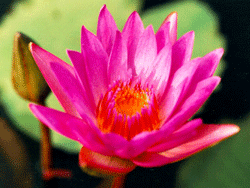 Народные названия: одолень-трава или одолень белый, балаболка, плывучник, русалочий цветок или русалкин цвет, водяная маковка или мак водяной, блискалка, бобpяк, белые курочки, водяной попутник, водяной цвет, белая водяная лилия.Кувшинка прекрасна! Это одно из самых красивых растений. Белая кувшинка издревле считалась символом красоты, непорочности и милосердия. Эти большие и белые с золотой серединой цветы растут в тихих водоемах наших рек и озер. Кувшинку-нимфею также называют “дитя солнца”: ее прекрасные цветки раскрываются утром и закрываются с наступлением сумерек.О происхождении этого чудесного растения существует множество легенд. Говорят, что название свое она получила в честь нимф, обитающих, как и эти растения в воде. Как известно из греческой мифологии, нимфы - это божества природы: лесов, гор, озер, рек и морей. Неудивительно, что цветы, названные в их честь, прекрасны. В славянских сказках представление о кувшинках связывается с загадочным образом русалки.Скандинавские легенды говорят, что у каждой кувшинки есть свой друг - эльф, который вместе с ней рождается, вместе с ней и умирает. По народным поверьям, в ее цветках и на листьях живут нимфы вместе с маленькими эльфами. Листья и цветки для этих маленьких эльф служат лодочками.В древнегреческой легенде о кувшинке рассказывается о том, как прекрасная белая нимфа, воспылав любовью к Гераклу и не получила от него отклика, от горя и любви к нему превратилась в белую кувшинку.Легенда североамериканских индейцев говорит о том, что кувшинка появилась при столкновении Полярной и Вечерней звезды, от их искр. Эти две звезды поспорили между собой, кому достанется стрела, которую пустил в небо великий индейский вождь и столкнулись в полете.Согласно северогерманскому поверью, кувшинки выросли на месте двух погибших русалок, которых убила злая никса (в древнегерманской мифологии - русалка), жившая в озере.Итальянское же сказание рассказывает о том, что кувшинки - это дети прекрасной белокурой графини Мелинды и уродливого страшного болотного царя, ее похитившего. Однажды, жила-была, прекрасная Мелинда. И за ней все время следил болотный царь. Глаза царя мерцали когда он смотрел на красивую девушку, и хотя он был страшен как черт, все же он стал мужем Мелинды, а заполучить красавицу ему помогла желтая кубышка, олицетворяющая издавна измену и коварство. Гуляя с подругами у болотистого озера, Мелинда залюбовалась золотистыми плавающими цветами, потянулась за одним из них, ступила на прибрежный пень, в котором затаился владыка трясины, и тот увлек на дно девушку. На месте ее гибели всплыли белоснежные цветы с желтой сердцевиной. Этими цветами оказались водяные кувшинки.Кувшинка белая охраняется законом, так как их осталось в водоемах рек и озер совсем мало. Цветет кувшинка долго, с конца мая и по август. Цветки белой лилии раскрываются ранним утром, а поздним вечером закрываются. Если прийти рано утром на озеро, то можно пронаблюдать, как появляются эти цветы из воды. Это незабываемое зрелище! Вот из глубины озера начинает что-то подниматься, и на поверхности показывается большой бутон. В считанные минуты он превращается в прекрасный белый цветок. Рядом еще один, чуть подальше еще... Удивительно то, что бутоны всплывают перед самым восходом солнца, а раскрываются, едва солнечные лучи коснутся поверхности воды. Весь день их не найдешь в одном и том же положении. С утра и до вечера цветущие кувшинки следуют за движением солнца, поворачивая плавающую головку в сторону его лучей. В полдень они раскрывают все свои лепестки. Потом цветки у них начинают постепенно закрываться и цветок похож на нераспущенный бутон. И вот тут происходит интересное: закрывшиеся цветы кувшинки, начинают медленно погружаться в воду. Это плети-стебли, укорачиваясь, втягивают цветы за собой. Кувшинки очень любят солнце, чуть набегут тучи и они медленно начинают закрываться.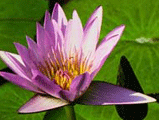 История происхождения тюльпана...И второй цветок был тюльпан, сидящий прямо на своем стебельке и совершенно одинокий, но это не был тюльпан какого-нибудь царского цветника, но старинный тюльпан, выросший из крови дракона, тюльпан того вида, который цвел в Иране, и окраска которого говорила кубку старого вина: "Я опьяняю, не касаясь губ!" - и пылающему очагу: "Я горю, но не сгораю!" ("Тысяча и одна ночь")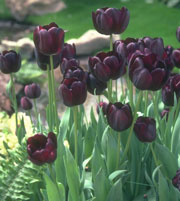 Первые письменные упоминания о тюльпане относят к XI-XII векам. Его изображения были обнаружены в рукописной Библии того времени. В древних литературных персидских произведениях цветок был назван "дюльбаш" - тюрбан, так называли на Востоке головной убор, напоминающий по форме цветок.Цветы тюльпанов очень любили турецкие султаны, желая иметь в своих садах ковры из живых цветов. Во времена ночных пиршеств под открытым небом по велению владык на обширные клумбы выпускали черепах с прикрепленными к панцирю зажженными свечами. Блуждающие огоньки среди красивых цветов были великолепны. Персидский поэт Хафиз писал о тюльпане: “С его девственной прелестью не может сравниться даже сама роза”. В одной старинной рукописи сказано: “Этот цветок не имеет запаха, как красивый павлин - песен. Зато тюльпан прославился красочными лепестками, а важный павлин - необычным опереньем”.Легенда о тюльпане гласит, что именно в бутоне желтого тюльпана было заключено счастье, но никто не мог до него добраться, так как бутон не раскрывался, но однажды желтый цветок в руки взял маленький мальчик и тюльпан сам раскрылся. Детская душа, беззаботное счастье и смех открыли бутон.На языке цветов тюльпан означает объяснение в любви, и этому тоже предшествует легенда о персидском царе Фархаде. Беспамятно влюбленный в прекрасную девушку Ширин, принц мечтал о счастливой жизни с любимой. Однако завистливые соперники пустили слух, будто его возлюбленная убита. Обезумевший от горя Фархад погнал своего резвого коня на скалы и разбился насмерть. Именно в том месте, где кровь несчастного принца попала на землю, выросли яркие красные цветы, отныне символ страстной любви - тюльпаны.Первой страной, где тюльпаны ввели в культуру, скорее всего, была Персия. Теперь трудно установить, какие виды явились предками первых растений, но возможно, это были дикорастущие тюльпаны Геснера (Tulipa gesneriana) и Шренка (Tulipa schrenkii), распостранённые в Малой и Средней Азии. Из Персии тюльпаны попали в Турцию, где их называли "лале". Имя Лале до сих пор является самым популярным женским именем в странах Востока. К XVI веку было известно уже около 300 сортов тюльпанов.Европейцы впервые познакомились с тюльпаном в Византии, там и до сих пор этот цветок является одним из символов преемницы Византийской империи - Турции. В 1554 году посланник австрийского императора в Турции Олье де Бюсбекоме отправил большую партию луковиц и семян в Вену. Сначала они выращивались в Венском саду лекарственных растений, директором которого был профессор ботаники К. Клузиус. Занимаясь селекцией, Клузиус рассылал семена и луковицы всем своим друзьям и знакомым. В 60-е годы XVI века торговцы и купцы завезли их в Австрию, Францию, Германию. С этого времени началось триумфальное завоевание тюльпанами Европы. Первоначально тюльпаны разводили при королевских дворах, они стали символом богатства и знатности, их начали коллекционировать. Страстными любителями тюльпанов были Ришелье, Вольтер, австрийский император Франц II, французский король Людовик XVIII.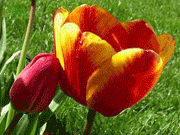 В Голландии первые экземпляры "Tulipa gesneriana" появились в 1570 г, когда К. Клузиус по приглашению приехал работать в Голландиию и вместе с другими растениями захватил луковицы тюльпанов. Это послужило началом безумного увлечения тюльпанами целого народа, известного под именем тюльпаномании. За редкие экземпляры этого цветка платили от 2000 до 4000 флоринов. Существует рассказ об одном экземпляре, за который покупатель отдал целую пивную в 30 000 флоринов. Цены устанавливались на бирже, где эти цветы стали предметом спекуляции. В начале XVI века. в течение трёх лет совершено было сделок более чем на 10 млн. флор. Mнoгиe промышленники бросали свое производство и брались за их разведение. В результате происходили крахи, гибли состояния, и правительство вынуждено было принять меры против этой мании. И в обществе неумеренное увлечение породило реакцию; явились лица, не переносившие равнодушно вида тюльпанов и истреблявшие их беспощадно. Окончательно прекратилась эта мания, когда стали распространяться английские сады и разные новые цветы.На Руси дикие виды тюльпанов были известны ещё в XII веке, но луковицы садовых сортов впервые были завезены в Россию в эпоху царствования Петра I в 1702 году из Голландии. В России страстными любителями и коллекционерами цветов были князь Вяземский, графиня Зубова, П. А. Демидов, граф Разумовский. Луковицы тюльпанов в то время стоили дорого, поскольку завозились из-за границы вплоть до конца XIX века и выращивались в усадьбах только состоятельных людей. С конца XIX века было организовано их промышленное производство непосредственно в России, на побережье Кавказа, в Сухуми. Однако их культура в России не получила такого большого развития, как в странах Западной Европы.Изучать дикорастущие тюльпаны в местах их естественного произрастания начали в XV веке. В Греции, Италии и на юге Франции обнаружены тюльпаны Дидье (Tulipa didieri) и зеленоцветковый (Tulipa viridiflora). От них произошли оригинальные лилиецветные тюльпаны. В 1571 году первое описание садовых тюльпанов сделал швейцарский ботаник К. Геснер. Позже, в 1773 году, садовые тюльпаны в его честь были объединены К. Линнеем под сборным названием Tulipa gesneriana "Тюльпан Геснера".Широкое введение диких видов в культуру началось вслед за открытием и изучением их в природе в начале XVIII века. Большая заслуга в этом русских учёных А. И. Введенского, В. И. Талиева, З. П. Бочанцевой, З. М. Силиной и др. Однако настоящая селекционная работа с тюльпанами началась лишь в конце XIX века. Огромная роль в этом принадлежит директору Петербургского ботанического сада Э. А. Регелю (1815-1892). Из своих поездок по Центральной Азии он привёз в Петербург много видов и описал их в книге «Флора садов». Благодаря ему виды среднеазиатских тюльпанов впервые попали в Голландию, Англию, Францию, Германию и Америку, где обратили на себя внимание селекционеров, став прародителями большинства современных сортов.Происхождение черного тюльпана связывают с заказом чернокожих жителей Гарлема на именно такой сорт, который должен был олицетворять красоту людей с черной кожей. Было объявлено весьма достойное вознаграждение тому, кто выведет такой цветок. Над этим заказом долго бились и вот в 1637 году 15 мая появился черный тюльпан. По случаю его рождения была устроена пышная церемония с участием королевских особ, на торжество приглашали ботаников и цветоводов со всего мира. Праздник сопровождало карнавальное шествие, а цветок был выставлен напоказ в хрустальной вазе. После этого события луковицы редких сортов стали цениться на вес золота. Вслед за Нидерландами вся Европа увлеклась разведением тюльпанов и выведением новых сортов. Александр Дюма в романе "Виконт де Бражелон" описывает как Людовик XIV преподнес своей фаворитке "гарлемский тюльпан с серовато-фиолетовыми лепестками, стоивший садовнику пяти лет трудов, а королю - пяти тысяч ливров."Царица осени - хризантема (в мифах и легендах)Этому чудесному цветку посвящено множество легенд. Одна из них гласит, что злой дракон решил похитить у людей Солнце; но схватив его, дракон сильно обжёг лапы. От злости дракон стал рвать и топтать огненный шар. Упавшие на Землю солнечные искры превратились в белые хризантемы...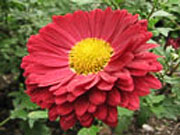 Цветы хризантемы как бы соединяет легкий холод зимы и теплое дыхание лета. Ее по праву считают царицей осени. Этот неприхотливый осенний цветок поистине царского происхождения. Ведь когда-то на Востоке в его честь устраивали роскошные пиры, изображение хризантемы служило символом знатности, счастья и считалось священным. Ему посвящено много стихов, мифов и легенд. Сегодня у восточной красавицы поклоников не меньше, чем у признанных королев - розы и орхидеи.Насколько древняя история у этого цветка - точно не известно, но изображения хризантем археологи находили на осколках мраморных и гончарных изделий, в орнаментах древних сооружений, в узорах восточного фарфора и даже на древних монетах. Одни утверждают, что родина цветка - Япония, другие говорят, что Китай, третьи - что Восточная Азия. В Японии, на родине хризантемы, ее изображение входит в национальный герб, она является символом солнца. Орден хризантемы - высшая награда этой страны.Название цветка, которое происходит от греческих слов "хризос" - золотой и "антемос" - цветок (золотой цветок) не случайно, предки хризантемы были исключительно желтыми. По японски она называется "кику" - солнце. В день "кику" в императорском дворце придворные любовались цветами, пили особое хризантемное вино, слушали музыку и писали стихи. Хризантему считали символом высокого положения. Правом носить одежду из ткани с рисунком хризантемы обладали только император и члены его семьи. Нарушение закона каралось смертной казнью. В 18 веке растение завезли во Францию и оно покорило всю Европу.В Японии ежегодно устраиваются красочные праздники хризантем, где на кукол в человеческий рост надевают исторические одежды из цветков хризантем. В этот день японцы пьют саке с лепестками этого чудесного цветка – символом счастья и долголетия. Участники праздника передают друг другу чашечки с напитком, желая долгих лет счастливой жизни.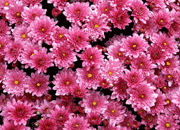 Не менее почитаем этот цветок и в Китае, который тоже считается родиной хризантемы. Здесь он олицетворяет верность. Легенда же гласит, что в седую старину, когда Китаем правил жестокий император, прошел слух, что на неком острове растет хризантема, из сока которой можно приготовить жизненный эликсир. Но сорвать цветок должен лишь человек с чистым сердцем, иначе растение потеряет чудодейственную силу. На остров отправили 300 юношей и девушек. Только неизвестно, нашли ли они то растение или нет. Никто не вернулся, микадо умер, а молодежь основала на том острове новое государство - Японию.Хризантеме в Китае и в Японии посвящен 9-й день 9-го месяца, и цветок, сорванный в этот день, наделен магической силой. Во Вьетнаме хризантемы олицетворяют душевную чистоту и ясность разума. В Италии хризантема - символ любви; символ глубокой безмолвной печали; символ смерти. В Англии хризантемы являются не столько цветами для букетов, сколько похоронными. В Европе белые хризантемы считаются траурными цветами и символом глубокой печали. Венки из них во Франции возлагают на могилы.Возможно, поэтому об их происхождении существует грустное предание. "У бедной женщины умер сын. Она украшала дорогую для нее могилу собранными по дороге полевыми цветами, пока не настали холода. Тогда она вспомнила о букете искусственных цветов, который завещала ее мать как залог счастья. Этот букет она положила на могилу, оросила его слезами, помолилась, а когда приподняла голову, то увидела чудо: вся могила была покрыта живыми хризантемами. Их горьковатый запах как бы говорил, что они посвящены печали."В Европе хризантема появилась в 1676 году. Ее завезли из Японии в Англию и сделал это голландец Рееде. Однако французы считают, что хризантемы впервые появились в Марселе в 1789 году и доставил их французский путешественник Пьер Бланкшир. Однако привезенные ими растения были похожи на ромашки и не произвели особого впечатления. Только после 1829 года, когда французский садовник Берне в результате опытов с посевом семян хризантем получил красивые разновидности, публика ими заинтересовалась. Со временем этот цветок можно было увидеть практически в каждом английском саду - хризантемы прекрасно переносили английские туманы и цвели даже до наступления легких заморозков. Во время празднования дня рождения Шиллера в 1859 году бюст писателя был окружен тысячами хризантем, самых разнообразных по цвету и форме, какие тогда только существовали.Гиацинт - цветок любви, счастья, верности и... скорбиНазвание цветка "гиацинт" по-гречески означает "цветок дождей", но греки одновременно называли его цветком печали и еще цветком памяти о Гиацинте...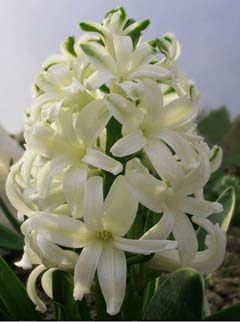 С названием этого растения связана греческая легенда. В Древней Спарте Гиацинт некоторое время был одним из наиболее значимых богов, но постепенно слава его поблекла и его место в мифологии занял бог красоты и солнца Феб, или Аполлон. Легенда о Гиацинте и Аполонне в течение тысячелетий остается одной из самых известных историй о происхождении цветов.Любимцем бога Аполлона был юноша по имени Гиaцинт. Часто Гиацинт с Аполлоном устраивали спортивные состязания. Однажды, во время спортивных состязаний, Аполлон метал диск и случайно бросил тяжелый диск прямо на Гиацинта. Капли крови брызнули на зеленую траву и спустя некоторое время в ней выросли ароматные лилово-красные цветы. Словно множество миниатюрных лилий было собрано в одно соцветие (султан), а на их лепестках было начертано горестное восклицание Аполлона. Этот цветок высокий и стройный, древние греки и называют гиацинтом. Память о любимце Аполлон увековечил этим цветком, который вырос из крови юноши.В той же Древней Греции гиaцинт считался символом умирающей и воскресающей природы. На знаменитом троне Аполлона в городе Амикли изображалось шествие Гиацинта на Олимп; по преданию, основание статуи Аполлона, восседающего на троне, представляет собой жертвенник, в котором захоронен погибший юноша.По более поздней легенде, во время Троянской войны Аякс и Одиссей одновременно заявили свои права на обладание оружием Ахилла после его смерти. Когда совет старейшин несправедливо присудил оружие Одиссею, это настолько поразило Аякса, что герой пронзил себя мечом. Из капель его крови вырос гиaцинт, лепестки которого по форме напоминают первые буквы имени Аякса - альфу и ипсилон.Локоны гурий. Так называли гиaцинт в странах Востока. "Черных завитков сплетенье лишь рассыплет гребешок - И потоком гиацинты упадут на розы щек", - эти строки принадлежат узбекскому поэту 15 века Алишеру Навои. Правда, утверждение, будто красавицы научились завивать волосы у гиацинтов, появилось еще в Древней Греции. Около трех тысячелетий назад девушки - эллинки украшали "дикими" гиацинтами прически в день свадьбы подруг.Персидский поэт Фирдоуси постоянно сравнивал волосы красавиц с закручивающимися лепестками гиацинта и высоко оценивал аромат цветка: Ее уста благоухали лучше, чем легкий ветерок, а гиацинтоподобные волосы приятней, чем скифский мускус.Гиацинты в садах еще долго культивировались лишь в странах Востока. Там они пользовались популярностью не меньше, чем тюльпаны. Гиацинт обитает в Греции, Турции и на Балканах. Он был популярен в Османской империи, откуда проник в Австрию, Голландию и распространился по всей Европе. В Западную Европу очаровательный гиацинт попал во второй половине 17 века, прежде всего в Вену.В Голландии гиацинт оказался случайно с потерпевшего кораблекрушение корабля, на котором были ящики с луковицами; разбитые и выброшенные бурей на берег, луковицы проросли, зацвели и стали сенсацией. Это было в 1734 году, когда горячка к разведению тюльпана стала остывать и чувствовалась потребность в новом цветке. Так он стал источником больших доходов, особенно когда удалось случайно вывести махровый гиацинт.Усилия голландцев были направлены сначала на разведение, а потом и на выведение новых сортов гиацинтов. Цветоводы пробовали разные способы, чтобы быстрее размножить гиацинты, но ничего не получалось. Помог случай. Однажды мышь испортила ценную луковицу - выгрызла донце. Но неожиданно для расстроенного хозяина вокруг "искалеченного" места появились детки, да еще сколько! С тех пор голландцы стали специально вырезать донце или надрезать луковицу крестообразно. В местах повреждений образовывались крошечные луковички. Правда, они были малы и их доращивали 3-4 года. Но терпения цветоводам не занимать, да и хороший уход за луковичками ускоряет их развитие. Словом, товарных луковиц стали выращивать все больше, и вскоре Голландия торговала ими с другими странами.Очень увлеклись гиацинтами в Германии. Потомок гугенотов садовод Давид Буше, имевший прекрасную коллекцию примул, начал выращивать и гиацинты. Во второй половине XVIII века он устроил в Берлине первую выставку этих цветов. Гиацинты так поразили воображение берлинцев, что многие увлеклись их выращиванием, взявшись за дело основательно и с размахом. Это было модным развлечением, тем более что у Буше неоднократно бывал сам король Фридрих Вильгельм III. Спрос на гиацинты был так велик, что они выращивались огромными массивами.Во Франции в 18 веке гиацинтом пользовались для одурения и отравления тех лиц, от которых пытались избавиться. Обычно предназначавшийся для этого букет опрыскивался чем-нибудь ядовитым, и предназначенные для отравления цветы ставились в будуар или спальню жертвы.История пиона уклоняющегосяО пионах складывали легенды не только в Китае, но и в Европе. Правда, связаны они были не столько с декоративными, сколько с лечебными свойствами растения.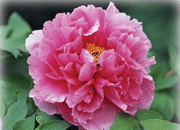 В Древней Греции пион считался символом долголетия. Родовое название цветка образовано от греческого слова "paionios" - целительный, врачующий. В древности корень растения считали чудодейственным, способным изгонять злых духов, наваждения, успокаивать судороги. Для этого кусочки его корней нанизывали, подобно бусам и носили на шее.Древнегреческая легенда связывает этот цветок с именем врача Пеона, который исцелил бога подземного царства Плутона от ран, нанесенных ему Геркулесом. Способности Пеона излечивать людей от болезней превосходил дар его учителя - бога врачевания Эскулапа, из-за чего тот стал завидовать ученику столь жестоко, что решил его отравить. Пытаясь уклониться от мести учителя, Пеон возвал к помощи богов и боги сжалившись над беднягой, превратили его в цветок. Так Пеон уклонился от мести Эскулапа, может быть, поэтому ботаники не без умысла назвали цветок: "пион уклоняющийся". Согласно другому преданию, растение получило свое название от фракийской местности Пеонии, где оно росло в большом количестве.И у китайцев есть множество красивых сказок и легенд о пионе. Вот одна сказка про преданного пионам садовода, который вывел совершенно невероятный сорт. Естественно, и тут нашелся человек, который захотел все это испортить, и что особенно неудачно - он оказался принцем. Так что садовод со слезами наблюдал, как подлый негодяй топчет и ломает цветы, но потом все же не выдержал и отколотил принца палкой. Тут кстати подвернулась пионовая фея, которая волшебством восстановила все поломанное и добавила еще много того, чего не было. Естественно, принц распорядился казнить садовода, а сад уничтожить, но тут все пионы превратились в девушек, взмахнули рукавами - их было так много, что неуравновешенного пиононенавистника унесло ветром, от чего он и разбился насмерть. Восхищенная публика освободила садовода, и он еще долго жил и продолжал свое пионовое дело.В Китае пион символизирует богатство, знатность, благополучие и преподносят его друзьям как знак добрых пожеланий. В китайских сказках, если герой достигает вершины богатства и могущества, то он непременно сажает в своих садах пионы, "которые четыре раза на дню меняют цвет". Как декоративное растение этот цветок культивируется в Китае уже 1500 лет и является таким же любимым национальным растением, как хризантема у японцев и роза у европейцев.У древних римлян пион олицетворял напыщенность и самодовольство. А в Индии и Пакистане его считают символом неуклюжести и глупой гордости. В средние века в Европе пион по пышности и красоте цветка считали соперником розы. Якобы пытался он однажды перещеголять красавицу розу, если не окраской и ароматом, то хотя бы величиной: пыжился, надувался, да таким и остался. По этому случаю рассказывают такую легенду.Богиня Флора, собираясь в путешествие, решила на время своего отсутствия выбрать помощника. Для этого она собрала совет, пригласив представителей всех цветов. Цветы пришли вовремя, только роза опаздывала. Но, когда она появилась, присутствующие были поражены ее великолепием и стали уговаривать остаться помощницей Флоры. Лишь один пион возражал, так как считал, что он превосходит розу по всем качествам. Он пыжился, надувался, чтобы перещеголять розу если не красотой и запахом, то хотя бы величиной. Всех поразила несказанная дерзость его, и цветы избрали розу помощницей Флоры. Тогда пион стал громко протестовать и так расшумелся, что Флора не выдержала: - Гордый, глупый цветок! - сказала она. - Оставайся за свое самодовольство всегда таким толстым и надувшимся, как сейчас. И пусть ни одна бабочка не коснется тебя поцелуем, ни одна пчела не возьмет из твоего венчика меду, ни одна девушка не приколет тебя к своей груди! Говорят, что только тогда пион покраснел от стыда, отсюда и поговорка: "Покраснел, как пион".Но у Флоры все же ничего не получилось - пионы цветут, пчелы на них с охотой садятся, люди обожают сажать эти цветы и составлять из них букеты. Плиний Старший даже утверждал, что пион тщательно оберегает пестрый дятел, который готов выклевать глаза всякому, кто попытается растение сорвать.Миф так и остается мифом, но по красоте форм и окраске цветов, аромату и нарядной зелени пионам принадлежит по праву одно из первых мест среди лучших садовых многолетников.Легенды и мифы о происхождении орхидейНеудивительно, что издревле орхидеи были овеяны множеством легенд и сказаний. Все прекрасное мгновенно обрастает мифами. В разное время легенды об орхидеях возникали и в Китае, где они известны с 8 века до н. э., и в Латинской Америке и позднее в Европе.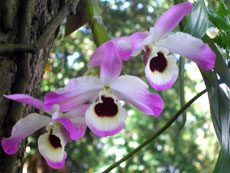 Красивая легенда - о происхождении орхидей - зародилась в Новой Зеландии. Племена маори, очарованные красотой орхидей, были уверены в их божественном происхождении. Давным-давно, задолго до появления людей, единственными видимыми частями земли были заснеженные пики высоких гор. Время от времени солнце подтаивало снег, заставляя тем самым воду бурным потоком спускаться с гор, образуя при этом восхитительные водопады. Те, в свою очередь, бурлящей пеной неслись в сторону морей и океанов, после чего, испаряясь, образовывали кучерявые облака. Эти облака в конце концов совсем заслонили от солнца вид на землю.Однажды солнцу захотелось проколоть этот непроницаемый покров. Пошел сильный тропический дождь. После него образовалась огромная радуга, обнявшая все небо. Восхищенные невиданным доселе зрелищем бессмертные духи - единственные тогда обитатели земли - стали слетаться к радуге со всех даже самых отдаленных краев. Каждому хотелось отхватить местечко на разноцветном мосту. Они толкались и бранились. Но потом все уселись на радугу и дружно запели. Мало-помалу радуга прогибалась под их тяжестью, пока наконец не рухнула на землю, рассыпавшись при этом на несметное количество мелких разноцветных искорок. Бессмертные духи, доселе не видевшие ничего подобного, затаив дыхание наблюдали за фантастическим разноцветным дождем. Каждая частичка земли с благодарностью приняла осколки небесного моста. Те из них, которые были пойманы деревьями, превратились в орхидеи. С этого и началось триумфальное шествие орхидей по земле. Разноцветных фонариков становилось все больше и больше, и уже ни один цветок не осмеливался оспаривать право орхидеи называться королевой цветочного царства.Легенда о белой орхидееЮноша по имени Жуан получил королевский приказ, найти в джунглях Южной Америки редкую орхидею экзотического цвета для украшения дворца. Поиски оказались опасными и трудными и несколько недель спустя, в бреду и лихорадке, полуживой, Жуан добрался до деревни. Деревенские жители дали ему кров в небольшой деревенской церквушке и позаботились о нем, как смогли. Когда Жуан пришел в себя, он был изумлен, увидев великолепную белую орхидею, растущую прямо на кресте церковной крыши. Он попросил священника отдать ему это растение, но получил твердый отказ. Священник пояснил это, тем, что во времена страшного голода, которые сопровождались длительной засухой, деревенские жители начали колебаться в своей христианской вере. И чтобы вернуть назад жителей деревни от их язычества священник пообещал, что дожди наступят, как только жители деревни пожертвуют храму их наиболее ценную вещь. Поверив священнику люди принесли великолепную орхидею, которую они сняли с алтаря своих языческих богов и прикрепили на церковный крест. Как только они это сделали, небо затянулось тяжелыми тучами, и начался ливень. Когда гроза закончилась, деревенские жители с удивлением заметили, что дождь смыл всю окраску с лепестков орхидеи и теперь цветы стали белыми и прозрачными, как луна.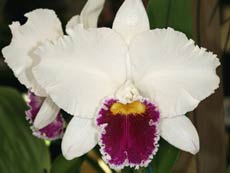 Индейцы Амазонки дали орхидеям поэтичное название - "дочери воздуха".Когда-то в стране четырех частей света обитали, наслаждаясь теплым общением, боги. Среди них выделялась своей неописуемой красотой богиня Орхидея. Молодая богиня, дочь бога честности и богини радости, больше всего в своей жизни ценила свет, поэтому она никогда не замечала тени от божественных тел, падающие на землю. В любом движении Орхидея слепо видела только нежность. Её глаза были не способны замечать грубое и безобразное, темное и монотонное. Во всём она видела бесконечную гамму цветов, безграничную вибрацию света.За столь необычное видение некоторые боги осуждали Орхидею в нехватке мудрости, в избыточной доброте и иллюзорном восприятии действительности. Это привело к розни между богами. Часть богов обвиняла мать Орхидеи, считая, что избыток радости в процессе воспитания в детстве отнюдь не способствует полноценному духовному развитию. Боги требовали, чтобы в воспитании души присутствовали элементы равнодушия ко всякой радости и печали. Эти боги придерживались патриархальных принципов планетарной жизни. Они призывали к такому виду мыслительной деятельности, при котором фрагментарность непременно проявлялась бы как зло. Только познание целого есть добро.В конце концов боги-консерваторы обвинили добрую Орхидею в невежестве и отсутствии мудрости, а в божественной стране четырех частей света невозможно было существовать, не имея достаточной мудрости, поэтому появилась угроза жизни Орхидеи. Боги-консерваторы твердо защищали свои позиции, ибо в противном случае они сами могли бы быть обвинены в невежестве. В божественном мире не может быть и речи о невежестве. Вот почему из-за Орхидеи разрозилась жестокая борьба среди могущественных богов.Другая часть богов выступала в защиту Орхидеи, оправдывая её особое видение как феномен прогресса, обещающего более просторное будущее в пространстве, которое наполнится новыми запасами света. Эти либерально настроенные боги объясняли поведение Орхидеи как мудрое и осознанное равнодушие к грубости и безобразию. Они воспринимали Орхидею как более возвышенную сущность. Они пытались использовать образ Орхидеи как некое разрушительное орудие, которым можно было бы уничтожить невежество, проникнувшее в божественный мир.В то время как боги, разделившись на два лагеря, пытались изолировать Орхидею, один из молодых богов влюбился в её добрую душу ни разу не видя. Он лишь слышал о её видении окружающего мира. Этого бога звали Арчи. Он покровительствовал всем видам искусства. Но любовь Арчи к Орхидее вовсе не сулила ему удачи и благосклонности. Ведь Орхидея видела мир без теней, свет - без тьмы, линию - без цвета, воздух - без облаков, дождь - без воды. Орхидея будто слепая видела только свой собственный внутренний мир, а Арчи не мог обучать людей искусству без признания теней и жестких линий. Из-за любви к Орхидее, он практически потерял свое мастерство. Это могло угрожать ему изгнанием из божественного мира, но Арчи ничего не мог поделать с собственной страстью к Орхидее.Орхидея, узнав о любви Арчи к ней, сильно захотела встретиться с ним. Но боги запретили им видеться до окончания философского суда над Орхидеей, а судебные дебаты длились без конца. Тогда Арчи решил воспользоваться своим искуссным мастерством и ловкостью похитил Орхидею из её божественной темницы. Такой поступок был не простителен в мире богов. Это считалось прямым насилием и невежеством. Арчи был изгнан раз и навсегда из страны четырех частей света. Это означало вечное скитание по лесам и слезы. Узнав об этом, Орхидея закрыла глаза и, погрузившись в вечный поиск возлюбленного, превратилась в лесной цветок. Говорят, в сезон дождей Орхидея особенно часто примеряет яркие одежки.Цветы орхидеи - мифы, домыслы и фантазииМногие орхидеи столь необычны, что даже подчас напоминают сказочных драконов и прочих фантастических существ. Цветки многих тропических орхидей напоминают пауков. Согласно мифу, простая девушка из Лидии по имени Арахна была такой искусной мастерицей, что никто не мог сравниться с ней ни в прядении, ни в ткачестве. Высокомерно заявив, что даже боги не превзойдут её в мастерстве, Арахна вызвала на соревнование саму Афину. Ковёр, вытканный богиней, был великолепен. Но Арахна не испугалась соперничества и на своём ковре она изобразила любовные похождения Зевса и других богов. Разгневанная Афина ударила девушку и разорвала её работу. С горя Арахна повесилась. Но Афина спасла её и превратила в паука. Образ мифической праматери всех пауков можно увидеть в цветках орхидей арахнис воздухоцветной (Arachnis flos-aeris) и аэрантес пауковидной (Aeranthes arachnithes).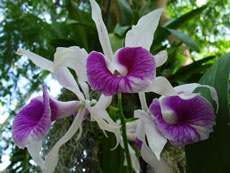 Причудливые цветы орхидей не раз давали повод для всевозможных домыслов и фантазий. Вспомнить хотя бы рассказ Герберта Уэллса об орхидее, питавшейся неосторожными путешественниками, или фильм о маленьком цветочном магазинчике ужасов. И, как это ни странно, многие до сих пор верят, что в джунглях дождевых тропических лесов живут хищные орхидеи, цветки которых глотают уж если не людей, то мелких животных и насекомых - это точно! На самом деле цветки орхидей, как и цветки прочих покрытосеменных растений, являются органами размножения, а не питания. Их задача - привлекать и удерживать опылителей, не причиняя им вреда.Ирис - цветок богини ИридыИрису посвящены легенды многих стран и в них воздается должное его прекрасным цветкам, расцветка которых отражают собой все цвета радуги. Издали ирисы кажутся маленькими маячками, указывающими путь морякам... 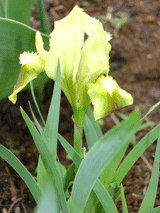 По легенде первый ирис расцвел несколько миллионов лет назад и был так прекрасен, что полюбоваться им пришли не только звери, птицы и насекомые, но и вода и ветер, которые затем разнесли созревшие семена по всей земле. А когда семена проросли и расцвели, ирис стал одним из любимых растений человека.Флоренция лишь потому названа римлянами Флоренцией, что вокруг этого этрусского поселения в свое время в изобилии росли ирисы, а дословный перевод с латинского на русский "Флоренция" - означает "цветущая". С тех пор ирис флорентийский украшает городской герб Флоренции.Этот вид ириса прославился также тем, что с давних пор из его корневища научились извлекать душистое эфирное масло с ароматом фиалок. Именно поэтому корневище этого ириса называют фиалковым корнем. Этот естественный ароматизатор применялся в королевских гардеробных уже в XV в. Из 1 кг корневищ в среднем получают 7 г эфирного масла, которое используют в парфюмерии. Извлекают душистые вещества и из цветков.Свое название цветок получил из рук знаменитого целителя Гиппократа, который дал имя растению в честь древнегреческой богини Ириды, провозглашающей людям волю олимпийских богов. Богиня Ирида сходила по радуге на землю, поэтому слово "Ирис" в переводе с греческого означает радуга. Карл Линней, который предложил единую систему научных названий растений, сохранил за ирисом его древнее имя.А вот еще одна легенда об ирисах. Однажды радуга, прежде чем исчезнуть, рассыпалась на части. Чудесные осколки радуги упали на землю и проросли очаровательные цветы. Рассыпалась радуга на мелкие осколки - вот и зацвели ирисы. Проросли они, согласно поморской легенде, из слез рыбачки, которая часто оплакивала разлуки с мужем.Другая легенда рассказывает. Когда титан Прометей похитил на Олимпе небесный огонь и подарил его людям, на земле вспыхнула дивным семицветием радуга - так велика была радость всего живого на свете. Уже и закат отгорел, и день угас, и солнце ушло, а радуга по-прежнему светилась над миром, даруя людям надежду. Она не гасла до самого рассвета. И когда утром снова вернулось на свое место солнце, там, где горела и переливалась красками волшебная радуга, расцвели ирисы…Цветы ириса известны человеку с древнейших времён. На острове Крит на фреске, которая находилась на стене Кносского дворца, изображен жрец, окруженный цветущими ирисами. Этой фреске около 4000 лет. Цветки ириса запечатлены в камне восточных и римских галерей и балюстрад. В средние века они росли в садах замков и монастырей, откуда перенеслись в сады горожан. Арабы еще в глубокой древности высаживали на могилах дикий ирис с белыми цветами. А в Древнем Египте его разводили еще в XVI-XV веках до нашей эры, и он был там символом красноречия. В Аравии, наоборот, они были символом молчания и печали.В России слово "Ирис" появилось как ботаническое название растений во второй половине XIX века, а до этого периода пользовались народным названием "Касатик", жители Украины называли ирисы "Петушок". В Болгарии, Сербии и Хорватии ирис называется Перуника - в честь славянского бога Перун.У славянских народов широко использовалась радужная гамма цветов и оттенков и причудливые формы соцветия ирисов. Их можно было видеть в народных промыслах, в текстильной промышленности, а также в украшении быта: роспись жилища, утвари, одежды (в орнаменте рубах, сарафанов, рушников, шалей и полушалков).На японском языке "ирис" и "воинский дух" обозначены одним и тем же иероглифом. 5 мая, в день мальчиков, весь народ совершает ханами - ритуальное любование цветами в ирисовых садах, где они растут погруженными в воду и в этот день изображения ирисов появляются на всех предметах обихода. В традиционный праздник мальчиков из цветов ириса готовят магический талисман, который должен вселить в душу юноши отвагу. Листья ириса похожи на мечи, и японцы глубоко убеждены в том, что они должны пробудить в будущем мужчине силу, мужество и отвагу. Некогда в день ханами японцы из цветков ириса и померанца готовили напиток, называемый майским жемчугом. Употреблявшие его исцелялись от многих болезней.Ирис имеет множество названий (взято из словаря): Iris, касатик, петушок, певник (пивник), пискульник, касатка, пролеска, косички, сазаны, касатик, лепешник, чикан, петушки, бубенчики, чистяк, волчий огурец, заячьи огурчики, медвежьи огурцы, пикульник, певник, сорочьи цветы, чеменник. Среди всех названий наиболее распространенным остается нежное "касатик", то есть дорогой, любимый, желанный.Легенды о папоротниковом цветеЛегенды о папоротнике. Как возникли легенды о растениях, цветах и травах? Почему некоторым растениям приписаны сверхъестественные силы? Сказки, поверья и легенды о папоротниковом цвете.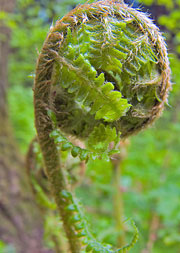 Папоротники всегда привлекали к себе интерес и даже вызывали у людей некоторую опаску. Они считались особыми, таинственными и затаёнными растениями, не похожими на все остальные. Они вечно что-то скрывали, росли в полутёмных, сырых, страшноватых местах и, видимо, хранили в себе какое-то тайное знание.К познанию окружающего мира люди шли не прямым, а окольным путем, в сопутствии с верованием и суеверием. В старину всякому сколько-нибудь загадочному и непонятному явлению приписывалась волшебная сила. Людей всегда пpивлекала таинственность этих pастений, загадка их pазмножения пpи отсутствии цветков. Все растения цветут, а этот нет - значит, оно особенное, отмечено тайной. Так вокруг начинают возникать легенды о папоротнике, сказания, сказки. В них - скромный обитатель лесов и наделяет теми свойствами, которых человек наяву не наблюдал - папоротник расцветает, но не просто, а волшебно.Хоpошо известна легенда о папоротнике, в которой волшебный цветок pаспускается раз в году в ночь на Ивана Купала (летнее солнцестояние). В древнеславянской традиции папоротник получил известность как магическое растение. Согласно поверью, именно в купальскую полночь ненадолго зацветал папоротник и раскрывалась земля, делая видимыми скрытые в ней сокровища и клады. После полуночи те, кому посчастливилось найти цветок папоротника, бегали в чем мать родила по росистой траве и купались в реке для получения от земли плодовитости.Согласно легенде о папоротнике в полночь перед Ивановым днем папоротник на несколько мгновений зацветает ярко-огненным цветком с волшебными свойствами. Около полуночи из листьев папоротника внезапно появляется почка, которая, поднимаясь все выше и выше, то заколышется, то остановится - и вдруг зашатается, перевернется и запрыгает. Ровно в полночь созревшая почка разрывается с треском, и взорам представляется ярко-огненный цветок, столь яркий, что на него невозможно смотреть; невидимая рука срывает его, а человеку никогда почти не удается сделать это. Кто отыщет расцветший папоротник и сумеет овладеть им, тот приобретает власть повелевать всем.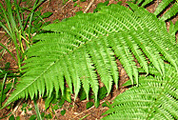 В повести "Вечера накануне Ивана Купала" Н. В. Гоголь рассказывал о старинном народном предании, по которому раз в год зацветает цветок папоротника, и кто сорвет его, тот добудет клад и разбогатеет. Н. В. Гоголь в "Вечерах накануне Ивана Купала" так описывает цветение папоротника: "Глядь, краснеет маленькая цветочная почка и, как будто живая, движется. В самом деле чудно! Движется и становится все больше, больше и краснеет, как горячий уголь. Вспыхнула звездочка, что-то тихо затрещало, и цветок развернулся перед его очами, словно пламя, осветив и другие около себя". "Теперь пора!" - подумал Петро и протянул руку... Зажмурив глаза, дернул он за стебелек, и цветок остался в его руках. Все утихло... Сорвав цветок папоротника, наш герой подбросил его вверх, присовокупив специальные наговоры. Цветок поплыл в воздухе и опустился как раз над тем местом, где хранился сказочный клад.На Руси папоротник называли разрыв-травой. Считалось, что достаточно одного прикосновения цветка папоротника, чтобы открыть любой замок. По поверьям, сорвать цветок папоротника очень трудно и опасно. Считалось, что цветок папоротника сразу после расцветания срывает рука невидимого духа. И если кто-то осмелится пойти сорвать папоротниковый цвет, то духи навлекут на него ужасы и страхи, и могут увести его с собой.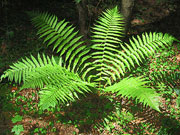 В России бытовала такая легенда о папоротнике. "Пастух пас быков недалеко от леса и заснул. Проснувшись ночью и видя, что около него нет быков, побежал в лес искать их. Бежавши по лесу, нечаянно набежал на поросль, которая только что расцвела. Пастух, не замечая этой травы, перебежал прямо через нее. В это время нечаянно он ногою сбил цветок, который попал ему в башмак. Тогда он сделался счастливым и сразу нашел быков. Не зная, что у него в башмаке и не разуваясь несколько дней, пастух в это короткое время скопил деньги и узнавал будущее. Между тем в башмак за это время насыпалось земли. Пастух, разувшись, стал вытряхивать землю из башмака и вместе с землею вытряхнул и цвет папоротника. С этого времени потерял он свое счастье, потерял деньги и не стал узнавать будущего"Неудивительно, что с этим растением связаны красивые легенды. Согласно одной легенде, в том месте, где упала с утеса прекрасная девушка, возник чистый источник, а волосы ее превратились в папоротник. Другие легенды о папоротнике связывают его возникновение с богиней любви и красоты Венерой: замечательное растение выросло из оброненного ею волоса. Один из видов его так и называется адиантум - венерин волос.Широко распространённое предание об огненном цветке папоротника, который нужно было найти в ночь на Ивана Купалу, связано с папоротником щитовник мужской, но и кочедыжник женский так же получил свою долю в этом древнем ритуале. Ещё с племенных первобытных времён кочедыжник женский считался "надёжным" и сильно действующим "ведьминским корнем".Рассказывают, что у крестьян Вологодской области издавна существовало такое поверье, что если в ночь на Ивана Купалу найти большой женский папоротник, терпеливо посидеть около него, не шевелясь и накрывшись плотной тканью, то можно узнать все тайны лесных трав и целебных растений. Якобы, спустя какое-то время можно будет увидеть в полумраке не очень тёмной северной ночи, как мимо папоротника женского пробегут одна за другой все лечебные травы, каждая назовёт себя и скажет, от какой болезни помогает.Гвоздика - божественный цветокЛегенды о гвоздике. В древности именовали гвоздики цветами Зевса, название цветка произошло от греческих слов Di- Зевс и anthos - цветок, что можно перевести как цветок Зевса, или божественный цветок. Карл Линней сохранил цветку это название Dianthus, т.е. божественный цветок... 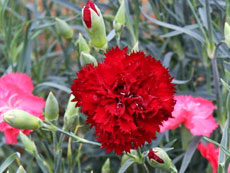 Древнегреческий миф рассказывает о происхождении гвоздики. Однажды богиня охоты Диана (Артемида), возвращаясь очень раздраженной после неудачной охоты, повстречалась с красивым пастушком, весело наигрывавшим на своей свирели веселую песенку. Вне себя от гнева она укоряет бедного пастушка в том, что он разогнал своей музыкой дичь и грозится его убить. Пастушок оправдывается, клянется, что он ни в чем не виноват и умоляет ее о пощаде. Но богиня, не помня себя от ярости набрасывается на него и вырывает у него глаза. Тут только она приходит в себя и постигает весь ужас совершенного злодеяния. Тогда, чтобы увековечить эти, так жалобно смотревшие на нее глаза, она бросает их на тропинку, и в ту же минуту из них вырастают две красные гвоздики, напоминающие цветом невинно пролитую кровь.Ярко-пунцовые цветки гвоздики напоминают кровь. И на самом деле этот цветок связан с рядом кровавых событий в истории. В культуре Нового времени гвоздика рассматривалась как "цветок огня", "цветок борьбы". Выдающуюся роль этот цветок ссыграл и в некоторых кровавых событиях Франции.Легенда о необыкновенной целебности этого растения. Первое появление гвоздики относят к временам Людовика IX Святого в 1297 году. Во Францию ее завезли из последнего крестового похода, когда французские войска долго осаждали Тунис. Среди крестоносцев разразилась страшная чума. Люди гибли, как мухи, и все усилия врачей помочь им оказались тщетными. Людовик Святой, был убежден, что в природе против этой болезни должно существовать и противоядие. Он обладал некоторыми знаниями целебных трав и решил, что в стране, где так часто свирепствует эта страшная болезнь, по всей вероятности, должно быть и излечивающее ее растение. И вот он остановил свое внимание на одном прелестном цветке. Его красивая окраска, сильно напоминавшая собою пряную индийскую гвоздику и ее запах заставляют предположить, что это и есть именно то растение, которое ему нужно. Он велит нарвать как можно больше этих цветков, делает из них отвар и начинает поить им заболевающих. Отвары из гвоздики вылечили от болезней многих воинов, и вскоре эпидемия прекратилась. К прискорбию, однако, не помогает он, когда заболевает чумой сам король, и Людовик IX становится ее жертвой.Гвоздика была любимым цветком принца Конде (Людовика II Бурбонского) Из-за интриг кардинала Мазарини он был заключен в тюрьму. Там под окном он выращивал гвоздики. Жена его тем временем подняла восстание и добилась его освобождения. С той поры красная гвоздика стала эмблемой приверженцев Конде и всего дома Бурбонов, из которого он происходит.Во время французской революции 1793 года невинные жертвы террора, идя на эшафот, украшали себя красной гвоздикой, желая показать, что они умирают за своего короля. Французские девушки, провожая своих парней на войну, в армию, также дарили им букеты алых гвоздик, выражая тем самым пожелание, чтобы любимые вернулись невредимыми и непобежденными. Воины верили в чудодейственную силу гвоздики и носили ее как талисман.Пришлась ко двору гвоздика и итальянцам. Ее изображение вошло в государственный герб, а девушки считали гвоздику посредницей любви: юноше, идущему на битву, они прикалывали цветок к мундиру для предохранения от опасностей.
Охранным талисманом любви считался этот цветок в Испании. Испанки ухитрялись тайно назначать свидания своим кавалерам, прикалывая для этого случая на груди гвоздики разных цветов.В Бельгии гвоздика считается цветком бедняков или простонародья, символом благоустроенного домашнего очага. Ее разведением занимаются шахтеры. Букет цветов родители преподносят дочери, выходящей замуж. Гвоздики являются украшением обеденных столов.В Англии и Германии долгое время гвоздику считали символом любви и чистоты, о чем рассказывают народные легенды, а также произведения Уильяма Шекспира и Юлиуса Сакса. Гёте называл гвоздику олицетворением дружбы и стойкости. Ее воспевали в бессмертных картинах художники Леонардо да Винчи, Рафаэль, Рембрандт, Рубенс и Гойя. Именно немцы дали цветку название “гвоздика” - за сходство его аромата с запахом пряности, высушенных бутонов гвоздичного дерева, из немецкого это обозначение перешло в польский, а затем и в русский язык.О Греция, воспой Фиалку, любимый Зевса дочери цветок...По легенде о фиалке (об анютиных глазках): в трехцветных лепестках анютиных глазок отразились три периода жизни девушки Анюты с добрым сердцем и доверчивыми глазами. Жила она в деревне, каждому слову верила, любому поступку находила оправдание. Повстречала на свою беду коварного обольстителя и всем сердцем полюбила его. А юноша испугался ее любви и поспешил в дорогу, уверяя, что скоро вернется. Долго смотрела Анюта на дорогу, тихо угасая от тоски. А когда погибла, на месте ее погребения появились цветы, в трехцветных лепестках которых отразилась надежда, удивление и печаль. Это русское предание о цветке.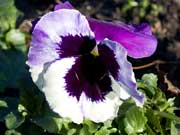 Древние греки связывали появление этих цветов с дочерью аргосского царя Ио, которая полюбила Зевса, за что его женой Герой была превращена в корову. Чтобы скрасить как-то жизнь свое возлюбленной, Зевс вырастил для нее анютины глазки, которые символизировали любовный треугольник.Однажды бог солнца Аполлон преследовал своими жгучими лучами одну из прекрасных дочерей Атласа, бедная девушка обратилась к Зевсу с мольбой укрыть и защитить ее. И вот великий громовержец, вняв её мольбам, превратил ее в чудную фиалку и укрыл ее в тени своих кущ, где она с тех пор каждую весну цвела и наполняла своим благоуханием небесные леса.3десь, может быть, этот прелестный цветок остался бы навсегда и никогда не попал бы к нам на землю, но случилось так, что Прозерпина, дочь Зевса и Цереры, отправившись в лес за цветами, была похищена внезапно появившимся Плутоном, как раз в то время, когда она рвала фиалки. В испуге она выронила из рук нарванные ею цветы на землю, которые и послужили прародительницами тех фиалок, которые растут у нас и поныне.Вот что рассказывает еще одна легенда. Однажды в жаркий день Венера решила искупаться в самом отдаленном гроте, чтобы никто не смог подсмотреть. Богиня Венера долго и с удовольствием купалась и вдруг услышала шорох. Повернулась и увидела, что несколько смертных смотрят на нее. Разгневалась богиня и решила наказать слишком любопытных. Венера обратилась к Зевсу с просьбой наказать виновных. Зевс, конечно, откликнулся на просьбу прекрасной богини и решил покарать их, но потом смягчился и превратил их в анютины глазки, выражающие любопытство и удивление.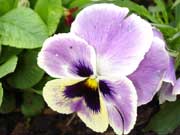 В Германии называют этот цветок мачехой, объясняя название следующим образом. Нижний, самый крупный и красивый лепесток - это разодетая мачеха. Два, находящихся повыше, не менее красиво окрашенных лепестка - это ее, не менее красиво разодетые дочери. А два самых верхних беленьких лепестка, как бы полинявших, с лиловатым оттенком лепестка - это ее бедноодетые падчерицы. Предание гласит, что прежде мачеха находилась наверху, а бедные падчерицы внизу, но Бог сжалился над бедными, забитыми и заброшенными девочками и повернул цветок, при этом злой мачехе достался беспокоящий ее шпорец, а ее родным дочерям - ненавистные им усики.Некоторые видели в этом цветке женское лицо, выражающее любопытство. Рассказывают, будто это лицо принадлежит одной женщине, которая была превращена в цветок за то, что из любопытства заглянула туда, куда ей было запрещено глядеть.На Руси считалось, что анютины глазки не пригодны для сада, поскольку это цветы не для живых, а для умерших. В Центральной России их традиционно сажают на могилах. Согласно английскому народному поверью, если в ясный день рвать анютины глазки, то вскоре пойдёт дождь. В римской мифологии фиалку трехцветную называют цветком Юпитера. Фиалка - любимый цветок императрицы Жозефины и эмблема Наполеонидов.Фиалку трехцветную порой называют Иван-да-Марьей, хотя так называют растения и некоторых других видов - например, Марьянник дубравный, живучку женевскую, шалфей луговой и барвинок. Почему? У них тоже ярко отличающиеся два цвета (у фиалки третий, белый, в расчет не принимается).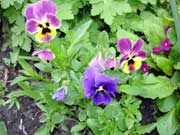 Иван-да-Марья чаще всего зовется еще братом-с-сестрой, желтяницей, ивановой травой. Иван-да-Марья - народное название нескольких травянистых растений, цветы которых (или верхние части всего растения) отличаются присутствием двух резко различаемых окрасок, чаще всего жёлтой и синей или фиолетовой.Много преданий, связанных с Иваном-да-Марьей... Обычно это название объясняется легендарным сюжетом о брате и сестре Иване и Марье, между которыми наличествовал некий неразрешимый конфликт, для разрешения которого они решили стать цветком, окрашенный в разные цвета. По одной версии, брат и сестра не ведали о своем кровном родстве и вступили в брак, за нарушение обычая они были обращены богом в цветок. По другой - превращение состоялось по согласию влюбленных, которые не смогли справиться со своей страстью и не желали расставаться. Самый жесткий вариант предания гласит, что сестра хотела соблазнить братца, а он за это ее убил. В качестве предсмертной воли девушка попросила посадить на могиле этот цветок. Другое значение связано лишь с платонической, родственной любовью тех же персонажей. Оно тоже отражено в старинном сказании, повествующем, как жили брат с сестрою на берегу озера. Раз заманили Марью русалки, и досталась она в жены водяному. Иван горевал, хотел уйти прочь, обнаружив башмаки сестрины на берегу, да в конце концов спас ее, одолев водяного полынь-травой.Таинственная особенность рододендрона и азалии
В переводе с греческого слово "азалия" буквально означает "сухой". И действительно, до того, как распустятся цветы, азалия представляет собой суховатый кустарник с мелкими шершавыми листьями. Бутоны его долго стоят полузакрытыми, как бы пряча от людей свою бесподобную красоту. Но вдруг наступает момент, когда бутоны вспыхивают яркими цветами: на одном кустике может расцвести одновременно до пятисот цветов, и каждый из них не гаснет в течение восемнадцати дней, а все растение находится в цветении до двух с половиной месяцев.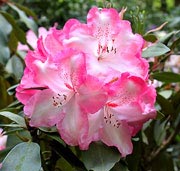 Легенда об азалии.Как-то раз, спасаясь от пожара, семейство эльфов вынуждено было покинуть родные места. Уставшие, почти обессиленные эльфы укрылись в небольшом леске, росшем у подножия гор. Они начали искать себе место для ночлега, но деревья уже были заняты лесными жителями. А прекрасные цветы отказывались принимать на постой чужаков, объясняя свой отказ боязнью повредить свои пышные лепестки. И только один, неприметный с виду кустарник гостеприимно разрешил беженцам укрыться среди своей листвы.Проведя ночь под его сенью, эльфы решили наградить кустарник за доброту. И вот, когда взошло солнце, на его ветках распустились сотни прекрасных ярких цветов. Пристыженно молчали те растения, которые отказали эльфам в приюте - гостеприимный кустарник затмил своим очарованием самые пышные цветы! Но и это еще не все! Чтобы обезопасить рододендрон (именно так назывался тот самый предок нашей любимой азалии), эльфы наградили его еще одним необыкновенным свойством. Именно эта таинственная особенность рододендрона (азалии) стала причиной событий, описанных Ксенофонтом, древнегреческим ученым.Предание о рододендроне.
Во время одного похода греческие воины, уставшие от сражений, попробовали дикого меда с душистых цветов рододендрона. Солдаты хотели поправить свои силы, но они не знали, мед с этого растения обладает одурманивающим действием. Так прародитель современной азалии опьянил целое войско. Оказалось, что греческие воины наелись меда с цветов дикого рододендрона, далекого предка современной окультуренной азалии. Долгое пребывание в зарослях цветущих рододендронов может стать причиной плохого самочувствия - очень уж силен запах, дарованный эльфами. Современные исследования показали, что алколоиды содержат только листья этого растения, мед, же получаемый из пыльцы, безвреден - разве что обладает более терпким вкусом, нежели традиционные цветочные сорта.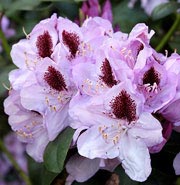 Легенда о происхождение имени растения "Азалия".
О чём повествует индийская легенда? Однажды кочующий цыганский табор остановился на территории владений великого махараджи. А в таборе было две красавицы-сестры: Аза и Лия. Аза была искусной танцовщицей. Ее зажигательные танцы, необычайная энергия и веселая улыбка заставляли пускаться в пляс даже самых хмурых зрителей и самых неумелых танцоров. Лия же была гадалкой. Она, в отличие от своей сестры, была девушкой очень задумчивой, и печать грусти и отрешенности не исчезала с ее лица. Она могла предсказать судьбу любого человека, но свою судьбу ей видеть было не дано.Однажды махараджа для увеселения гостей пригласил цыган на свой праздник. Ради интереса он протянул Лие ладонь и попросил предсказать ему судьбу. Лия нагадала ему беду: Ганг выйдет из берегов и затопит земли властителя, во время ненастья никто не уцелеет, кроме младшего сына махараджи. Тогда махараджа разгневался и приказал убить цыган, но сестрам Азе и Лие удалось убежать. Во время побега сестры, путь которых лежал по опасным горным тропам, оступились и упали с горной кручи. Когда люди нашли сестер под горой, только одна из них была жива. У девушки попытались узнать ее имя, но она, умирая, успела лишь вымолвить: "Аза…Лия". Крестьяне похоронили неразлучных при жизни сестер под горой, а на месте их могилы вырос прекрасный куст, который люди назвали "азалией".Загадочный цветок ОлеандраЭтот цветок с древних времен считается очень опасным, так как ядовит, но это не повод перестать восхищаться чудесными розовыми соцветиями олеандра, которые растут повсюду. В странах Средиземноморья бытует много поговорок и легенд об олеандре.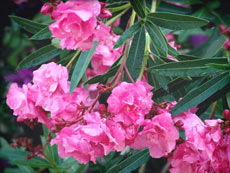 Его описание можно найти в индийской поэме "Махабхарата" ("Великая война потомков Бхараты"), написанной мудрецом Виаза приблизительно в 500 г. до н. э. Одна легенда рассказывает, что в далёкие древние времена в Средиземноморье проснулся вулкан. Люди и животные спасались бегством от раскалённой лавы и камнепада, но путь к отступлению им преградило большое озеро. Молодой юноша, сын богов по имени Олеандр решил выпить озеро, чтобы спасти людей. Отяжелевший от воды, сам же он не смог сдвинуться с места. В память о его подвиге красивоцветущий кустарник, растущий у воды в долинах рек и на морском побережье, назвали олеандром.Легкий ветерок колышет ветви олеандра, от движения аромат распространяется еще быстрее, но не стоит забывать о том, что помимо красоты, растение таит большую опасность. В Средиземноморье бытует поговорка об олеандре: "Кто его увидит - восхищается, а кто съест - тот умирает". Даже если из ветвей олеандра сложить костер и приготовить на нем шашлыки, то можно отравиться. Согласно одной из легенд, окутывающих этот таинственный цветок, солдаты армии Наполеона бросили в костер ветки кустарника с красивыми розовыми цветками и изжарили на нем барашка. Местность была незнакомой, растение - тоже. Те, кто отведал мяса, наутро не проснулись, ибо это оказался олеандр...Еще одна легенда гласит, что турецкая женщина, зная об измене мужа, должна положить возле тарелки с его едой цветок олеандра, это было своеобразным предупреждением изменнику. И значило, что в следующий раз, в тарелке окажется яд. Вот такая вот история, которая заставляет еще раз задуматься о красоте и злодействе. Нам свойства этого растения знакомы по фильму "Белый Олеандр", в котором героиня Ингрид Магнуссен (в главной роли: Мишель Пфайффер) отравила своего мужа с помощью олеандра.Впрочем, несмотря на всю опасность, он приносит и пользу - это источник ценного сырья для лекарственных средств. Яд находится во всех частях олеандра - в цветах, плодах, древесине и листьях. Плоды надежно скрыты цветами-колокольчиками и имеют одну большую косточку, в которой и скрывается целебный яд.А вот древнегреческая история о любви. Однажды храбрый юноша Леандр полюбил жрицу Геро, которая жила на противоположном берегу пролива Геллеспонт, известного своими непредсказуемыми водными течениями. Чтобы видеться со своей возлюбленной, Леандру приходилось переплывать опасный пролив каждую ночь. Геро же зажигала на башне огонь, благодаря которому юноша всегда находил правильный путь. Но однажды во время шторма огонь погас, и юноша, не увидев спасительного света на башне, утонул. Геро выбежала на берег и стала звать Леандра, в надежде, что тот все-таки жив. Но утром прибрежные волны вынесли тело юноши на берег… Увидев это, Геро бросилась в волны прямо со скалы, чтобы умереть и воссоединиться со своим возлюбленным. В знак их преданной любви друг к другу на берегу вырос душистый кустарник, который и назвали олеандром.Сказка-легенда о кактусе "царица ночи"Существует поверье, что цветущая "царица ночи" приносит счастье, удачу, исполняет желания. Только одну ночь в году "драконий кактус" - "царица ночи" дарит людям чудный цветок... Растение настолько интересно и непредсказуемо, что о нем сложены легенды, одну из которых Вы сможете прочитать...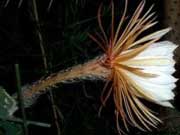 - Однажды, - говорится в красивой сказке, - в неведомой стране, в неизвестном мире собралось много-много цветов. Королева этого царства - роза - была, как всегда, в центре внимания. Оттесненный и зажатый в угол безмолвно восхищался ею невзрачный змеевидный, колючий кактус. Он был некрасив, и это не осталось незамеченным среди стройных и горделивых растений. Как ядовитые стрелы, в его сторону направлялись едкие насмешки и остроты. Кактус безропотно сносил их: высшим наслаждением для него было любоваться красотой своей королевы.Смеркалось, близилась ночь, и вдруг в темном углу, где до сих пор виднелся только силуэт причудливо переплетенных, колючих ветвей, появилось маленькое светлое пятнышко. Увеличиваясь в размерах, оно излучало нежный, прозрачно-зеленоватый, таинственный свет. Все цветы повернулись в его сторону. Перед ними медленно раскрывался цветок неописуемой красоты. Это была симфония света и красок. В немом восхищении застыли все растения, когда розетка цветка развернулась полностью и стала величиной с большую тарелку. До самого рассвета, молча, словно зачарованные, созерцали цветы эту чудо-красоту.Но вот забрезжил рассвет, и там, где только что был прекрасный цветок, луч солнца снова осветил худощавое тело безмолвно и скромно приютившегося в углу кактуса. Гул пробежал по рядам цветов. Откуда могло явиться виденное ими чудо? Кактус? Нет, конечно, не он был тому причиной. - И все-таки - это он! - воскликнула очарованная роза.Сконфуженный стоял кактус перед изумленными взорами цветов. По его телу, которое уже никому не казалось безобразным, скатилось несколько прозрачных как слеза росинок. Он не мог сдержать их, испытывая чувство глубокой признательности королеве цветов. Ведь никто другой, а сама королева поверила и подтвердила всем, что это он, кактус, был так прекрасен.Вот и кончилась сказка. Но кактус, о котором шла в ней речь, существует на самом деле. На всех языках мира его называют царицей ночи. Есть у него научное латинское название - Selenicereus grandiflorus (L.) Br. et R. ("СЕЛЕНИЦЕРЕУС") Нарцисс в легендах и мифах"Любовью тюльпан и горчанка зажглись,
И дивный красавец, влюблённый Нарцисс, 
Расцвёл над ручьём и глядит на себя,
Пока не умрёт, бесконечно любя…" 
(Шелли "Мимоза")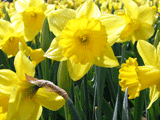 Этот цветок был так много воспет поэтами всех стран и веков, как ни одно другое, разве только что роза. Сам Магомет сказал про него: "У кого два хлеба, тот пусть продаст один, чтобы купить цветок нарцисса, ибо хлеб - пища для тела, а нарцисс - пища для души". А персидский царь Кир прозвал его "созданием красоты - бессмертною усладой".Им также восхищались Шекспир, очаровательно описавший его в своей трагедии "Буря", Эдгар По, описавший его как один из цветов той "долины многоцветных трав", где ему удалось испытать райскую любовь. Немецкий поэт Исидор Ориенталис, глядя на нарцисс, восклицает: "Эта стройная фигурка, эта чудная головка наклоняется к себе и, блестя вечной красотой, как бы ищет источник".Причиной такого всеобщего им восхищения являются отчасти сама красота и изящность цветка, а главное, как нам кажется, сложившийся про него еще в глубокой древности миф, сделавший его имя нарицательным; назвать кого - либо "нарциссом", как известно, все равно, что сказать: этот человек влюблен сам в себя. Отсюда же появился термин нарциссизм. На языке цветов "нарцисс" означает обманчивые надежды, желания, эгоизм.О происхождении цветка существует древнегреческая легенда о прекрасном Нарциссе. У речного бога Кефисса и у нимфы Лириоэссы был сын, прекрасный юноша, который отверг любовь нимфы Эхо. За это он был наказан: увидев в воде собственное отражение, влюбился в него. Терзаемый неутолимой страстью, он умер, а в память о нем остался красивый, благоухающий цветок, венчик которого так и клонится книзу, как бы желая еще раз полюбоваться собою в воде. Родители юноши в свое время обратились к оракулу Тиресею. Прорицатель сказал, что Нарцисс проживет до старости, если не увидит своего лица. Нарцисс вырос юношей необычайной красоты, и его любви добивались многие женщины, но он был безразличен ко всем. Когда в него влюбилась нимфа Эхо, самовлюбленный молодой человек отверг ее страсть. Нимфа от безнадежной страсти иссохла и превратилась в эхо, но перед смертью произнесла проклятие: "Пусть не ответит Нарциссу взаимностью тот, кого он полюбит".По этому преданию К.П. Брюллов написал свою знаменитую картину "Нарцисс смотрящий в воду." (1819г.). На ней изображён юноша, любующийся своим собственным отражением в воде. Эту картину можно увидеть в Государственном Русском музее.По другому, не менее грустному и красивому преданию, Нарцисс неожиданно потерял сестру - близнеца. Склоняясь над ручьём в безутешном горе, он увидел в собственном отражении черты любимой сестры. Сколько не погружал он в воду руки, чтобы обнять родной образ, но всё было тщетно… Так и умер он от горя, склонившись над водой. А цветок возник на месте, символизируя собой склонённый образ прекрасного юноши.Вследствие всего этого нарцисс у древних греков был цветком умерших, цветком погибших, и этой эмблемой он часто является в древнегреческой мифологии. С незапамятных времен нарциссами называют самовлюбленных людей и "повинна" в том, конечно, легенда о прекрасном Нарциссе. А вот в Древнем Риме нарцисс был символом победы. У римлян венком из желтых нарциссов встречали воинов - победителей, вернувшихся с войны.Большим успехом он пользовался и у римских модниц. Египтяне, древние греки и римляне выращивали нарциссы не только как декоративные, но и как ценные эфирномасличные растения. Обнаруженные в растении эфирное масло и алкалоиды по сегодняшний день широко используют в парфюмерии. Для парфюмерных целей выращивают нарцисс поэтический, обладающий особенно сильным ароматом.

В Швейцарии в честь этого прекрасного цветка устраивают ежегодный праздник с представлением, где разыгрывают древнегреческую легенду о Нарциссе.В Китае, с древних времён и до сих пор, нарцисс играет важную роль в Новогодних церемониях. В Новый год он является обязательным атрибутом в каждом доме. В этот день прекрасный цветок участвует во всех торжественных процессиях, им украшают алтари богов. В Древнем Китае нарцисс выращивали в стеклянных чашах с водой, песком и камешками.В настоящее время особенно увлекаются разведением нарциссов англичане. У них такой же интерес к этим цветам, как двести лет назад в Голландии к тюльпанам и гиацинтам.Венерин башмачок - франт невероятныйУ нас в стране наиболее известен "Венерин башмачок", который можно назвать одним из самых красивейших цветов. Данное название используется для трёх родов орхидных: циприпедиум (башмачок), пафиопедилюм и фрагмипедиум, что объясняется сходной формой строения цветка, имеющего характерную туфлевидную форму губы...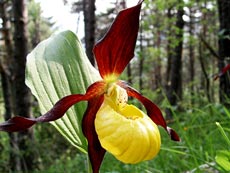 У этой орхидеи ярко-желтая губа и темно-пурпурные лепестки, а форма цветка напоминает изящную женскую туфельку (см. фото). Яркая окраска и эффектная форма орхидеи напоминают крылья бабочек. По легенде, когда-то, в одной из сказочных стран, бабочки сели на растения и не смогли взлететь, превратившись в цветы и подарив им яркую окраску и экзотический облик.В древнегреческой мифологии существует легенда о туфельках Венеры, превратившихся в прекрасный цветок. Во время охоты Венеру и Адониса застала гроза и они спрятались от дождя в укромном месте, предаваясь любовным утехам. Мимо проходил человек, который не заметил богиню и ее возлюбленного, зато увидел брошенный на земле золотой башмачок Венеры. Как только смертный протянул руку, чтобы поднять башмачок, тот превратился в цветок, напоминающий туфельку.Благодаря великому шведскому ботанику Карлу Линнею, вдохновленному мифом, этот вид носит научное название циприпедиум настоящий (Cypripedium calceolus) или венерин башмачок. Родовое название происходит здесь от двух древнегреческих слов - “Kypros" (Киприда, одно из имен Афродиты, полученное по имени храма на Кипре, посвященном богине) и “pedale" - башмачок, туфелька. Венерин башмачок еще называют "кукушкиными сапожками" и "петушками", "кукушкины башмачки", "марьин башмачок", "богородицы сапожки".Забрела однажды в северные леса Венера, и увидев дорогую гостью, страшно обрадовались ей все цветы и деревья. Сразу посветлел их наряд, и небо очистилось от серых туч, а любопытное солнышко тотчас выглянуло из-за облаков. И соловей откуда-то прилетел, начал богиню красоты славить, а Венера, притомившись и устав после долгой дороги, присела на лужайку и башмачки свои сбросила - пусть ноги отдохнут... когда же домой уходила, про башмачки свои позабыла, и превратились они в чудный цветок. Увидели его люди, так и назвали: "венерин башмачок".С русским названием "венерин башмачок" связано предание, которое в поэтической форме пересказал известный петербургский ученый Н.А. Холодковский:Я - Венерин башмачок, франт невероятный, желтый с бантиком цветок, всем весьма приятный.
Я - по северным лесам - роскошь без примера, и, клянусь, не цвёл бы там, если б не Венера.
Раз, когда цвела весна, полная отрады, забрела сюда она с берегов Эллады.
Весь сиял природы храм в красоте и силе, и леса свой фимиам к небу возносили.
Пел соловушка, стеня, сладко, нежно, мило, и - богиня тут меня с ножки обронила.
И, в цветочек превратясь, в щегольском уборе, я с тех пор царю, как князь, в этой скромной флоре.Примула в мифах и легендах (баранчики, золотые ключики)Примулы называют также первоцветом, так как появляются они весной в числе первых цветов. В народе их называют еще "баранчиками" - молодые листочки, волнистые и опушенные, похожи на спинки ягнят; "ключиками" - цветки собраны в соцветие, напоминающие связку ключей.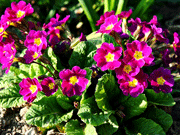 Поскольку растение цветёт весной, в предверии лета, а жёлтые цветки в зонтикообразном соцветии действительно имеют вид связки миниатюрных ключиков, то в народе первоцвет поэтически называют ключи от лета, ключ, ключики. У многих славянских народов примула почитались как золотые ключики, открывающие по весне дорогу всему зеленому царству.Всю долгую зиму небесная Лада томится в плену густых туч и туманов. Но весной умытая вешними водами богиня любви, солнца и согласия является в мир с щедрыми дарами. Там, куда упала первая молния, и вырастают первоцветы, чтобы своими ключами отомкнуть земные недра для буйного роста трав, кустов и деревьев.В Германии эти цветы так же называют ключиками за сходство со связкой старинных церковных ключей. В некоторых областях Германии - это ключи замужества. Существовало такое поверье, что девушка, которая первой на пасхальные праздники найдёт цветок первоцвета, несомненно в этот же год выйдет замуж. Еще во времена кельтов и галлов примула входила в состав любовного напитка.В средние века сложилось предание о происхождении этих цветов. Однажды Апостолу Петру, стоявшему на страже у входа в Царствие Небесное, сообщили, что кто-то пытается без разрешения проникнуть в рай. Апостол в испуге выронил связку золотых ключей, которая упала на землю, глубоко врезалась в нее, и оттуда вырос желтый, похожий на ключи Апостола цветок. Хотя ангел, посланный св. Петром за ключами, забрал их, но на земле остались отпечатки, из которых вырастают цветы, которые отпирают нам дверь к теплой погоде и лету...По одному из древнегреческих легенд о первоцвете, примула попала на землю с небес. Любознательный юноша изучил все земные науки и решил познать небесный мир. Но для этого ему было необходимо выковать золотые ключи, пройти по серебристо - звездному пути к центру Галактики и открыть ворота. Сделать это совсем не просто, потому что путь к воротам Галактики охранялся многочисленными звездами. Но юноша был настойчив. Он выковал золотые ключи и пошел по Млечному Пути.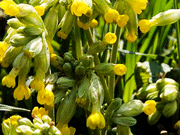 Стояла тишина, только многочисленные звезды слегка шуршали серебристыми крылышками, перелетая с места на место. И вдруг в этой тишине стали раздаваться голоса: "Не дрожать!" - сказала звезда справа. "Все забыть!" - прибавила звезда, блестевшая перед юношей, и посмотрела на него с глубокой грустью и печалью. Однако юноша не дрогнул и продолжал идти вперед. "Все забыть! - повторила впереди горевшая звезда.- Все забыть! Забыть и зеленеющую землю, и свою молодость, и детство. Забыть, навсегда забыть родину, братьев и сестер, забыть отца и мать, которые тянут вслед руки и полными слез глазами тоскливо смотрят на исчезающего в звездной туманности сына..."И тут юноша не выдержал. Дрогнули его руки и ноги, звезды закружились в глазах, зазвенели в ушах, и когда смельчак очнулся, оказалось, что лежит он на земле... А золотой ключик, который держал в руках, пустил в землю корни и превратился в цветок примулы.Примуле приписывается магическое свойство открывать скрытые клады. По поверью, на полях появляется одетая в белое женщина с золотым ключом. Все сорванные в ее присутствии примулы получают свойство открывать спрятанные глубоко под землей сокровища. При этом она говорит, что человек может взять любые богатства, но пусть при этом не забудет "самого лучшего" - имеется в виду цветок, чтобы воспользоваться им в следующий раз.Есть еще одна легенда о происхождении примулы. На одном из прекрасных лугов жила белокурая принцесса - эльф, которая влюбилась в красивого юношу, а он ее почему то не замечал. В отчаянии принцесса попросила волшебницу, чтобы молодой человек ответил ей взаимностью. И волшебница превратила принцессу в примулу - цветок, который первым распускается весной, и пройти мимо него совершенно невозможно. С той поры деревенская молодежь ходит любоваться на эти цветы едва сойдет снег.В Англии считали, что трубчато-колокольчатые поникшие цветки первоцвета являются прибежищем для сказочных фей и гномов во времена непогоды. Они поют хвалу укрывающим их цветам, радуясь, что могут найти приют в золотистых венчиках в сильный дождь, когда светлые лучи месяца закрываются облаками. Тот счастливец, который услышит доносящееся из волшебных цветков примулы пение - будет жить в радости и благополучии долгие годы.Согласно древнескандинавским сагам, это ключи богини плодородия Фрейи, которыми та открывает весну. Богиня эта красива, молода, обворожительна. Ожерельем ей служит радуга, которую сковали ей гномы. И там, где это радужное ожерелье коснется земли, с него падают на землю золотые ключи и, упав, превращаются в первоцвет.По древнегреческому преданию, примула возникла из тела умершего от любви юноши Паралисоса, которого боги из сострадания превратили в ароматный цветок; поэтому верили, что он излечивает от паралича, и в медицине его до недавнего времени называли "параличной травой".Легенда о королевской примулеВулканологи утверждают, что примулы предсказывают извержение вулканов. Каждое извержение вулкана на острове Ява забирало очень много человеческих жизней до тех пор, пока жители не обратили внимание на растения, встречавшиеся только здесь, на склоне огнедышащей горы. Это была королевская примула. Интересно, что распускала она цветки только накануне извержения вулкана. Теперь жители близлежащих от вулкана деревень систематически следят за растением-спасителем и, как только оно начинает цвести, поспешно покидают селения. И говорят, примула еще ни разу их не подвела. Сейчас этим свойством первоцвета заинтересовались ученые.Кавказские горцы утверждают, что волшебная пурисула - королевская примула, - растущая высоко в горах, однажды расцвела в неурочное время. Целое племя, увидев цветущую пурисулу, спешно покинуло родные края, в которых вскоре разразилось землетрясение. Люди шли все дальше и дальше на запад, пока не пришли в страну, очень похожую на их родину. Осев здесь, кавказские иберы постепенно превратились в иберов пиренейских - предков современных басков, поэтому-то в их языке и в некоторых элементах культуры прослеживаются грузинско-балканские связи. Трудно утверждать, так ли это было, но эти связи действительно обнаруживаются."Царице эльфов я служу,
В кружки волшебные вяжу
Траву полян, где первоцвет
Желтеет, в золото одет,-
Златая гвардия царицы.
И этот праздничный наряд
Рубины - пятнышки крапят,
И в пятнах аромат гнездится.
Росы собрать и каждому цветку
Привесить жемчуговую серьгу
Мне велено..."
(Вильям Шекспир "Сон в летнюю ночь")Загадочные истории, мифы и легенды о камелииРомантическая красота и древность происхождения камелий стали источником множества мифов и загадочных историй, связанных с этим цветком. По преданию камелии являются красивым, но бездушным цветком - эмблемой холодности и черствости чувств, эмблемой красивых, но бессердечных женщин, которые, не любя, завлекают и губят.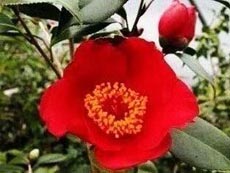 О возникновении камелии на земле существует такое сказание. Эроту (Амур), пресытившемуся любовью богинь Олимпа и земных женщин, его мать Афродита (Венера) посоветовала полететь на другую планету. На Сатурне он услышал хор ангельских голосов и увидел красивых женщин с белым телом, серебристыми волосами и светло-голубыми глазами. Они пели хвалу Господу, что он дал им тело изо льда, который успокаивает страсти и гасит всякие желания. Они посмотрели на Эрота, любовались его красотой, но не увлекались им. Напрасно он пускал свои стрелы. Тогда в отчаянии он бросился к Афродите, которая возмущенная таким несвойственным женщинам бездушием решила, что эти бесчувственные существа недостойны быть женщинами и должны были сойти на землю и превратиться в цветы. И вот эти-то прелестные, но бездушные создания и превратились в камелии.Бельгийский поэт Норберт Корнелиссен написал в 1820 году о появлении камелии в Европе поэтическую сказку под игривым названием "О судьбе камелии в Европе, поэтическая шутка". Действие происходит на Олимпе, где боги отличались не меньшими слабостями и увлечением, чем простые смертные. Однажды Амур стал распространять на Олимпе всякие сплетни о своей матери - Венере, и разгневанная богиня повелела своим слугам - Грациям высечь сына розгами из роз. Пусть, сказала она у него останется подольше воспоминаний о неуместной болтливости. Узнав о грозившей ему опасности, испуганный Амур стал просить богиню Флору избавить его от такого позорного наказания, или же, по крайней мере, как-нибудь его ослабить.Тогда Флора призвала к себе Зефира и приказала ему лететь скорее в Японию и принести оттуда японскую розу.- Ты узнаешь ее, сказала она, - сейчас же. Ее ветви покрыты прелестными блестящими зелеными как изумруд, листьями; цветы похожи на цвет дикой розы и приятно пахнут; но растение лишено шипов, и тот, кто его рвет, не подвергается опасности исколоть себе руки. Боги ее назвали "Anacanthis" (лишенной шипов), а люди - "сасанква" (Sasanqua).Недолго думая, Зефир пустился в путь и через несколько часов принес требуемое растение. Оно было все обильно покрыто цветами. Когда Флора передала его Грациям как предназначенную для Амура розгу, то они улыбнулись и, придя от него в восхищение, украсили себя его цветами. Но делать нечего, надо было приступить к выполнению наказания, и они наказали так нежно, что на теле Амура не осталось ни малейшей царапины.Узнав об этом, Венера страшно рассердилась; но что было делать - шалун был все-таки наказан, как она приказала, розгами из роз, но только розы были без шипов. И вот она перенесла весь свой гнев на растение и лишила его свойственного ему чудного запаха и приказала ему расти всегда лишь в Японии. И с тех пор роза эта оставалась недостижимой ни для Граций, ни для Муз, пока не извлек ее наконец из тяжелого плена иезуит Камель. Привезя ее в Европу, он, однако, не мог возвратить ей уже потерянного запаха, и чудный цветок так и остался навсегда лишенным этого дивного дара богов.Венец из серебристых ландышейСуществует немало легенд о происхождении ландыша. Испокон веков ландыш ассоциировался с чистотой, нежностью, верностью, любовью и самыми возвышенными чувствами.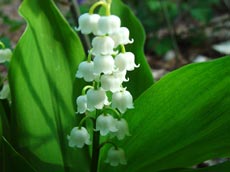 Древнерусская легенда связывает появление ландыша с морской царевной Волхвой. Слезы царевны опечаленной тем, что юноша Садко отдал свое сердце земной девушке Любаве, падали на землю, проросли прекрасным и нежным цветком - символом чистоты, любви и грусти.Существует поверье, что в светлые лунные ночи, когда вся земля объята глубоким сном, Пресвятая Дева, окруженная венцом из серебристых ландышей, появляется иногда тем из счастливых смертных, которым готовит нечаянную радость. Когда ландыш отцветает, вырастает маленькая круглая ягодка - горючие, огненные слезы, которыми ландыш оплакивает весну, кругосветную путешественницу, рассыпающую всем свои ласки и нигде не останавливающуюся. Влюбленный ландыш также безмолвно перенес свое горе, как нес и радость любви. В связи с этим языческим преданием, возможно, возникло христианское сказание о происхождении ландыша из горючих слез Пресвятой Богородицы у креста ее распятого сына.Древние римляне считали, что ландыш - это капельки душистого пота богини охоты Дианы, падавшие на траву, когда она убегала от влюбленного в нее Фавна. В Англии рассказывали, что ландыши растут в лесу на тех местах, где сказочный богатырь Леонард победил страшного дракона. В других легендах говорится, что ландыши выросли из бусинок рассыпавшегося ожерелья Белоснежки. Они служат фонариками для гномов. В них живут маленькие лесные человечки - эльфы. В ландышах прячутся на ночь солнечные зайчики. Из другой легенды узнаем о том, что ландыши - это счастливый смех Мавки, жемчужинами рассыпавшийся по лесу, когда она впервые ощутила радость любви.Кельты полагали, что это - ни больше, ни меньше, как сокровища эльфов. По их легенде, молодые охотники, устроив засаду на диких зверей в лесной чаще, увидели эльфа, летевшего с тяжелой ношей в руках, и выследили его путь. Оказалось, что он нес жемчужину на гору перлов, высившуюся под старым раскидистым деревом. Не устояв перед искушением, один из охотников решил взять себе крохотный перламутровый шарик, но при прикосновении к нему гора сокровищ рассыпалась. Люди кинулись собирать жемчужины, забыв о предосторожности, и на шум их возни прилетел эльфийский король, обративший весь жемчуг в душистые белые цветы. И с тех пор эльфы мстят алчным людям за потерю своего клада, а ландыши любят настолько, что каждый раз натирают их салфетками, сотканными из лунного света...Не только легенды, сказания, стихи посвящались очаровательному цветку, в его честь устраивались праздники, гуляния. Из ландышей составляли свадебные букеты для юных невест, символизирующий молодость и непорочность. В древние времена в Германии ландыши приносили в дар богине восходящего солнца, лучезарной зари и весны Остаре. И когда в честь этой богини устраивали праздники, все вокруг украшали ландышами. Парни и девушки собирались на околицах, разжигали костры и танцевали до тех пор, пока цветы в руках не увядали. Тогда они бросали увядшие цветы в костер, принося их в жертву богине.С 17 века накануне майского воскресенья отмечают праздник ландышей французы. Ландыши считали символом любви. Если девушка приколет цветок, подаренный юношей, к прическе или платью, то это значит, что она согласна выйти замуж, если бросит на землю - значит, его предложение не принято.После цветения ландышей на месте осыпавшихся лепестков появляется крупная красная ягодка. И о ней тоже существует легенда. Весна наделила юношу по имени Ландыш любовью к жизни, и он всегда благодарил ее теплыми, ласковыми словами. Весна полюбила Ландыша, но ненадолго. Всю свою жизнь путешествуя с юга на север, она не находит себе покоя и, рассыпая всем ласки, ни с кем долго не задерживается. Мимоходом она приласкала и Ландыш. Однако вскоре ушла и оставила весенний цветок жаркому лету. Юноша Ландыш так плакал о покинувшей его любимой Весне, что слезы превратились в белые цветочки, а кровь сердца окрасила ягоды.Мак - символ плодородия, забвения, праздностиМифопоэтический образ - знак сна и смерти, а цветущий - небывалой красоты, также символ неувядаемой молодости и женского очарования. Символ Великой Матери, означающий Мать-Деву, ночь. Посвящен всем лунным и ночным божествам. Символизирует плодовитость, плодородие, забвение, праздность. Китай: уход от дел, отдых, красота, успех; однако, как источник опиума - распад и зло. Христианство: сон, невежество, безразличие. Кроваво-красный мак олицетворяет страдания Христа и сон смерти. Греко-римская традиция: период сна и смерти растительного мира, эмблема Деметры (Цереры), Персефоны, Венеры, Гипноса и Морфея. В народной поэзии мак известен как знак кратковременного счастья: "Проходит мой век, как маковый цвет"...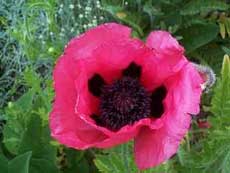 Есть несколько легенд и мифов связанных с появлением мака. Когда Господь создал землю, животных и растения, все были счастливы, кроме Ночи. Как ни старалась она при помощи звезд и светящихся жучков рассеять свой глубокий мрак, слишком много красот природы она скрывала, чем всех отталкивала от себя. Тогда Господь создал Сон, сновидения и грезы, и вместе с Ночью они стали желанными гостями. Со временем в людях пробудились страсти, один из людей даже задумал убить своего брата. Сон хотел остановить его, но грехи этого человека мешали ему подойти. Тогда Сон в гневе воткнул свой волшебный жезл в землю, а Ночь вдохнула в него жизнь. Жезл пустил корни, зазеленел и, сохраняя свою вызывающую сон силу, превратился в мак.Мак служил символом плодородия из-за своей большой плодовитости. Поэтому он является постоянным атрибутом Геры (Юноны) - богини плодородия и супружества. Храм и статуя богини плодородия и супружества - Геры (Юноны) на острове Самос украшались маковыми головками. С маком в руке всегда изображалась богиня жатвы - Церера (Демитра). Из цветков мака и хлебных колосьев плели венки, которыми украшали ее статуи. Часто саму богиню называли Меконой (от греческого mecon, makon - мак).Древние греки считали, что этот цветок был сотворен богом сна Гипносом для Деметры, когда она настолько устала в поисках своей пропавшей дочери Персефоны, которую украл Аид, повелитель подземного царства мертвых, что не могла более обеспечивать рост хлебов. Тогда Гипнос дал ей мака, чтобы она заснула и отдохнула.С маком иногда изображали Персефону - ее представляли обвитой гирляндами маковых цветов - как символ спускающегося на землю в это время покоя. По древнеримской легенде - он вырос из слез Венеры, которые она проливала, узнав о смерти прекрасного юноши Адониса. Согласно буддийской легенде, мак вырос на земле, которую коснулись ресницы засыпающего Будды.Мак называют "слепой удар", поскольку яркий красный цвет мака действует ослепляюще, и "слабая голова", т.к. запах его цветов вызывает головную боль. Этот цветок является атрибутом Гипноса. Его изображали в виде лежащего или сидящего юноши или ангела с опущенными крыльями, несущего в руках маковые головки, иногда с венком из маковых головок на голове."Прекрасный, юный бог сна Гипнос. Он неслышно носится на своих крыльях над землей с головками мака в руках и льет из рога снотворный напиток. Нежно касается он своим чудесным жезлом глаз людей, тихо смыкает веки и погружает смертных в сладкий сон. Могуч бог Гипнос, не могут противиться ему ни смертные, ни боги, ни даже сам громовержец Зевс: и ему Гипнос смыкает грозные очи и погружает его в глубокий сон..."Он был атрибутом бога смерти - Танатоса, поэтому его изображали в виде юноши с венком из мака, но с черными крыльями, в черном одеянии и гасящего опрокинутый горящий факел. Царство сна Морфея было засажено маками.Мак так же считается цветком ангелов, так как его употребляют для украшения церквей в день Сошествия Святого Духа. Маленькие дети, одетые ангелочками, идут в этот день в процессии перед священником, несущим Святые дары, и осыпают дорогу перед ним маковыми цветками.Усыпляющие и обезболивающие свойства мака были хорошо известны во времена античности. Теофраст, которого называют "отцом ботаники", дал весьма чёткое его описание, а также целебных свойств. В древних медицинских рукописях маковый сок упоминается как напиток, погружающий человека в сон на время хирургических операций. Гомер писал, что Елена Прекрасная облегчала маковым соком страдания воинов, раненных во время Троянской войны. Вергилий назвал мак "lathean" - "дающий забвение". Гиппократ говорил, что маковый сок может служить питательным и укрепляющим средством. Диоскорид предупреждал, что сок мака может убить, если его выпить слишком много. В XVI веке появилась первая предостерегающая книга ботаника и врача Таберне-Монтануса (Якоба Теодоруса) - "Сок маковых семян", в которой говорилось об опасности его чрезмерного употребления.Красные маки как символ. В 1915 г., во время Первой мировой войны, канадский военный врач Джон Маккрей (John McCrae) написал ставшее широко известным стихотворение "In Flanders Fields" ("В полях Фландрии"), начинавшееся такими строками: "Всюду маки свечами печали горят На войной опалённых фландрийских полях, Между мрачных крестов, что рядами стоят, В тех местах, где недавно закопан наш прах" - перевод А. Яро.В 1915 году, вдохновлённая этими стихами, американский профессор Мойна Михаель ответила своим собственным стихотворением: "Мы вспоминаем красные маки, В полях что растут - доблести знаки, Будто кричат небесам о крови Героев, что вечно будут живы". Потом ей в голову пришла идея носить красные маки на День поминовения в честь тех, кто погиб во время войны. Она была первой, кто носил их, она продавала маки сотрудникам и друзьям, а деньги шли на благотворительность. Позже мадам Гуерин из Франции, побывав в США, начала делать искусственные маки и продавать их в пользу детей-сирот и овдовевших женщин. В 1921 году Франко-Американская лига детей продавала маки в помощь осиротевшим в войне во Франции и Бельгии. Эта традиция распространилась и на другие страны, в частности, Великобританию.Существующее во многих местностях поверье, будто мак растет всегда в обилии на полях битв. Главным основанием этого народного поверья послужила, конечно, красно-кровавая окраска его цветов. Но на самом деле обилие здесь мака легко объясняется тем, что на этих полях обыкновенно не пускают пастись скот, вследствие чего мак имеет больше времени для вызревания и, рассевая ежегодно многочисленные семена, со временем чуть не сплошь покрывает эти поля своими ярко-красными цветами. Народ, однако, уверен, что это не цветы, это кровь убитых, которая поднимается из земли и, превратившись в кровавые цветы мака, просит живых молиться об упокоении грешных душ погибших. Детей запугивают тем, чтобы они не ходили на поля мака, так как цветы его высасывают кровь. И называют их "sprokelloem" -"цветы привидений".Мак попал на Восток - в Иран, Индию, Китай в IX веке, и если до этого времени его знали лишь как пищевое растение, то с X века в Китае стали выращивать с целью получения опиума. Пагубное пристрастие к этому растению началось с курения. В XIII веке вредную привычку переняли в Индии. В XVIII веке в Китае увлечение маком достигло колоссальных размеров и правительство вынуждено было прибегнуть к запрету выращивания и ввоза опиума.АстраВ начале 17 века одному французскому ботанику прислали из Китая семена неизвестного растения. Семена посеяли в Парижском ботаническом саду, и растение расцвело красным лучистым цветком с желтой серединкой. Оно походило на большую маргаритку. Французам очень понравился этот цветок, и они назвали его Королевой маргариток. Ботаники и садовники стали выводить всё новые и новые сорта Королевы маргариток всевозможных окрасок. И спустя два года расцвел невиданный махровый цветок. Увидев его, один из ботаников воскликнул: «Астер!», что по-гречески означало «звезда». С тех пор этот цветок и стали называть астрой.БархатцыБархатцы или по латински Tagetes, знают очень многие. Латинское название растение получило в честь сына Гения и внука Юпитера - Тагеса (Тагета). Этот персонаж древнегреческой мифологии прославился тем, что умел предсказывать будущее. Тагес был мальчиком, однако его интеллект был необычайно высок, и он обладал даром предвидения. Похожие мифы существовали и у этрусков. Тагес представал людям в виде младенца, которого пахарь нашёл в борозде. Ребёнок рассказал людям о будущем мира, обучил гадать по внутренностям животных, а затем исчез также неожиданно, как и появился. Предсказания бога-младенца были записаны в пророческие книги этрусков и преданы потомкам. В Китае бархатцы являются символом долголетия, поэтому их называют «цветами десяти тысяч лет». В индуизме этот цветок олицетворялся с богом Кришной. На языке цветов бархатцы означают верность.БессмертникПо древней индейской легенде, бессмертник появился на свет следующим образом: в одном селении поженились парень и девушка. Отправляясь после свадьбы из вигвама отца невесты к родителям мужа, молодые повстречали диких зверей, которые их тут же растерзали. Жители похоронили молодоженов на берегу реки. А весной на месте их захоронения неожиданно появился светло-сиреневый цветок. Охотник, проходя мимо него, растроганно воскликнул: «Живи вечно!», и природа приняла доброе пожелание. С тех пор эти цветы в народе называют бессмертниками.ВасилёкЛатинское название этого растения связано с кентавром Хироном - древнегреческим мифологическим героем - полулошадью и получеловеком. Он обладал знаниями о целебных свойствах многих растений и с помощью василька смог вылечиться от раны, нанесённой ему отравленной стрелой Геркулеса. Это и послужило поводом назвать растение centaurea, что в дословном переводе означает «кентаврово». Происхождение русского названия этого растения объясняет старинное народное поверье. Давным-давно в красивого молодого пахаря Василия влюбилась прекрасная русалка. Юноша ответил ей взаимностью, однако влюблённые не могли договориться, где им жить - на земле или в воде. Не захотела русалка расставаться с Василием, поэтому превратила его в полевой цветок, который своей окраской напоминал прохладную синеву воды. С тех пор, согласно легенде, каждое лето, когда зацветают синие васильки, русалки плетут из них венки и украшают ими свои головы.ИрисНазвание растения происходит от греческого слова iris - «радуга». Согласно древнегреческой мифологии богиня радуги Ирис (Ирида) порхала на лёгких, прозрачных, радужных крыльях по небу и выполняла поручения богов. Люди могли её увидеть в каплях дождя или на радуге. В честь златокудрой Ирис был назван цветок, оттенки которого были также великолепны и разнообразны, как и цвета радуги. Мечевидные листья ириса символизируют у японцев смелость и мужество. Вероятно поэтому в японском языке «ирис» и «воинский дух» обозначены одним и тем же иероглифом. В Японии существует праздник, который называется «День мальчиков». Его отмечают 5 мая. В этот день в каждой японской семье, где есть сын, выставляют множество предметов с изображением ирисов. Из цветков ириса и померанца японцы готовят напиток, называемый «майским жемчугом». В Японии верят, что употребление этого напитка сможет вселить в души будущих мужчин отвагу. Кроме того, по японским поверьям «майский жемчуг» обладает лечебными свойствами, он способен излечить многие недуги. В Древнем Египте ирисы считались символом красноречия, а на Востоке они символизировали печаль, поэтому белые ирисы высаживали на могилах.КалендулаБлагодаря своеобразной форме плодов в народе календулу называют ноготками. В русском фольклоре сохранилось древнее сказание о происхождении этого названия. В нем повествуется о том, что в одной бедной семье родился мальчик. Рос он больным и слабым, поэтому звали его не по имени, а просто Заморышем. Когда мальчик подрос, он познал секреты целебных растений и научился с помощью них лечить людей. Со всех окрестных деревень стали приходить к Заморышу больные. Однако нашёлся злой человек, который позавидовал славе лекаря и решил извести его. Как-то в праздничный день поднёс он Заморышу кубок вина с ядом. Тот выпил, а когда почувствовал, что умирает, позвал людей и завещал закопать после смерти ноготок с его левой руки под окном отравителя. Люди выполнили его просьбу. Выросло на том месте лекарственное растение с золотыми цветками. В память о добром лекаре люди назвали этот цветок ноготками. Католические христиане называли календулу «Золото Марии» и украшали ею статуи матери Спасителя. В древней Индии из календулы плели гирлянды и украшали ими статуи святых. Календулу называют иногда «невеста лета» из-за тенденции цветка поворачиваться за солнцем.ОдуванчикО происхождении одуванчика существует поэтическая легенда. В маленьком селении в глубине лесов жила девочка-молочница. Была приветлива и миловидна, всем умела сказать ласковое слово, и даже одно ее появление было желанно людям. За это ее прозвали Отдуваночкой: она своей улыбкой и приветливым словом отдувала от людей тяжелые мысли. Выросла Отдуваночка-молочница и горячо полюбила Жаворонка. Особенно нравилась ей его песня без слов. Но однажды захотелось ей узнать, о чем поет любимый. Уговорила она Жаворонка ненадолго опуститься с неба. Бросилась Отдуваночка к Жаворонку, хотела его удержать при себе навсегда, но не успела. Жаворонок взмыл в небо, и девушка поняла, что утратила свое счастье. В отчаянии взмахнула она своей желтой косынкой, и оттуда выпало несколько золотых монеток. Подхватил их ветер и стал носить по свету. Там, где они касались земли, вырастали золотые головки цветов, которые люди с тех пор назвали по имени девушки-молочницы.ЗаключениеВ мире существует около 320 000 видов растений. Каждое из них обладает неповторимыми внешними особенностями. Красота растений отлична от той красоты животного мира, с которой мы постоянно сталкиваемся.Красота растений заключена в том аромате, что издают прекрасные лепестки дивных цветков. Сочетание различных красок и форм придают растениям тот неповторимый признак, по которому можно судить о красоте. Красота растений проявляется даже в таких мелких деталях, как ярко-зеленый листок жарким летом. У нас, у людей, принято сравнивать красоту внешнюю с красотой внутренней. Также и у цветов. Я считаю, что приятный аромат и красивая форма не самое главное. Без растений жизнь на земле невозможно представить. Мы знаем, что растения поглощают углекислый газ и выделяют кислород. Я считаю, что растениям на земле определена особая роль: дарить жизнь другим и  удивлять своей неповторимой красотой. Не стоит забывать и о том, что на основе многих растений делают современные косметические средства по уходу за кожей. Самое интересное в том, что большинство целебных и растений, использующихся в косметическом деле, обладают неповторимой красотой. Альпийские цветы, арника, бабассу, василек, восточная роза, жожоба, гибискус, зеленый чай, иглица, календула, лилия, лопух, орхидея - вот лишь некоторые из представителей самых красивых растений на Земле. Изучая легенды  о растениях, люди погружаются в их захватывающий мир. Пусть легенды и мифы - это вымысел, но ведь порой так хочется верить, что сказка реальна. Научно доказан факт, что первые знания о законах и явлениях жизни люди получают из сказок, легенд, притч и мифов. Это неотъемлемая часть нашей жизни, как и сами растения.СПИСОК ИСПОЛЬЗОВАННЫХ ИСТОЧНИКОВ И ЛИТЕРАТУРЫКрасикова С. Легенды о цветах и самоцветах., изд-во "Информпечать" , 1996,512 с.Маккалистер Р. Все о растениях в легендах и мифах, изд-во Кристалл, 2007,192 с.Яковлева О.В. \Энциклопедия популярных и редких комнатных растений, из-во Астрель, 2011, 160 c.https://www.liveinternet.ru/users/4813016/post258786137/#http://taynikrus.ru/zagadki-istorii/zagadki-istorii-pryanosti-i-specii/http://vortexflowers.net/legendyi-o-tsvetah/legendyi-o-dushistom-goroshke/http://www.awizena.lact.ru/legendyi-i-skazaniya-o-lekarstvennyih-travahhttp://ozonit.ru/elr/avran/avran_istoriya.phphttp://priusadebnoehozyastvo.blogspot.com/2011/02/blog-post_2853.htmlhttps://www.dom-klumba.ru/legend/viburnum.html https://www.livemaster.ru/topic/2384997-mify-i-legendy-o-rasteniyah-1-chasthttps://fictionbook.ru/author/litagent_centrpoligraf/legendyi_i_mifyi_o_rasteniyah_legendyi_d/read_online.htmlhttps://intervsem.ru/legenda-o-sireni/https://www.stranamam.ru/post/734009/https://www.dom-klumba.ru/legend/salix.htmlhttp://beliedoski.ru/legendyi-o-derevyah/http://myaltai.ru/culture/legendy-derevyahttp://vsegda.moy.su/publ/mify_legendy_skazanija/legendy_o_derevjakh/8-1-0-179http://rudomtv.com/news/mango-korol-fruktov/http://food-tips.ru/000101099-frukty-v-mifologii/http://ovoschi-i-frukty.ru/legendy-i-mify-o-rastenijah/mify-skazki-legendy/550-2013-03-10-14-51-09https://blog.zdorovo.mu/topic/2016/07/19/mify-ob-ovoschah-i-fruktah-/http://4mama.ua/view/1374http://ukusi.com/2012/12/27/mify-ob-ovoshhax-i-fruktax/http://food-tips.ru/000101099-frukty-v-mifologii/http://tainy.net/47644-magiya-ovoshhej-i-fruktov-krasivye-legendy-ili-pravda.htmlhttp://ovoschi-i-frukty.ru/legendy-i-mify-o-rastenijah/mify-skazki-legendy/406-legenda-o-chernike-v-stihahhttp://www.slideboom.com/presentations/658876http://www.sadiba.com.ua/forum/showthread.php?t=7484http://ovoschi-i-frukty.ru/legendy-i-mify-o-rastenijah/mify-skazki-legendy/484-legenduhttps://www.publy.ru/post/20407http://tainy.net/47644-magiya-ovoshhej-i-fruktov-krasivye-legendy-ili-pravda.htmlhttps://www.stranamam.ru/post/734009/https://www.liveinternet.ru/users/3109898/rubric/1118666http://fialka.tomsk.ru/leghttp://www.florets.ru/legendy-o-tsvetah/https://inoskaz.com/legendy/legendy-o-cvetax/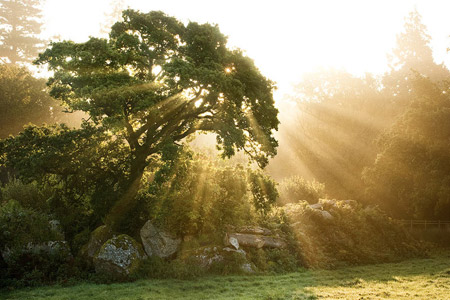 Лес всегда очаровывал человека своим величием, непостижимостью, таинственностью. Погодные явления окружают лес еще большим ореолом загадочности:  роща, окутанная туманом, листья деревьев, блистающие на солнце после дождя…  А когда небо неожиданно затягивалось тучами и все вокруг погружалось в тишину, лес казался таинственной сказкой,  и  возможно, под влиянием  впечатлений люди слагали легенды и нарекали деревья чудесными свойствамиВ древнеславянских памятниках 11-17 вв. сообщается о поклонении язычников «рощениям» и «древесам», о молениях под ними («рощением… жряху») о существовании священных рощ.  Внутри рощи находилась какая-нибудь святыня – дерево, часовня, крест и др. Рощи считались заповедными, в них не рубили деревьев, не собирали хворост. Вблизи священных деревьев совершались различные обряды. У  славян был  обычай «венчать» молодых вокруг дерева…  В праздник устраивали праздничные трапезы, жгли костры на Масленицу; вблизи  деревьев  освящали воду, давали клятвы. При рождении ребенка для него сажают дерево, веря, что ребенок будет расти также как и развивается это дерево. K  священным деревьям относились и отдельные деревья, особенно старые, одиноко растущие в поле или вблизи целебных источников.В истории славянских народов происходило постепенное сближение храма и дерева как священных мест. Об этом говорят многие предания о постройке церквей вблизи почитаемых деревьев. В славянской мифологии  известен образ дерева, являющий собой центр мироздания. Такое дерево  по поверьям, являлось как путь, соединяющий  со всеми тремя мирами,  подземным, земным и верхним-небесным.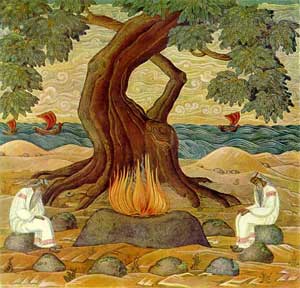 Дерево вообще занимало в жизни язычников-славян особое место.
Сохранилось сказание о том, что давным-давно, когда не было еще ни неба, ни земли, а только синее море плескалось повсюду, стояли посреди него два дуба, на ветвях которых сидели два голубя.Однажды голуби вспорхнули, потом нырнули на дно моря и принесли оттуда песок и камешки. Из этого материала и были построены небо с землей и все небесные светила.  С тех давних пор пришел миф о древе жизни. Славяне считали, что служило оно осью, центром всего мира и как бы воплощало в себе все мироздание.

Корни этого удивительного дерева, которое называлось мировым, обнимали всю землю, доставали до глубин преисподней.Крона его упиралась в небесный свод. В нем для древнего человека воплощались представления о пространстве и времени.  
Не случайно возникла загадка: «Стоит дуб, на дубу 12 сучьев, на каждом сучке по четыре гнезда, в каждом гнезде по семь птенцов».
Таково было мифическое изображение года: двенадцать месяцев, каждый из них содержит четыре недели, а в неделе по семь дней.  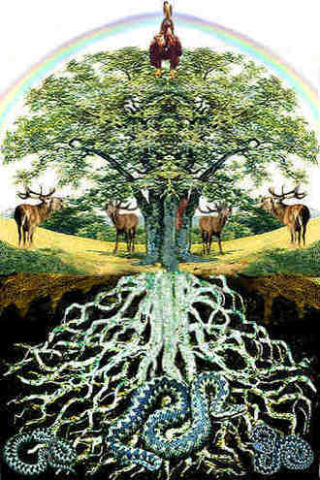 В сказках  славянских народов  нередко возникает образ древа жизни. Чаще всего это могучий дуб, проживший на земле несколько веков. В одной из известных сказок взобрался на такой дуб-старик и достиг самого неба. Там он увидел чудесные жерновки – эмблему весенней грозы, дающей людям дождь, плодородие. Да и заговоры от болезней начинаются чаще всего прибауткой о том, что на море-окияне, на острове Буяне, где лежит камень алатырь, стоит «булатный дуб».На дерево-ось нанизывались образы внешнего и внутреннего мира древнего человека. В таком осмысленном восприятии мира каждому  явлению, каждому живому существу находилось свое место. На вершине кроны восседало божество –  великое, недоступное. В ветвях находили пристанище птицы. У ствола роились пчелы, толпились лоси, олени, лошади, коровы, а иногда и люди. Корни же собирали вокруг себя змей, лягушек и даже рыб. От дерева этого исходит благоухание, а от корня его «текут млеком и медом» двенадцать источников. Древо жизни изображалось обычно с восемью ветвями, по четыре с каждой стороны. Ветви, ствол и корни мирового древа соединяют, верхний, средний и нижний миры, а ветви – стороны света. Образ мирового древа присутствовал во многих славяских традициях. О нем, на свадьбах пели подружки невесты, судя молодым счастье. И когда строили новый дом, тоже в центре ставили обрядовое дерево. Ну а на народных праздниках, таких как на Троицу, без березки не обойтись, все дворы, дома и храмы украшены зелеными ветвями.До сих пор, кое-где еще сохранился следующий обычай. Если парень принесет выкопанное в лесу деревце и посадит его под окном девушки, это воспринимается как признание в любви, предложение руки и сердца.Наши предки относились к деревьям с большим почтением и бережностью, так как они знали об их исцеляющей оберегающей силе. Людей и деревья всегда связывали родственные и дружеские узы.
ДУБ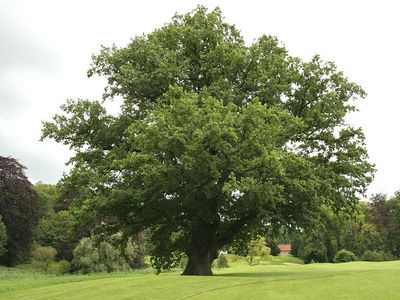 С давних времен дуб был у славян священным деревом — царем лесов. Одно из наиболее почитаемых у славян деревьев. Славяне называли его Царь Дуб, и, согласно поверьям, на нем обитал царь птиц орел. Бог-отец выступал под именем или в форме именно дуба. В народных преданиях дуб выступает как символ мужского начала, главенства, силы, мощи, твердости.. Связан с образом громовержца Перуна, дуб и дубовая роща служили местом молений и пребыванием божества. Существовала вера в его целительную силу, и от веток исходит благословение. У дуба очень мощная энергетика, и кто общался с деревом, ощущают небывалый подъем сил и ясность мысли. Раненый, ослабевший воин, чтобы вновь обрести силы, шел к дубу.Считалось, что священные дубы оберегают окрестные поля от града, бурь и других бедствий. Дуб почитался как божество. Из дубового дерева тесали идолов. И огонь на капище можно было «подкармливать» лишь дубовыми дровами. В народе дуб считался связанным незримыми нитями с верховным божеством Перуном, в древних грамотах об этом упоминается местность Перунов Дуб.Ведь это дерево словно притягивало к себе молнии. И сегодня в грозу не стоит укрываться под дубом – опасно. Это отголоски сказочных  мифов  славян о поединке Перуна с Кощеем, который прятался  под дубом. У славян существовал запрет выращивать дуб около дома, так как, по поверьям, молния  в первую очередь бьет в дуб.Преимущественно к дубу относили наши предки и придание о мировом древе.В  старинных преданиях говорится,  что дуб   был посажен в начале сотворения мира, стоит «на силе Божией» и держит на своих ветвях весь мир. Именно так выглядит дуб в русском заговоре: «…Есть святое Акиян море, на том море остров, на том острову стоит дуб, от земли до небес, от востоку и до западу, от молода месяца и до ветху…»Существовали целые заповедные священные дубовые рощи.В некоторых старообрядческих селениях   брачный союз заключался таким образом: парень, сговариваясь с девицей о будущей семье, отправлялся вместе с ней к заветному дубу и объезжал его три раза кругом.Древние мудрецы предсказывали судьбу, вслушиваясь в шорох ветвей дуба…..
БЕРЁЗА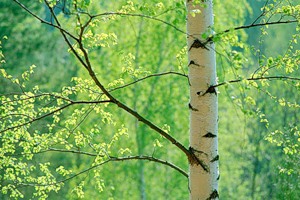 Издревле стройная белоствольная березка стала символом России. И хотя березы растут во всем мире, нигде их не любят и чтят так, как у нас на родине. Берёза – дерево, символизирующее весну и воскресение, месяц апрель – берёзозол, воплощением небесного сияния, светаТак было во все века. Ведь береза в славянской мифологии также считалась священным деревом. Порой не только дуб, но березу почитали наши предки как мировое древо. Это представление осталось в древнем заговоре: «На море-океяне, на острове Буяне стоит береза белая вниз ветвями, вверх кореньями»Русское название березы  связывают с глаголом «беречь». Это объяснялось  тем, что славяне считали березу даром богов, оберегающим человека.С березой связана славянская руна - Берегиня - Береза, Судьба, Мать, Земля.Берегиня в славянской традиции – женский образ, связанный с защитой и материнским оберегающим началом. В древних сказаниях под именем Берегини выступала богиня Макошь, Богиня Мать, ведающая земным плодородием и судьбами всего живого. Эта руна является руной судьбы. Во многих поверьях береза символизирует женское начало в обрядах, и обрядовых песнях, в фольклорных текстах она противопоставляется дубу как мужскому символу.Нежная береза почиталась как женский символ, считалась покровительницей юных девушек. К ней приходили невесты и в дни радости, и в часы отчаяния. Прильнув к тонкому белому стволу, осушали слезы, как бы впитывали веру, надежду, любовь.Любой весенний праздник на Руси в честь пробуждавшейся природы не обходился без березы. В Троицын день молодыми березовыми ветвями украшали церкви и дома.Береза  считается счастливым деревом, ее  сажали около дома для благополучия семьи, по случаю рождения ребенка…Установленная в переднем углу при строительстве дома ветка березы была символом здоровья хозяина и семьи. Березовые ветки втыкались в поле, чтобы получить хороший урожай льна и злаков. У  славян надежным оберегом считалась березовая метла, прислоненная к постели роженицы или колыбели новорожденного.Берёза в Славянской мифологии – это дерево Начала Жизни, дающее народу новых Русов.
 КАЛИНА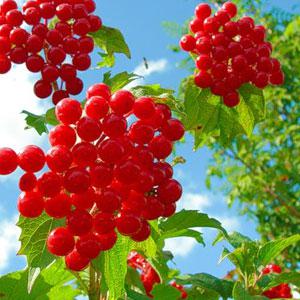 Калина у славянских народов издревле была символом молодости, девичества, веселья. В народных преданиях – это женщина, ее судьба, ее доля.

Расцветает она нежным белым цветом, блистая чистотой и красотой. С замужеством приходит радость пополам с заботами. Рождается ягода – не то горькая, не то сладкая. Под дождем и ветром ломаются хрупкие веточки  калины. Калиновые гаи издавна назывались священными.  По поверью, если качать в калиновой люльке ребенка, он вырастет певучим.Красный цвет калины обладает огромной силой оберега, потому и наряд невесты раньше всегда был красного цвета. В старину калина обязательно присутствовала в свадебном обряде. Она является главным украшением венка невесты, свадебного деревца, свадебного каравая и других атрибутов свадьбы.
Венки невесты плели из калины, барвинка и других пахучих трав – это обеспечивало любовь молодых на долгие годы. Калина – это и символ продолжения рода, есть даже выражение: «Калина роду род давала».По преданиям, когда в семье рождалась девочка, в первую купель клали ягоды и листья калины, чтобы она была красивой, румяной, счастливой и здоровой. Калину вешали рядом с роженицей, чтобы она и ее ребенок были здоровыми и счастливыми.

 ВЕРБА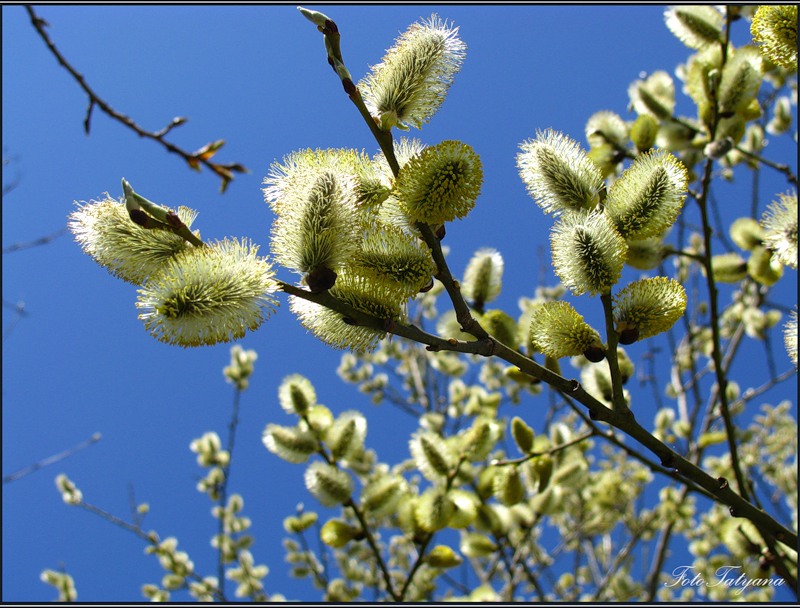 Верба считалась у славян священным деревом, символом непрерывности и постоянства жизни. Именно верба символизирует древнеславянского языческого бога Ярилу. До наших дней сохранился обычай раз в год в ночь на Ивана Купалу в честь бога солнца украшать цветами вербу, жечь возле нее костры. По окончании праздника ветки ивы сажали во дворах.Верба также символизирует  быстрый pост, здоровье, жизненную силу, плодородие. По поверьям, молодая освященная в Вербное воскресенье, вербочка защищает от стихийных бедствий,  и от болезней.. Kак символ роста вербы упоминается  в молитвах и благопожеланиях. Древние славяне  верили, что верба, брошенная против ветра, погоняет бypю, брошенная в огонь - yсмиpяет его, а посаженная в поле - оберегает посевы, что выброшенные на двоp ветки - останавливают град.. Вербе приписывалась также сила охранять дома от пожаров, нивы- от града, останавливать бурю,  обнаруживать клады и т. д.Во время грозы освященную вербу вынимали из-за божницы и ставили на подоконник – верили, что это спасет от попадания молнии. Целительным средством освященная верба считалась y всех славян. Ею окypивали, pастеpтyю в порошок пили (с можжевельником), прикладывали в примочках.Известны песенные фольклорные тексты,  связывающие веpбy с Солнцем и Hебом. В славянских верованиях  верба оказывается причастной к сфере чудесного. Известны  старинные сказания о чудесной дудочке, котоpyю можно сделать из вербы, pастyщей в самой глубине леса, там,  где ее не касался солнечный лyч,  и где она никогда не слышала петушиного крика, ни шума бегущей воды. С помощью такой дудочки можно развеселить загpyстившего человека, заставить танцевать того, кто никогда этого не делал, можно привлечь себе в yльи  диких  пчел.Приготовление вербных веток в городах было особым обрядом. Накануне Вербного воскресенья в старину россияне, отправлялись ломать вербу на берега близко протекающих рек. Славяне верили, что веточки вербы сулили добро и счастье. Женщины вкалывали в волосы веточки ивы, которые с верой что они защищают их и придавали остроту зрению.
 ЛИПА 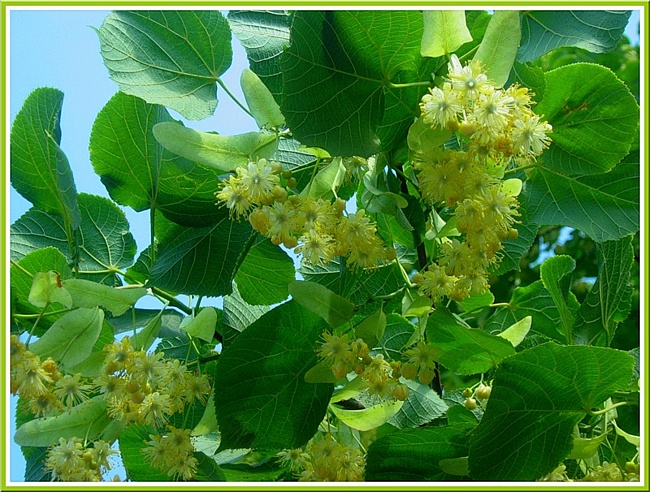 Название этого дерева во всех славянских языках происходит от слова «липнуть» (благодаря вязкому соку). Липе приписывалась мягкость, что сделало ее символом женственности, нежности, противоположностью «мужскому» дереву – дубу. У славян липа прочиталась не просто как символ женщины, но как «мать деревьев», дарительница жизни (подобное отношение связано с ролью липы в материальном благополучии человека). Как дуб посвящался Перуну, так липа была деревом богини Лады.В русском народном творчестве прекрасная липа связана любовью и с дубом и с кленом.Липа была тесно связана с православным культом и христианскими легендами. Именно она считалась деревом Богородицы; говорили, что на ней отдыхает Богородица, спускаясь с небес на землю. На липу вешали образки и иконы; на липе же, согласно преданиям, чаще других деревьев появлялись («являлись») чудотворные иконы. Согласно легендам, липа прикрыла своими ветвями Богородицу с маленьким Христом во время их бегства в Египет. Липа — дерево, во всех славянских традициях почитаемое как святое. У южных славян старые большие липы традиционно росли вблизи церквей и храмов, особенно древних.Липа считалась также счастливым деревом, которое не боялись держать около домов.  Священный характер дерева обусловил использование древесины липы для высекания «живого» огня, с помощью которого ежегодно обновляли огонь в домашних очагах.В связи с этим естественным был запрет трогать почитаемые липы, наносить им ущерб, рубить их, ломать ветки.Липу использование в качестве универсального оберега. Повсеместно считалось, что в липу не бьет молния, поэтому ее сажали у домов и не боялись скрываться под ней во время грозы. Русские вешали крестики из липы на шею человека.  Во время венчания держали над головами новобрачных липовую ветвь в качестве оберега. Ею украшали дома  в Юрьев день и на Троицу.